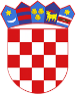 R  E  P  U  B  L  I  K  A    H  R  V  A  T  S  K  APOŽEŠKO-SLAVONSKA ŽUPANIJAGRAD POŽEGA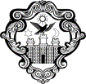 GradonačelnikKLASA: 400-01/23-06/1URBROJ: 2177-1-02/01-22-3Požega, 15. svibnja 2023. GRADSKOM VIJEĆU GRADA POŽEGEPREDMET: Godišnji izvještaj o izvršenju Proračuna Grada Požege za 2022. godinu -  dostavlja seNa temelju članka 62. stavka 1. podstavka 3. Statuta Grada Požege (Službene novine Grada Požege, broj:  2/21. i 11/22.) te članka 59. stavka 1. i članka 61. stavka 1. i 2. Poslovnika o radu Gradskog vijeća Grada Požege (Službene novine Grada Požege, broj 9/13., 19/13., 5/14., 19/14., 4/18. i 7/18.-pročišćeni tekst, 2/20., 2/21. i 4/21.- pročišćeni tekst.), dostavlja se Naslovu na razmatranje i usvajanje Godišnji izvještaj o izvršenju Proračuna Grada Požege za 2022. godinu.Pravni temelj za donošenje predmetnog godišnjeg izvješća je u odredbama članka 35. stavka 1. točke 6. Zakona o lokalnoj i područnoj (regionalnoj) samoupravi (Narodne novine, broj: 33/01., 60/01.-vjerodostojno tumačenje, 129/05., 109/07., 125/08., 36/09., 150/11., 144/12., 19/13.- pročišćeni tekst, 137/15. - ispravak i 123/17., 98/19. i 144/20.) , članka 89. stavka 2. Zakona o proračunu (Narodne novine, broj: 144/21.), Pravilnika o polugodišnjem i godišnjem izvještaju o izvršenju proračuna (Narodne novine, broj: 24/13., 102/17., 1/20. i 147/20.)  i članaka 39. stavka 1. podstavka 5. Statuta Grada Požege (Službene novine Grada Požege, broj: 2/21. i 11/22.).GRADONAČELNIKdr.sc. Željko Glavić, v.r.PRIVITAK:1.	Zaključak Gradonačelnika Grada Požege2.	Godišnji izvještaj o izvršenju Proračuna Grada Požege za  2022. godinuR  E  P  U  B  L  I  K  A    H  R  V  A  T  S  K  APOŽEŠKO-SLAVONSKA ŽUPANIJAGRAD POŽEGAGradonačelnikKLASA: 400-01/23-06/1URBROJ: 2177-1-02/01-23-2 Požega, 15. svibnja 2023. Na temelju članka 89. stavka 2. Zakona o proračunu (Narodne novine, broj: 144/21.), Pravilnika o polugodišnjem i godišnjem izvještaju o izvršenju proračuna (Narodne novine, broj: 24/13. i 102/17.), te članka 62. stavka 1. podstavka  3. i članka 118. Statuta Grada Požege (Službene novine Grada Požege, broj: 2/21. i 11/22.), Gradonačelnik Grada Požege, dana 15. svibnja 2022. godine, donosi sljedeći ZAKLJUČAKGradskom vijeću Grada Požege predlaže se da razmotri i u istovjetnom tekstu prijedloga usvoji Godišnji izvještaj o izvršenju Proračuna Grada Požege za 2022. godinu.GRADONAČELNIKdr.sc. Željko Glavić, v.r.DOSTAVITI:Gradskom vijeću Grada PožegePismohrani.PRIJEDLOGR  E  P  U  B  L  I  K  A    H  R  V  A  T  S  K  APOŽEŠKO-SLAVONSKA ŽUPANIJAGRAD POŽEGAGradsko vijećeKLASA: 400-01/23-06/1URBROJ: 2177-1-02/01-23-4Požega, __. svibnja 2023.Na temelju članka 35. stavka 1. točke 2. Zakona o lokalnoj i područnoj (regionalnoj) samoupravi (Narodne novine, broj: 33/01., 60/01.-vjerodostojno tumačenje, 129/05., 109/07., 125/08., 36/09., 150/11., 144/12., 19/13.- pročišćeni tekst, 137/15. - ispravak, 123/17., 98/19. i 144/20.), članka 89. Zakona o proračunu (Narodne novine, broj: 144/21.), odredbi Pravilnika o polugodišnjem i godišnjem izvještaju o izvršenju proračuna (Narodne novine, broj: 24/13., 102/17., 1/20. i 147/20.) i članka 39. stavka 1. podstavka 5. Statuta Grada Požege (Službene novine Grada Požege, broj: 2/21. i 11/22.), Gradsko vijeće Grada Požege, na svojoj 20. sjednici, održanoj dana, __. svibnja 2023. godine, donosiGODIŠNJI IZVJEŠTAJ O IZVRŠENJU PRORAČUNA GRADA POŽEGE ZA 2022. GODINUI.	UVODNE ODREDBEČlanak 1.Godišnji izvještaj o izvršenju proračuna Grada Požege za 2022. godinu sadrži:opći dio proračuna koji čini Račun prihoda i rashoda i Račun financiranja na razini odjeljka ekonomske klasifikacije (prilog tablice),posebni dio proračuna po organizacijskoj i programskoj klasifikaciji te razini odjeljka ekonomske klasifikacije (prilog tablice),izvještaj o zaduživanju na domaćem i stranom tržištu novca i kapitala,izvještaj o korištenju proračunske zalihe,izvještaj o izvršenim preraspodjelama,izvještaj o danim jamstvima i izdacima po jamstvima,obrazloženje ostvarenja prihoda i primitaka, rashoda i izdatakaizvještaj o stanju potraživanja i dospjelih obveza te o stanju potencijalnih obveza po osnovi sudskih sporovaizvještaj o danim zajmovima i potraživanjima po danim zajmovima.II.	OPĆI DIOČlanak 2.Opći dio godišnjeg izvještaja o izvršenju Proračuna Grada Požege za 2022. godinu (u daljnjem tekstu: Godišnji izvještaj o izvršenju Proračuna) sadrži:RAČUN PRIHODA I RASHODARAČUN FINANCIRANJAUKUPNI DONOS VIŠKA/MANJKA IZ PRETHODNE(IH) GODINAČlanak 3.U izvještajnom razdoblju ukupni prihodi i primici proračuna Grada Požege ostvareni su u iznosu 159.876.563,92 kn, a ukupni rashodi i izdaci u iznosu 145.763.866,15 kn. Iz navedenog proizlazi tekući višak u iznosu 14.112.697,77 kn, što sa prenesenim viškom iz prethodnih proračunskih godina u iznosu 10.372.591,63 kn, čini ukupni višak od 24.485.289,40 kn. Članak 4.Prihodi i rashodi, te primici i izdaci na razini odjeljka ekonomske klasifikacije utvrđuju se u Računu prihoda i rashoda i Računu financiranja.III.	POSEBNI DIOČlanak 5.Rashodi poslovanja i rashodi za nabavu nefinancijske imovine u Proračunu Grada Požege ostvareni u ukupnom iznosu 142.639.354,87 kn i izdaci za financijsku imovinu i otplate zajmova ostvareni u iznosu 3.124.511,28 kn raspoređuju se po programima u Posebnom dijelu Proračuna.IV.	ZAVRŠNE ODREDBEČlanak 6.Godišnji izvještaj o izvršenju Proračuna Grada Požege za 2022. godinu objaviti će se u Službenim novinama Grada Požege, te na internetskim stranicama Grada Požege (www.pozega.hr). PREDSJEDNIKMatej Begić, dipl.ing.šum. OBRAZLOŽENJEIZVJEŠTAJ O ZADUŽIVANJU NA DOMAĆEM I STRANOM TRŽIŠTU NOVCA I KAPITALATemeljem Ugovora o kreditu broj: KO-06/16 iz 2016. godine, zaključenoga između Grada Požege i Hrvatske banke za obnovu i razvitak (HBOR), Zagreb, odobren je kredit u svrhu izgradnje kapitalnih objekata komunalne infrastrukture u iznosu od 35.000.000,00 kn, odnosno u protuvrijednosti 4.594.273,78 EUR po srednjem tečaju Hrvatske narodne banke, na dan korištenja kredita, uz valutnu klauzulu, s rokom vraćanja od 15 godina, uključujući 4 godine počeka, s promjenjivom kamatnom stopom od 4,00% godišnje, naknadom za neiskorišteni iznos kredita od 0,25% godišnje, te uz dospijeće anuiteta tromjesečno nakon počeka otplate od četiri godine. Kredit je namijenjen za realizaciju sljedećih kapitalnih projekata: Izgradnja i dodatna ulaganja u prometnice i mostove, Uređenje (rekonstrukcija) Trga sv. Terezije, Rekonstrukcija gradskih bazena i Izgradnja dječjeg vrtića. Kredit je realiziran s 31.12.2017. godine, a nakon toga započinje period počeka. Anuiteti su dospijevali prema otplatnim planovima tromjesečno nakon počeka otplate od četiri godine. Dodatkom I. Ugovoru o kreditu broj: KO-06/16 od 13. studenog 2019. godine, koji se primjenjuje od 1. siječnja 2020. godine, skraćuje se poček sa četiri na dvije godine, te prva rata glavnice dospijeva na naplatu 31. ožujka 2020. godine. Također se mijenja kamatna stopa Ugovora o kreditu, odnosno smanjuje se sa 4% promjenjiva na 2% fiksna godišnje, a obračunava se i naplaćuje tromjesečno i primjenjuje od 1. siječnja 2020.godine. Tijekom 2022. godine evidentirani su rashodi za kamate u iznosu 550.804,13 kn, rashodi negativne tečajne razlike u iznosu 25.573,01 kn, te izdaci za otplatu glavnice u iznosu 3.124.511,28 kn. Stanje glavnice kredita na dan 1.1.2022. godine iznosilo je 28.120.601,93 kn, a na dan 31.12.2022. godine 24.996.090,65 kn.Gradsko vijeće Grada Požege je na svojoj 25. sjednici održanoj dana, 8. prosinca 2020. godine donijelo Odluku o davanju suglasnosti za zaduživanje trgovačkom društvu Komunalac Požega d.o.o., Vukovarska 8, Požega, OIB:99740428762 putem financijskog leasinga kod Erste&Steiermarkisches-leasing d.o.o., za nabavu Teretnog vozila 15 m3  za sakupljanje biomase, uz sljedeće uvjete:Gradsko vijeće Grada Požege je na svojoj 9. sjednici održanoj dana, 16. veljače 2022. godine donijelo Odluku o davanju suglasnosti za zaduživanje trgovačkom društvu Komunalac Požega d.o.o., Vukovarska 8, Požega, OIB:99740428762 putem financijskog leasinga kod Erste&Steiermarkisches-leasing d.o.o., za nabavu komunalnog vozila za miješani komunalni otpad, uz sljedeće uvjete:Temeljem Ugovora o kreditu broj: ESJR-22-1102166 zaključenoga 5. prosinca 2022. između Grada Požege i Hrvatske banke za obnovu i razvitak (HBOR), Zagreb, odobren je kredit u svrhu energetski ekološki učinkovite javne rasvjete u iznosu od 8.000.000,00 kn, s rokom vraćanja od dvije godine, s fiksnom kamatnom stopom od 0,25% godišnje. Kredit u izvještajnom razdoblju nije realiziran.IZVJEŠTAJ O KORIŠTENJU PRORAČUNSKE ZALIHETijekom izvještajnog razdoblja proračunska zaliha nije korištena.Gradonačelnik Grada Požege podnosio je Gradskom vijeću Grada Požege na razmatranje i usvajanje kvartalno Izvješće o korištenju sredstava proračunske zalihe tijekom 2022. godine.IZVJEŠTAJ O IZVRŠENIM PRERASPODJELAMA SREDSTAVA NA PRORAČUNSKIM STAVKAMATijekom 2022. godine Gradonačelnik Grada Požege donio je dvije odluke o preraspodjeli sredstava na proračunskim stavkama, kako slijedi:- Odluka o preraspodjeli sredstava na proračunskim stavkama u Proračunu Grada Požege za 2022. godinu, KLASA: 400-01/22-01/9; URBROJ: 2177-1-01/01-22-5 od 30. lipnja 2022. godine- Odluka o preraspodjeli sredstava na proračunskim stavkama u Proračunu Grada Požege za 2022. godinu, KLASA: 400-01/22-01/9, URBROJ: 2177-1-01/01-22-9 od 1. prosinca 2022. godine Kroz Posebni dio Godišnjeg izvještaja o izvršenju proračuna za 2022. godinu, vidljiva je kolona Tekući plan koja prikazuje stavke Proračuna s uvrštenom zadnjom preraspodjelom, dok kolona Izvorni plan prikazuje stavke usvojenog drugog rebalansa Proračuna Grada Požege za 2022. godinu.IZVJEŠTAJ O DANIM JAMSTVIMA I IZDACIMA PO JAMSTVIMAGrad Požega u 2022. godini nije davao jamstva, niti je imao izdatke po jamstvima.OBRAZLOŽENJE OSTVARENJA PRIHODA I PRIMITAKA, RASHODA I IZDATAKAUVODProračun Grada Požege za 2022. godinu usvojilo je Gradsko vijeće Grada Požege na 6. sjednici održanoj dana, 17. prosinca 2021. godine (Službene novine Grada Požege, broj: 17/21.). Proračunom Grada Požege planirani su prihodi i primici, rashodi i izdaci u iznosu 194.565.000,00 kn. 	Izmjene i dopune Proračuna Grada Požege za 2022. godinu usvojilo je Gradsko vijeće na 12. sjednici održanoj dana, 26. svibnja 2022. godine (Službene novine Grada Požege, broj: 11/22.). Ukupni prihodi i primici, rashodi i izdaci, te preneseni rezultat planirani su u iznosu 215.406.347,00 kn.Druge Izmjene i dopune Proračuna Grada Požege za 2022. godinu usvojilo je Gradsko vijeće na 15. sjednici održanoj dana 27. listopada 2022. godine (Službene novine Grada Požege, broj 21/22.). Ukupni prihodi i primici, rashodi i izdaci, te preneseni rezultat planirani su u iznosu 199.160,391,00 kn.U 2022. godini Gradonačelnik Grada Požege donio je dvije Odluke o preraspodjeli sredstava na proračunskim stavkama u Proračunu Grada Požege za 2022. godinu u skladu sa zakonskim mogućnostima, kako je navedeno prethodno u Izvještaju o izvršenim preraspodjelama na proračunskim stavkama. U Godišnjem izvještaju o izvršenju proračuna Grada Požege za 2022. godinu iskazani su svi prihodi i primici, rashodi i izdaci Grada i proračunskih korisnika: Gradske knjižnice Požega, Gradskog kazališta Požega, Gradskog muzeja Požega, Dječjeg vrtića Požega, Javne vatrogasne postrojbe Grada Požege, Lokalne razvojne agencije Požega, Gradskog vijeća srpske nacionalne manjine i Javne ustanove Sportski objekti Požega – u likvidaciji. Nadalje, u ovom izvještaju iskazani su svi prihodi i rashodi proračunskih korisnika - osnovnih škola kojima je Grad Požega osnivač: OŠ Julija Kempfa, OŠ Antuna Kanižlića i OŠ Dobriše Cesarića, u koje su uključeni i prihodi od Ministarstva znanosti i obrazovanja za plaće i ostale naknade za zaposlene, te rashodi iz istih za te namjene. Zakonom o proračunu (Narodne novine, broj: 144/21.) i Pravilnikom o polugodišnjem i godišnjem izvještaju o izvršenju proračuna (Narodne novine, broj: 24/13., 102/17., 1/20. i 147/20.) propisana je obveza i sadržaj polugodišnjeg izvještaja o izvršenju proračuna. Novim Zakonom o proračunu, propisano je da će u roku od 6 mjeseci od stupanja na snagu Zakona, ministar financija donijeti novi pravilnik o izgledu i sadržaju polugodišnjeg i godišnjeg izvještaja o izvršenju proračuna, a kako isti još nije donesen, ovo izvješće je sastavljeno u skladu sa trenutno važećim (starim) Pravilnikom.Prema Pravilniku o polugodišnjem i godišnjem izvještaju o izvršenju proračuna, propisani su sastavni elementi godišnjeg izvještaja o izvršenju proračuna, kako slijedi:1. opći dio proračuna koji čini Račun prihoda i rashoda i Račun financiranja na razini odjeljka ekonomske klasifikacije, 2. posebni dio proračuna po organizacijskoj i programskoj klasifikaciji te razini odjeljka ekonomske klasifikacije,3. izvještaj o zaduživanju na domaćem i stranom tržištu novca i kapitala,4. izvještaj o korištenju proračunske zalihe,5. izvještaj o danim jamstvima i izdacima po jamstvima,6. obrazloženje ostvarenja prihoda i primitaka, rashoda i izdataka.U skladu sa zakonskom obvezom, na temelju knjigovodstvene evidencije, te izvještaja upravnih odjela sastavljen je Godišnji izvještaj o izvršenju Proračuna Grada Požege za 2022. godinu. U općem i posebnom dijelu iskazani su podaci o planiranim i ostvarenim prihodima i primicima, rashodima i izdacima, a u općem dijelu iskazani su usporedni podaci o izvršenju za isto razdoblje 2022. godine. OPĆI DIOOpći dio sadrži:sažetak A. Računa prihoda i rashoda i B. Račun financiranja. A. Račun prihoda i rashoda – prihodi i rashodi se iskazuju prema ekonomskoj klasifikaciji i prema izvorima financiranja, a rashodi prema funkcijskoj klasifikaciji. B. Račun financiranja – primici i izdaci se iskazuju prema ekonomskoj klasifikaciji i prema izvorima financiranja. Uz tablicu Račun financiranja daje se i analitički prikaz po svakom ostvarenom primitku i izdatku.7.2.1.	SAŽETAK A. RAČUNA PRIHODA I RASHODA I B. PRIMITAKA I IZDATAKASažetak A. Računa prihoda i rashoda i B. Računa financiranja sadrži prikaz ukupno ostvarenih prihoda i primitaka, rashoda i izdataka na razini razreda ekonomske klasifikacije, kao i višak/manjak.7.2.2.	A. RAČUN PRIHODA I RASHODA – PRIHODI I RASHODI PREMA EKONOMSKOJ KLASIFIKACIJIPrihodi poslovanja ostvareni su u iznosu 159.401.374,71 kn  što čini 89,01% od plana. U odnosu na isto razdoblje 2021. godine ostvareni su prihodi veći za 20.951.651,94 kn.Prihodi od prodaje nefinancijske imovine ostvareni u izvještajnom razdoblju iznose 460.829,56 kn, što čini 27,43% od plana. U odnosu na isto razdoblje 2021. prihodi su manji za 451.152,83 kn.Usporedni pregled planiranih i ostvarenih prihoda poslovanja i prihoda od prodaje nefinancijske imovine u 2022. godini  i ostvarenih u 2021. godini iskazan je u sljedećoj tablici:Prihodi od poreza su vrijednosno najznačajniji prihodi poslovanja (porez i prirez na dohodak, porez na promet nekretnina, porez na potrošnju alkoholnih i bezalkoholnih pića i porez na tvrtku). Isti su ostvareni u iznosu 56.862.556,79 kn, što je 101,58% od plana, a u odnosu na isto razdoblje 2021. godine ostvareni prihodi su veći za 13.638.986,82 kn odnosno za 31,55%. Prihodi od pomoći ostvareni su u iznosu 76.785.413,23 kn što je 77,86% od plana, a u odnosu na isto razdoblje 2021. godine prihodi su veći za 1.383.469,09 kn, odnosno za 1,83%. Primljene pomoći odnose se na primljena sredstva po slijedećim osnovama: *	pomoći od međunarodnih organizacija te institucija i tijela EU 65.040,03 kn (tekuće pomoći),*	pomoći proračunu iz drugih proračuna 17.406.054,89 kn (tekuće 16.594.722,70 kn i kapitalne pomoći 811.332,19 kn),*	pomoći od izvanproračunskih korisnika 3.154.414,56 kn (tekuće 3.058.949,56 kn i kapitalne pomoći 95.465,00 kn),*	pomoći izravnanja za decentralizirane funkcije osnovnog školstva i vatrogastva u iznosu 6.261.321,05 kn (tekuće pomoći 6.066.668,66 kn, kapitalne 194.652,39 kn),*	pomoći proračunskim korisnicima iz proračuna koji im nije nadležan u iznosu 30.564.656,20 kn (tekuće pomoći u iznosu 29.645.518,75 kn i kapitalne u iznosu 919.137,45 kn),*	pomoći temeljem prijenosa EU sredstava u iznosu 18.396.886,35 kn (tekuće pomoći u iznosu 3.475.675,00 kn, a kapitalne u iznosu 14.921.211,35 kn),*	prijenosi između proračunskih korisnika istog proračuna u iznosu 937.040,15 kn (tekuće pomoći u iznosu 895.450,85 kn, a kapitalne u iznosu 41.589,30 kn)Tekuće pomoći od međunarodnih organizacija (6321)  u iznosu 65.040,03 kn primljene su za sljedeće projekte proračunskih korisnika:Tekuće pomoći proračunu iz drugih proračuna (6331) u iznosu 16.594.722,70 kn primljene su za slijedeće projekte i programe Grada:Kapitalne pomoći proračunu iz drugih proračuna (6332) u iznosu 811.332,19 kn primljene su za slijedeće projekte Grada:Tekuće pomoći od izvanproračunskih korisnika (6341) u iznosu 3.058.949,56 kn primljene su za slijedeće projekte Grada i proračunskih korisnika:Kapitalne pomoći od izvanproračunskih korisnika (6342) u iznosu 95.465,00 kn primljene su za slijedeće projekte Grada:Tekuće pomoći izravnanja za decentralizirane funkcije (6351) u iznosu 6.066.668,66 kn primljene su za sljedeće projekte proračunskih korisnika:Kapitalne pomoći izravnanja za decentralizirane funkcije (6352) iznose 194.652,39 kn, a primljene su za sljedeće projekte proračunskih korisnika:Tekuće pomoći proračunskim korisnicima iz proračuna koji im nije nadležan (6361), odnosno iz općinskog, županijskog i državnog proračuna iznosile su 29.645.518,75 kn, a primljene su za slijedeće programe proračunskih korisnika:Kapitalne pomoći proračunskim korisnicima iz proračuna koji im nije nadležan (6362), odnosno iz općinskog, županijskog i državnog proračuna iznosile su 919.137,45 kn, a primljene su za slijedeće programe proračunskih korisnika:Tekuće pomoći temeljem prijenosa EU sredstava (6381) su ostvarene u iznosu 3.475.675,00 kn, a odnosile su se na sljedeće aktivnosti i projekte Grada i proračunskih korisnika:Kapitalne pomoći iz temeljem prijenosa EU sredstava (6382) su ostvarene u iznosu 14.921.211,35 kn, a odnosile su se na sljedeće aktivnosti i projekte Grada:Tekući prijenosi između proračunskih korisnika istog proračuna (6391) su ostvarene u iznosu 1.994,55 kn, a odnosile su se na sljedeće aktivnosti i projekte Grada i proračunskih korisnika:Tekući prijenosi između proračunskih korisnika istog proračuna temeljem prijenosa EU sredstava (6393) su ostvarene u iznosu 893.456,30 kn na sljedeće aktivnosti i projekte Grada i proračunskih korisnika:Kapitalni prijenosi između proračunskih korisnika istog proračuna temeljem prijenosa EU sredstava (6394) su ostvarene u iznosu 41.589,30 kn na sljedeće aktivnosti i projekte Grada i proračunskih korisnika:Prihodi od imovine ostvareni su u iznosu 2.845.752,85 kn što je 95,33% u odnosu na plan, a za 573.314,69 kn više u odnosu na proteklu godinu. Povećanje se odnosi na povećanje naplate prava služnosti Hrvatskom telekomu.Prihodi od upravnih i administrativnih pristojbi, pristojbi po posebnim propisima i naknada ostvareni su u iznosu 15.751.098,93 kn što je 101,19% od plana, a u odnosu na isto razdoblje protekle godine više za 528.769,38 kn. Navedeni prihodi odnose se najvećim dijelom na komunalnu naknadu i doprinose, gradske pristojbe i naknade, ostale upravne pristojbe i naknade (zbrinjavanje otpada, grobna naknada, naknada za parkirališna mjesta, prodaja državnih biljega i dr.), te na prihode po posebnim propisima koje uglavnom ostvaruju proračunski korisnici Grada Požege kroz prihode od sufinanciranja cijene usluga od korisnika programa. Na povećanje prihoda najvećim je dijelom utjecala bolja naplata komunalne naknade u odnosu na proteklo razdoblje. Prihodi od prodaje proizvoda i robe te pruženih usluga i prihodi od donacija ostvareni su u iznosu 6.756.492,86 kn, što je 120,65% od plana, a za 4.792.336,40 kn više nego protekle godine. Dio ostvarenih prihoda od prodaje proizvoda i robe te pruženih usluga u iznosu 552.901,88 kn odnosi se na naplatu pruženih usluga Hrvatskim vodama za obračun i naplatu Naknade za uređenje voda, koja se od 2018. godine obavlja preko računa Grada Požege. Ostatak tih prihoda odnosi se na prihode od prodaje proizvoda i robe te pruženih usluga proračunskih korisnika Grada Požege u iznosu 589.745,20 kn (Gradsko kazalište 107.670,00 kn, Gradski muzej 31.168,50 kn, Dječji vrtić Požega 4.350,00 kn, OŠ Julija Kempfa 8.500,00 kn, OŠ Antuna Kanižlića 48,30 kn, OŠ Dobriše Cesarića 60.190,00 kn, JVP 113.754,17 kn,  LORA 144.071,05 kn, JUSO u likvidaciji 119.993,18 kn), te na primljene tekuće i kapitalne donacije Grada i  proračunskih korisnika u ukupnom iznosu 5.613.845,78 kn.Tekuće donacije (6631) Grada i proračunskih korisnika ostvarene su u iznosu 555.194,02 kn, kako slijedi:Kapitalne donacije (6632)  proračunskih korisnika ostvarene su u iznosu 5.058.651,76 kn, kako slijedi:Prihodi od kazni, upravnih mjera i ostali prihodi ostvareni su u iznosu 400.060,05 kn, što je 120,27% od plana, a za 34.775,56 kn više nego prethodne godine. Prihodi se odnose na naplatu kazni koje obavlja prometni redar i na ostale prihode Grada i proračunskih korisnika.Prihodi od prodaje neproizvedene dugotrajne imovine ostvareni su u iznosu 330.068,25 kn što je 31,83% od plana, a manje u odnosu na 2021. godinu za 420.242,46 kn, na što je utjecala prodaja i darovanja zemljišta u ovom izvještajnom razdoblju.Prihodi od prodaje proizvedene dugotrajne imovine ostvareni su u iznosu 130.761,31 kn, što je 20,34% od plana, a za 30.910,37 kn manje u odnosu na proteklo razdoblje. Ostvareni prihodi tijekom razdoblja odnose se na prihode od otkupa stanova. Prema izvorima financiranja, vrijednosno najznačajniji izvor prihoda Grada Požege su Opći prihodi i primici, zatim Pomoći i Prihodi za posebne namjene, te nadalje ostali izvori.Kod većine proračunskih korisnika, vrijednosno najznačajniji izvor vlastitih i namjenskih prihoda su Prihodi za posebne namjene, zatim Pomoći, te nadalje ostali izvori (Donacije, Vlastiti prihodi i Prihodi od prodaje nefinancijske imovine), osim kod osnovnih škola Grada Požege, gdje su vrijednosno najznačajniji izvor vlastitih i namjenskih prihoda Pomoći, a zatim drugi izvori financiranja.Rashodi poslovanja realizirani tijekom izvještajnog razdoblja 120.323.501,10 kn, što je 87,97% od plana, a u odnosu na proteklu godinu manji za 1.791.851,37 kn. Na smanjenje u odnosu na prethodno razdoblje utjecali su nešto manji rashodi za zaposlene, financijski rashodi, isplata subvencija, naknade građanima i kućanstvima na temelju osiguranja i druge naknade, ostali rashodi i drugo. Rashodi za nabavu nefinancijske imovine ostvareni tijekom izvještajnog razdoblja iznose 22.315.853,77 kn, što je 37,66% od plana, a u odnosu na proteklu godinu veći za 10.455.116,48 kn. Na značajno povećanje najviše je utjecao završetak većih kapitalnih projekata. Rashodi za nabavu nefinancijske imovine realizirani u proračunu Grada sastoje se od rashoda za nabavu neproizvedene dugotrajne imovine, rashoda za nabavu proizvedene dugotrajne imovine  i rashoda za dodatna ulaganja na nefinancijskoj imovini. Usporedni pregled planiranih i realiziranih rashoda poslovanja i rashoda za nabavu nefinancijske imovine u 2022. godini i ostvarenih u 2021. godini iskazan je u slijedećoj tablici:Rashodi za zaposlene (obuhvaćaju rashode za zaposlene Grada i proračunskih korisnika Grada, uključujući i rashode za zaposlene u tri osnovne škole doznačene od Ministarstva znanosti i obrazovanja za rad nastavnika u produženom boravku u osnovnim školama, za rad pomoćnika u nastavi, plaće za javni rad i kroz projekte odsjeka za europske integracije – Petica za dvoje, Puk III. faza, Požeški limači II. faza, i dr.) realizirani su u iznosu 57.129.793,53 kn, što je 96,63% od plana, a u odnosu na isto razdoblje protekle godine manje za 103.200,68 kn. Materijalni rashodi realizirani su u iznosu 36.733.468,68 kn, što je 77,13% od plana, a za 4.990.176,18 kn više u odnosu na proteklo razdoblje, na što su utjecale pojačane aktivnosti u odnosu na isto razdoblje protekle godine zbog COVID-19 pandemije.Financijski rashodi realizirani su u iznosu 836.618,75 kn, što je 71,81% od plana, a u odnosu na proteklu godinu manje za 10.678,76 kn.Subvencije su realizirane u iznosu 3.014.763,06 kn, što je 81,24% plana, a u odnosu na prethodnu godinu manje za 260.354,93 kn. Realizirane subvencije tijekom izvještajnog razdoblja odnose se na subvencije trgovačkom društvu izvan javnog sektora za linijski prijevoz, trgovačkom društvu za rad reciklažnog dvorišta, na poticaje poljoprivrednicima, trgovačkim društvima i obrtnicima za poticanje zapošljavanja, razvoja poduzetništva i smještajne kapacitete na području Grada.Pomoći dane u inozemstvo i unutar općeg proračuna realizirane su u iznosu 1.293.755,15 kn, što je 66,92% od plana, a u odnosu na isto razdoblje protekle godine više za 271.482,86 kn. Ostvarenje se odnosi na pomoći dane unutar općeg proračuna kao kapitalne i tekuće kroz različite projekte (tekuća pomoć kroz projekt Izgradnja šetnjice po desnoobalnom nasipu rijeke Orljave, Dječjem vrtiću za projekt Požeški limači, Gradskom muzeju za projekt Požeške bolte, Lori za projekt Petica za dvoje, osnovnim školama za projekt Naša školska užina, Glazbenoj školi Požega za kupnju klavira, sufinanciranje Gimnazije u Požegi, sufinanciranje Studentskog centra u Požegi, sufinanciranje građevinskog i arhitektonskog fakulteta Osijek, sufinanciranje OŽB Požega, tekući prijenosi PK Gradska knjižnica Požega za projekt Čitam).Naknade građanima i kućanstvima na temelju osiguranja i druge naknade realizirane su u iznosu 3.337.786,36 kn, što je 81,89% od plana, a u odnosu na isto razdoblje prethodne godine manje su za 175.429,33 kn. Navedeni rashodi odnose se na isplate stipendija korisnicima stipendija i školarina Grada Požege i isplate građanima, obiteljima i kućanstvima kroz različite programe socijalne skrbi za pomoći propisane Odlukom o socijalnoj skrbi Grada Požege. Ostali rashodi realizirani su u iznosu 17.977.315,57 kn, što je 93,88% od plana, a za 6.503.846,71 kn manje u odnosu na proteklu godinu. Realizirani ostali rashodi odnose se na tekuće i kapitalne donacije udrugama u kulturi, braniteljima, vjerskim zajednicama, sportskim udrugama, savezima i dr., prijenos po projektu Požeške bolte. U sklopu navedenog rashoda isplaćena je kapitalna pomoć trgovačkom društvu Tekija za provođenja projekta Aglomeracije  Požega i Požega-Pleternica, temeljem zahtjeva za prijenos.Rashodi za nabavu neproizvedene dugotrajne imovine realizirani su u iznosu 50.000,00 kn.Rashodi za nabavu proizvedene dugotrajne imovine realizirani su u iznosu 5.838.790,75 kn, što je 23,18% od plana, a za 29.750,35 kn manje nego prethodne godine. Rashodi se odnose na otkup stambenih objekata, izradu dokumentacije, izgradnju novih prometnica, izgradnju javne rasvjete, troškove provođenja natječaja za izradu projektnog rješenja, nabavu opreme i dr.Rashodi za dodatna ulaganja na nefinancijskoj imovini realizirani su u iznosu 16.477.063,02 kn, što je 48,44% plana, a u odnosu na 2021. godinu više za 10.484.866,83 kn zbog okončanja velikih kapitalnih projekata tijekom proteklog razdoblja.7.2.3.	A. RAČUN PRIHODA I RASHODA - PRIHODI I RASHODI PREMA IZVORIMA FINANCIRANJAVrijednosno najznačajniji prihodi, a time i rashodi po izvorima Proračuna čine opći prihodi i primici, pomoći, te prihodi za posebne namjene Grada Požege, potom donacije, vlastiti prihodi proračunskih korisnika i prihodi od prodaje nefinancijske imovine.7.2.4.	A. RAČUN PRIHODA I RASHODA - PRIHODI I RASHODI PREMA FUNKCIJSKOJ KLASIFIKACIJIU računu prihoda i rashoda prema funkcijskoj klasifikaciji rashodi su realizirani za sljedeće namjene, poredane od vrijednosno najvećeg prema najmanjem, kako slijedi: obrazovanje, rekreacija, kultura i religija, usluga unaprjeđenja stanovanja i zajednice, ekonomski poslovi, opće javne usluge, usluge unapređenja stanovanja i zajednice, zaštita okoliša, socijalna zaštita.7.2.5.	B. RAČUN FINANCIRANJA – PRIMICI I IZDACI PREMA EKONOMSKOJ KLASIFIKACIJIPrimici od financijske imovine i zaduživanja ostvareni tijekom izvještajnog razdoblja iznose 14.359,65 kn, što je 71,80% od plana, a 1.043,53 kn više u odnosu na 2021. godinu. Primitak se odnosi na kredit za žene i mlade, kako slijedi:Izdaci za financijsku imovinu i otplate zajmova realizirani tijekom izvještajnog razdoblja iznose 3.124.511,28 kn, što je 99,98% od plana. Realizirani iznos izdataka odnosi se na povrat glavnice kredita iz 2016. godine, što je navedeno u slijedećoj tablici:7.2.6.	B. RAČUN FINANCIRANJA – PRIMICI I IZDACI PREMA IZVORIMA FINANCIRANJASvi primici i izdaci gore navedeni u tablici financiraju se iz izvora Opći prihodi i primici.UKUPNI PRIHODI/PRIMICI I RASHODI/IZDACI – VIŠAK/MANJAKU izvještajnom razdoblju prema realizaciji Proračuna, ukupni prihodi i primici proračuna Grada Požege ostvareni su u iznosu 159.876.563,92 kn, a ukupni rashodi i izdaci su realizirani u iznosu 145.763.866,15 kn. Iz navedenog proizlazi tekući višak u iznosu 14.112.697,77 kn, što sa prenesenim viškom iz prethodnih proračunskih godina u iznosu 10.372.591,63 kn čini ukupni višak od 24.485.289,40 kn. Rezultat, koji proizlazi iz realizacije proračuna, u iznosu 24.485.289,40 kn sastoji se od rezultata ostvarenja Grada Požege u iznosu 23.605.236,57 kn i ostvarenja rezultata svih proračunskih korisnika iz vlastitih i namjenskih prihoda u iznosu 880.052,83 kn.Iskazani rezultat ovog izvještajnog razdoblja proizlazi iz naplaćenih prihoda i primitaka i primljenih i evidentiranih računa Grada i proračunskih korisnika.POSEBNI DIOPosebni dio sadrži:izvršenje po organizacijskoj klasifikacijiizvršenje po programskoj klasifikaciji7. 4. 1.	POSEBNI DIO – IZVRŠENJE PO ORGANIZACIJSKOJ  I PROGRAMSKOJ KLASIFIKACIJIProračun Grada Požege sastavljen je po organizacijskoj klasifikaciji po razdjelima/upravnim odjelima u okviru kojih su glave – upravni odjeli bez proračunskih korisnika, javne ustanove u kulturi, ustanove predškolskog odgoja, javne ustanove odgoja i obrazovanja – osnovne škole, vijeća manjina, javna ustanova u športu, javna ustanova za vatrogastvo i javna ustanova – lokalna razvojna agencija, te unutar  pojedinih glava proračunski korisnici.Rashodi i izdaci po organizacijskoj klasifikaciji, iskazani po upravnim odjelima i glavama planirani su i realizirani, kako slijedi:U nastavku se daje obrazloženje po upravnim odjelima i programima. RAZDJEL 001 UPRAVNI ODJEL ZA FINANCIJE I PRORAČUN	U Razdjelu 001 - Upravni odjel za financije i proračun Grada Požege planirana su sredstva u iznosu 13.037.900,00 kn, a realizirana tijekom izvještajnog razdoblja u iznosu 12.323.829,60 kn, odnosno 94,52 % od plana. Upravni odjel za financije i proračun obavlja poslove u svezi s propisivanjem i naplatom poreza Grada Požege, politikom planiranja i ostvarivanja prihoda, izradom nacrta proračuna i rebalansa proračuna, praćenjem provedbe proračuna, izradom polugodišnjeg i godišnjeg obračuna proračuna, izradom periodičnih i godišnjeg financijskog izvještaja, financijskom evidencijom imovine, sastavljanjem bilance imovine, vođenjem knjigovodstvene evidencije o svim računima koji čine proračun, poslovima financijskog poslovanja, likvidature, blagajne, obračuna plaća, osiguranja zaposlenih, te poslove naplate odštetnih zahtjeva. Odjel obavlja poslove računovodstvene evidencije, obračuna, isplata plaće i drugih obveza, izrade financijskih izvještaja za proračunske korisnike Grada Požege koji rade u sustavu lokalne riznice, osim za osnovne škole. Osim toga u Odjelu su se obavljali i poslovi javne nabave koji se odnose na utvrđivanje ukupnih potreba za nabavom roba, radova i usluga, uspostavljanje baze podataka o zahtjevima za nabavu po nabavnim kategorijama, planiranje i provedbu postupaka javne nabave, izradu dokumentacije za nadmetanje i druge potrebne dokumentacije, provođenje postupaka javne nabave, objave javne nabave, sklapanje i praćenje izvršenja ugovora o javnoj nabavi i okvirnih sporazuma, provođenje postupaka središnje javne nabave za korisnike središnje javne nabave sukladno ovlaštenju nadležnih tijela, vođenje registra ugovora o javnoj nabavi i okvirnih sporazuma te druge poslove sukladno propisima. Odlukom o izmjenama i dopunama Odluke o ustrojstvu upravnih tijela Grada Požege od 26. svibnja 2022. godine ustrojena je Služba za javnu nabavu kao novo upravno tijelo Grada Požege.Cilj Odjela je provoditi mjere efikasnog korištenja sredstava kako bi se više sredstava usmjerilo na razvojne programe i projekte drugih upravnih tijelaNAZIV PROGRAMA: REDOVNA DJELATNOST UPRAVNIH TIJELAProgramom Redovna djelatnost upravnih tijela planirana su sredstva za ostvarenje osnovne aktivnosti svih upravnih tijela kroz rashode za zaposlene, materijalne i financijske rashode, te otplatu kamate i glavnice primljenih kredita radi ispunjenja učinkovitog i djelotvornog pružanja javnih uslugaZakonska osnova za uvođenje programaZakon o proračunu (Narodne novine, broj: 144/21.),Statut Grada Požege (Službene novine Grada Požege, broj: 2/21. i 11/22.),Zakon o lokalnoj i područnoj (regionalnoj) samoupravi (Narodne novine, broj: 33/01., 60/01., 129/05., 109/07., 125/08., 36/09., 150/11., 144/12., 19/13. – pročišćeni tekst, 137/15.  – ispravak, 123/17., 98/19. i 144/20.)Zakon o službenicima i namještenicima u lokalnoj i područnoj (regionalnoj) samoupravi (Narodne novine, broj: 86/08., 61/11., 04/18. i 112/19.),Zakon o plaćama u lokalnoj i područnoj (regionalnoj) samoupravi (Narodne novine, broj: 28/10. i 10/23.)Odluka o koeficijentima za obračun plaća službenika i namještenika u upravnim tijelima Grada Požege (Službene novine Grada Požege, broj: 17/17., 19/18. i 16/21.)Odluka o plaći i drugim materijalnim pravima gradonačelnika i zamjenika gradonačelnika Grada Požege (Službene novine Grada Požege, broj: 1/15. i 14 /15)Odluka o naknadama za rad članova Gradskog vijeća i njezinih radnih tijela i radnih tijela u koje članove imenuje Gradsko vijeće Grada Požege (Službene novine Grada Požege, broj: 12/21.)Kolektivni ugovor za zaposlene u upravnim tijelima Grada Požege (Službene novine Grada Požege, broj: 7/21., 12/22. i 23/22.)Zakon o sustavu unutarnjih financijskih kontrola u javnom sektoru (Narodne novine, broj: 78/15. i 102/19.)Zakon o javnoj nabavi (Narodne novine, broj: 120/16. i 114/22.)Zakon o obveznim odnosima (Narodne novine, broj: 35/05., 41/08., 125/11., 78/15., 29/18., 126/21, 114/22. i 156/22.)Pravilnik o planu nabave, registru ugovora, prethodnom savjetovanju i analizi tržišta u javnoj nabavi (Narodne novine, broj: 101/17. i 144/20.)Pravilnik o dokumentaciji o nabavi te ponudi u postupcima javne nabave (Narodne novine, broj: 65/17. i 75/20.)Osnovna aktivnost upravnih tijela odnosi se na podmirenje rashoda za zaposlene Grada Požege prema važećem Kolektivnom ugovoru i drugim aktima, te rashoda za materijalne troškove vezane za službena putovanja, premije osiguranja zaposlenih, naplatu prihoda i slično te financijske rashode u skladu sa zakonskim propisima, poštujući načelo ekonomičnosti, namjenskog i svrhovitog korištenja sredstava.Tekuća zaliha proračuna su sredstva koja se koriste za nepredviđene namjene, za koje u proračunu nisu osigurana sredstva ili za namjene za koje se tijekom godine pokaže da za njih nisu utvrđena dovoljna sredstva jer ih pri planiranju proračuna nije bilo moguće predvidjeti. U izvještajnom razdoblju ista nije korištena.Otplata primljenih zajmova – u izvještajnom razdoblju otplaćeno je četiri rate kredita iz 2016. godine sa pripadajućim kamatama i obračunom tečajnih razlika prema otplatnom planu.RAZDJEL 002 UPRAVNI ODJEL ZA SAMOUPRAVUU Razdjelu 002 - Upravni odjel za samoupravu planirana su sredstva u iznosu 3.687.300,00 kn, a realizirana tijekom izvještajnog razdoblja u iznosu 2.739.443,52 kn, odnosno 74,29% plana. Upravni odjel za samoupravu sukladno članku 6. Odluke o ustrojstvu upravnih tijela Grada Požege (Službene novine Grada Požege, broj: 19/13., 8/14., 9/16., 14/16., 19/18. i 12/21.), organizira aktivnosti Gradonačelnika i zamjenika gradonačelnika, koordinira njihove odnose s javnošću, koordinira medijsku promidžbu Grada Požege, obavlja poslove protokola, gradskog informatičkog sustava i uređivanja web stranica Grada Požege, ostvarivanja prava na pristup informacijama (sukladno posebnim propisima). Nadalje, ovaj Upravni odjel obavlja pravne i druge stručne i administrativno-tehničke poslove vezano uz  rad Gradskog vijeća Grada Požege, radnih tijela Gradskog vijeća, Gradonačelnika Grada Požege i Stručno-savjetodavnog tijela, te poslove u svezi s provedbom izbora, u smislu posebnih propisa, uključujući i izbore za tijela mjesne samouprave, poslove vezane uz radne odnose službenika i namještenika upravnih tijela, poslove pisarnice, obavlja poslove redakcije i službene objave akata Grada Požege kao i poslove održavanja radnih prostorija i druge pomoćno-tehničke poslove.NAZIV PROGRAMA: PROGRAM REDOVNA DJELATNOST UPRAVNIH TIJELAProgramom redovna djelatnost upravnih tijela prate se troškovi rada svih upravnih tijela Grada Požege u skladu sa zakonskim propisima s ciljem učinkovitog i djelotvornog funkcioniranja Grada.Zakonska osnova za uvođenje programaZakon o lokalnoj i područnoj (regionalnoj) samoupravi (Narodne novine, broj: 33/01., 60/01., 129/05., 109/07., 125/08., 36/09., 150/11., 144/12., 19/13. – pročišćeni tekst, 137/15.- ispravak, 123/17., 98/19. i 144/20.)Zakon o službenicima i namještenicima u lokalnoj i područnoj (regionalnoj) samoupravi (Narodne novine,  broj: 86/08., 61/11., 4/18. i 112/19.)Zakon o plaćama u lokalnoj i područnoj (regionalnoj) samoupravi (Narodne novine, broj: 28/10.)Zakon o javnoj nabavi  (Narodne novine, broj: 120/16.) Statut Grada Požege (Službene novine Grada Požege, broj: 2/21. i 11/22.)Kolektivni ugovor za službenike i namještenike upravnih tijela Grada Požege (Službene novine Grada Požege, broj: 7/21.)Osnovna aktivnost upravnih tijela odnosi se na materijalne rashode potrebne za redovno funkcioniranje rada gradske uprave poput uredskog materijala, sitnog inventara, službene i radne odjeće i obuće, usluge telefona, promidžbe i informiranja, računalne usluge, naknade za rad predstavničkih i izvršnih tijela, povjerenstava, odbora, te ostale rashode koji proizlaze iz prava zaposlenika odnosno stručno usavršavanje zaposlenika, sistematski pregledi i drugo.Nabava opreme odnosi se na nabavu opreme potrebne za obavljanje redovne djelatnosti, a nabavljena je uredska oprema i namještaj, komunikacijska oprema, oprema za održavanje i zaštitu te ostala oprema. U izvještajnom razdoblju najznačajniji trošak čini zakupnine za automobile, te fotokopirne strojeve. Izbori za mjesne odbore odnosi se na materijalne rashode potrebne za provođenje izbora za mjesne odbore koji su provedeni 8. svibnja 2022. godine.NAZIV PROGRAMA: OBILJEŽAVANJE DANA GRADAProgramom se prate troškovi u svezi obilježavanja Dana grada i Grgureva, 12. ožujka. Zakonska osnova za uvođenje programaZakon o lokalnoj i područnoj (regionalnoj) samoupravi (Narodne novine, broj: 33/01., 60/01., 129/05., 109/07., 125/08., 36/09., 150/11., 144/12., 19/13. – pročišćeni tekst, 137/15.- ispravak, 123/17., 98/19. i 144/20.)Statut Grada Požege (Službene novine Grada Požege, broj: 2/21. i 11/22.)Dan grada i Grgurevo odnosi se na troškove organizacije svečane sjednice Gradskog vijeća održane 11. ožujka 2022. godine i proslave Dana Grada Požege 12. ožujka 2023. godine.NAZIV PROGRAMA: POLITIČKE STRANKEKroz program se raspoređuju sredstva za rad političkih stranaka i članova izabranih sa liste grupe birača zastupljenih u Gradskom vijeću Grada Požege.Zakonska osnova za uvođenje programaZakon o lokalnoj i područnoj (regionalnoj) samoupravi (Narodne novine, broj: 33/01., 60/01., 129/05., 109/07., 125/08., 36/09., 150/11., 144/12., 19/13. – pročišćeni tekst, 137/15.  – ispravak, 123/17., 98/19. i 144/20.)Zakon o financiranju političkih aktivnosti, izborne promidžbe i referenduma (Narodne novine, broj: 29/19. i 98/19.)Statut Grada Požege (Službene novine Grada Požege, broj: 2/21. i 11/22.)Donacije političkim strankama – svaka politička stranka i lista grupe birača ima pravo na naknadu razmjerno broju članova u Gradskom vijeću Grada Požege. Sukladno tome Grad Požega donosi Odluku o raspoređivanju sredstava za rad političkih stranaka i članova izabranih s liste grupe birača zastupljenih u Gradskom vijeću Grada za narednu godinu te su na temelju toga isplaćena sredstva političkim strankama u izvještajnom razdoblju.NAZIV PROGRAMA: DJEČJE GRADSKO VIJEĆEDječje gradsko vijeće je neformalno uključivanje djece u djelovanje i odlučivanje gradske vlasti, te prikladan oblik za suradnički i partnerski odnos djece i lokalne vlasti radi sagledavanja stanja prava i boljeg rješavanja potreba djece. Cilj programa je aktivna participacija djece u lokalnoj zajednici.Zakonska osnova za uvođenje programaZakon o lokalnoj i područnoj (regionalnoj) samoupravi (Narodne novine, broj: 33/01., 60/01., 129/05., 109/07., 125/08., 36/09., 150/11., 144/12., 19/13. – pročišćeni tekst, 137/15.  – ispravak, 123/17., 98/19. i 144/20.)Statut Grada Požege (Službene novine Grada Požege, broj: 2/21. i 11/22.),Osnovna aktivnost Dječjeg gradskog vijeća odnosi se na sufinanciranje rada Dječjeg gradskog vijeća, koje u izvještajnom razdoblju nije bilo aktivno.NAZIV PROGRAMA: SAVJET MLADIH GRADA POŽEGECilj programa je omogućiti sudjelovanje mladih u odlučivanju o upravljanju javnim poslovima od interesa i značaja za mlade, aktivnog uključivanja mladih u javni život te informiranje i savjetovanje mladih u Gradu Požegi.Zakonska osnova za uvođenje programaZakon o lokalnoj i područnoj (regionalnoj) samoupravi (Narodne novine, broj: 33/01., 60/01., 129/05., 109/07., 125/08., 36/09., 150/11., 144/12., 19/13. – pročišćeni tekst, 137/15.  – ispravak, 123/17., 98/19. i 144/20.)Zakon o savjetima mladih (Narodne novine, broj: 41/14.)Odluka o osnivanju savjeta mladih Gada Požege (Službene novine Grada Požege, broj:19/14.)  Statut Grada Požege (Službene novine Grada Požege, broj: 2/21. i 11/22.)Osnovna aktivnost Savjeta mladih Grada Požege odnosi se na troškove vezane za redovno djelovanje Savjeta mladih, od čega se u izvještajnom razdoblju ističu aktivnosti vezane uz humanitarni „Pub Quiz”, organizaciju radionice u Dječjim vrtićem Požega u prigodi Uskrsa, organizacija Norijade, suorganizaciju Prvog malonogometnog turnira za djevojke (kadetkinje) na Sportsko-rekreacijskom centru u Požegi, organizaciju „Večeri crtića“ u požeškom kafiću Linsolito, te potpisivanje Sporazuma o suradnji i prijateljstvu sa Savjetom mladih Grada Vinkovaca.NAZIV PROGRAMA: ELEKTRONIČKI MEDIJICilj programa je poticanje i promoviranje mjesne i lokalne samouprave putem lokalnih medija.Zakonska osnova za uvođenje programaZakon o elektroničkim medijima (Narodne novine, broj: 111/21.)Odluke o provođenju Javnog poziva za financiranje programskih sadržaja elektroničkih medija od posebnog interesa za Grad Požegu (Službene novine Grada Požege, broj: 5/22. i 8/22.)Statut Grada Požege (Službene novine Grada Požege, broj: 2/21. i 11/22.Aktivnost Financiranje programskih sadržaja elektroničkih medija odnosi se na financiranje medija na temelju provedenog Javnog poziva za financiranje programskih sadržaja elektroničkih medija od interesa za Grad Požegu u 2022. godini kroz koji je financirano 8 medija.RAZDJEL 003 UPRAVNI ODJEL ZA KOMUNALNE DJELATNOSTI I GOSPODARENJEU Razdjelu 003 - Upravni odjel za komunalne djelatnosti i gospodarenje Grada Požege - planirana su sredstva u iznosu 99.868.265,00 kn, a realizirana u iznosu 53.668.007,73 kn, odnosno 53,74% od plana. Upravni odjel za komunalne djelatnosti i gospodarenje obavlja poslove uređenja područja Grada Požege kroz Odsjek za komunalni sustav i komunalno gospodarstvo i Odsjek za graditeljstvo, prostorno uređenje, zaštitu okoliša i održavanje gradskih objekata: uređenje građevinskog zemljišta, obavljanje komunalnih djelatnosti, utvrđivanje obveza i naplate komunalnih i sličnih obveza, poslove koji se odnose na poslove izgradnje i održavanja građevinskih objekata u vlasništvu Grada Požege, geodetske poslove, označavanje prostornih jedinica, zaštitu i spašavanje, komunalni red, prometno redarstvo, mjesnu samoupravu (osim izbora za mjesnu samoupravu), poslove prostornog planiranja koje obuhvaća praćenje i analizu provođenja dokumenata prostornog uređenja, ocjenu provedenih mjera i njihove učinkovitosti na svrhovito gospodarenje prostorom i zaštitu vrijednosti prostora i okoliša, izradu izvješća o stanju u prostoru, te pripreme i provedbe mjera za unapređenje stanja u prostoru, poslove u svezi s izradom prostornih planova, akata o položajnim zonama i sličnih akata, poslove u svezi izdavanja građevinskih i lokacijskih dozvola, drugih akata vezanih uz gradnju te provedbu dokumenata prostornog uređenja iz djelokruga Grada. Odjel obavlja i poslove koji se odnose na promet odnosno praćenje, analizu i normativno uređivanje, odgovarajuće označavanje te nadzor cestovnog prometa u smislu propisa o sigurnosti prometa na cestama i poslove u svezi raspolaganja javnim površinama i javno-prometnim površinama u vlasništvu Grada Požege. Poslove zaštite okoliša koji obuhvaćaju praćenje stanja zaštite okoliša, izradu studija, planova i drugih akata u svezi unapređenja zaštite okoliša, te poslove mjesne samouprave koji obuhvaćaju poslove u svezi s radom mjesnih odbora (osim poslova izbora i konstituiranja tih tijela). U okviru Odjela putem Odsjeka za gospodarstvo, poduzetništvo i europske integracije obavljaju se poslovi iz područja gospodarstva koji obuhvaćaju poticanje razvoja gospodarstva, posebno obrta, malog i srednjeg poduzetništva, uređenje uvjeta poslovanja gospodarskih subjekata, zatim pripreme i provedbe projekata financiranja iz fondova Europske unije i ostalih izvora te financiranje u području gospodarstva, poduzetništva, turizma, poljoprivrede, obnovljivih izvora energije, zaštite okoliša, kulture, ljudskih resursa, školstva, prometne infrastrukture, komunalne infrastrukture i slično. Osim toga operativno sudjeluje na praćenju, analizi i predlaganju izrade strateških razvojnih planova i programa razvitka Grada Požege. Odsjek za provedbu ITU mehanizama (ITU PT) u kojem se obavljaju poslovi provedbenog tijela Integriranog teritorijalnog ulaganja u smislu Uredbe o tijelima u sustavima upravljanja i kontrole korištenja Europskog socijalnog fonda, Europskog fonda za regionalni razvoj i Kohezijskog fonda, u vezi s ciljem "Ulaganja za rast i radna mjesta".NAZIV PROGRAMA: OSNOVNA AKTIVNOST UPRAVNIH TIJELAOvim programom se obuhvaćaju aktivnosti nužne za redovno djelovanje uprave.Zakonska osnova za uvođenje programa- Zakon o lokalnoj i područnoj (regionalnoj) samoupravi (Narodne novine, broj: 33/01, 60/01.- vjerodostojno tumačenje, 129/05., 109/07., 125/08., 36/09., 150/11., 144/12., 19/13.- pročišćeni tekst, 137/15.- ispravak, 123/17., 98/19. i 144/20.), - Zakon o porezu na dohodak (Narodne novine, broj: 115/16, 106/18, 121/19, 32/20, 138/20 i 151/22.), - Statut Grada Požege (Službene novine Grada Požege, broj: 2/21. i 11/22.) i - Poslovnik o radu Gradskog vijeća Grada Požege (Službene novine Grada Požege, broj: Službene novine Grada Požege, broj: 9/13., 19/13., 5/14., 19/14., 4/18., 7/18.- pročišćeni tekst, 2/20., 2/21. i 4/21.- pročišćeni tekst.).Ostali troškovi vezani uz redovnu djelatnost odnose se na troškove aktivnosti koje nije bilo moguće predvidjeti, sredstva koja je potrebno predvidjeti ukoliko se utvrdi nužnost povrata više uplaćenih sredstava. Sredstva su iskorištena za sljedeće aktivnosti: usluga montaže blagdanskih dekoracija, naknadu Fondu za zaštitu okoliša i energetsku učinkovitost zbog emisije CO2, te ostale nespomenute rashode (razni popravci, usluge, priključci i dr.).NAZIV PROGRAMA: VETERINARSKO ZDRAVSTVENA ZAŠTITA Obuhvaća aktivnosti vezane za zbrinjavanje napuštenih životinja te sufinanciranje čipiranja pasa i sterilizacije i kastracije pasa i mačaka.Zakonska osnova za uvođenje programa- Zakon o zaštiti životinja (Narodne novine: broj: 102/17, 32/19)- Odluka o sufinanciranju sterilizacije i kastracije pasa i mačaka i označavanje pasa mikročipom u 2022. godini. (Službene novine Grada Požege, broj: 3/22. i 24/22.). Izgradnja azila zbog potrebe zbrinjavanja napuštenih životinja sukladno zakonskoj obvezi potrebno je pristupiti projektiranju i izgradnji objekta za smještaj i skrb o napuštenim životinjama. Budući da tijekom 2022. godine nije objavljen odgovarajući poziv kojim bi se osiguralo sufinanciranje dijela troškova potrebnih za izgradnju azila, navedeni kapitalni projekt nije realiziran u 2022. godini.Zbrinjavanje životinja odnosi se na postupke kastracije i sterilizacije pasa i mačaka i označavanje pasa mikročipom na području grada Požege što se realizira putem Veterinarske stanice s područja grada Požege, te aktivnosti zbrinjavanja napuštenih životinja. Razlika u pokazateljima je kod postupaka sterilizacije i kastracije pasa i mačaka i mikročipiranja zbog većeg broja jeftinijih postupaka.NAZIV PROGRAMA: PROGRAM ZAŠTITE DIVLJAČISukladno zakonskoj osnovi, člancima 20. i 47. Zakona o lovstvu (Narodne novine, broj: 99/18., 32/19. i 32/20.), donesen je Program zaštite divljači za Grad Požegu za razdoblje od 1.4.2022. do 31.3.2032. godine. Program zaštite divljači odnosi se na izradu elaborata Programa zaštite divljači kao i sredstva koja su potrebna za provođenje programa. Izrađen je elaborat programa zaštite divljači te nabavljena oprema za hvatanje divljači.NAZIV PROGRAMA: ODRŽAVANJE KOMUNALNE INFRASTRUKTURE Programom se obuhvaća održavanje nerazvrstanih cesta, održavanje javnih površina na kojima nije dopušten promet motornih vozila, održavanje građevina javne odvodnje oborinskih voda, održavanje javnih zelenih površina, održavanje građevina, uređaja i predmeta javne namjene, održavanje groblja, održavanje čistoće javnih površina, ostale komunalne usluge, održavanje javne rasvjete te dezinfekcija, dezinsekcija i deratizacija. Zakonska osnova za uvođenje programa- Zakon o komunalnom gospodarstvu (Narodne novine, broj:68/18, 110/18, 32/20), - Zakon o cestama (Narodne novine, broj: 84/11, 22/13, 54/13, 148/13, 92/14, 110/19., 144/21., 114/22. i 04/23.),- Zakon o održivom gospodarenjem otpadom (Narodne novine, broj: 84/21), - Zakon o veterinarstvu (Narodne novine, broj: 82/13, 148/13, 115/18, 52/21. 83/22. i 152/22.), - Zakon o grobljima (Narodne novine, broj: 19/98, 50/12. i 89/17),- Pravilnik o načinu provedbe obvezne dezinfekcije, dezinsekcije i deratizacije (Narodne novine, broj: 35/07, 79/07, 76/12), - Odluka o komunalnoj naknadi (Službene novine Grada Požege, broj: 02/19, 6/20),- Odluka o komunalnom redu (Službene novine Grada Požege, broj: 14/22.)- Odluka o obavljanju dimnjačarske službe na području Grada Požege (Službene novine Grada Požege, broj: 2/19.),- Odluka o sigurnosti prometa na cestama u Gradu Požegi (Službene novine Grada Požege br. 2/96., 2/97., 4/97., 5/99., 4/00., 12/02., 02/03., 22/03., 23/04., 02/05., 05/05., 12/05., 16/05., 03/06., 11/08., 27/08., 38/08., 18/09., 24/09., 10/10., 15/10., 15/13., 16/16., 2/17. )Održavanje prometnica i mostova – podrazumijeva se nasipavanje prometnica, sanacija udarnih rupa na asfaltiranim površinama, sanacija mostova i potpornih zidova te cjelovita rekonstrukcija asfaltnog zastora zbog dotrajalosti, te nakon izvođenja složenijih infrastrukturnih radova s ciljem kvalitetnijeg i sigurnijeg prometovanja ulicama grada i prigradskih naselja, uključivo i prometnice preuzete od ŽUC-a 2012. godine. Osim toga održavanje podrazumijeva i održavanje prometnica u zimskom razdoblju zbog sigurnosti prometovanja u zimskim uvjetima, te održavanje signalizacije na prometnicama (horizontalne, vertikalne i svjetlosne). Sredstva koja su utrošena za realizaciju odnose se na održavanje prometnica po tri osnove (održavanje makadama, sanacija asfaltnih površina i održavanje prometnica preuzetih od ŽUC-a), održavanje javnih prometnica u zimskim uvjetima na području Grada Požege i prigradskim naseljima uključujući održavanje makadama te održavanje i postavljanje prometne signalizacije i novih prometnih znakova. Zbog promjene izvođača održavanja prometnica i potrebe provođenja javnog natječaja, nisu realizirane sve planirane aktivnosti u 2022. godini, čija realizacija je planirana u prvoj polovici 2023. godine.Održavanje i potrošnja javne rasvjete – Aktivnost Održavanje i potrošnja javne rasvjete realizirana je u svrhu održavanje javne rasvjete temeljem godišnjeg ugovora i ostvarenih troškova električne energije za javnu rasvjetu. Sredstva su utrošena manje od planiranog zbog nestabilnog tržišta te cijene električne energijeJavna higijena i zelenilo – sredstva koja su utrošena odnose se na se na nabavu sadnog materijala za cvjetne gredice, krčenje raslinja, popravak sustava navodnjavanja, održavanje čistoće temeljem godišnjeg ugovora s komunalnim poduzećem, održavanje uređaja odvodnje na području grada Požege, deratizaciju na području grada Požege, čišćenje deponija, hortikulturno uređenje prostora i sl.Održavanje vodoprivrednih objekata – odnosi se na upravljanje i održavanje građevina koje služe prihvatu, odvodnji i ispuštanju oborinskih voda iz građevina i površina javne namjene u građevinskom području, uključujući i građevine koje služe zajedničkom prihvatu, odvodnji i ispuštanju oborinskih i drugih otpadnih voda, osim građevina u vlasništvu javnih isporučitelja vodnih usluga koje, prema posebnim propisima o vodama, služe zajedničkom prihvatu, odvodnji i ispuštanju oborinskih i drugih otpadnih voda. Sredstva su utrošena za izmjenu kanalske rešetke.NAZIV PROGRAMA: ODRŽAVANJE POSLOVNIH, STAMBENIH PROSTORA, OPREME I DRUGO Obuhvaća investicijsko i tekuće održavanje građevinskih objekata u vlasništvu Grada Požege, kako bi se osiguralo njihovo dugoročno korištenje te povećala njihova vrijednost i funkcionalnost, održavanje poslovnih i stambenih prostora, opreme i drugog. Zakonska osnova za uvođenje programa- Zakon o vlasništvu i drugim stvarnim pravima (Narodne novine, broj: 91/96, 68/98, 137/99, 22/00, 73/00, 129/00, 114/01, 79/06, 141/06, 146/08, 38/09, 153/09, 143/12, 152/14, 81/15, 94/17),- Zakon o najmu stanova (Narodne novine, broj: 91/96, 48/98, 66/98, 22/06, 68/18, 105/20),- Zakon o zakupu i kupoprodaju poslovnog prostora (Narodne novine, broj: 125/11, 64/15, 112/18) i - Zakon o lokalnoj i područnoj (regionalnoj) samoupravi (Narodne novine, broj: 33/01, 60/01.- vjerodostojno tumačenje, 129/05., 109/07., 125/08., 36/09., 150/11., 144/12., 19/13.- pročišćeni tekst, 137/15.- ispravak, 123/17., 98/19. i 144/20.).Zajedničke aktivnosti upravljanja i održavanja – odnosi se na režijske troškove, troškove premija osiguranja objekata u vlasništvu Grada Požege koji su neophodni za redovno poslovanje kao i za ostale usluge tekućeg i investicijskog održavanja. Sredstva su utrošena za sljedeće aktivnosti: uređenje ureda za potrebe blagajne, izrada fiksne stijene za potrebe blagajne, montaža keramičkih pločica u sanitarnom čvoru, servis dizala, sanacija drvenih kućica, popravak na pomoćnim objektima Gradskog bazena i pločice, popravak sjenice na dječjem igralištu u Babinom Viru, popravak wc kotlića vanjskog WC, zaštita stropova na objektu u ulici M. Gupca te krovišta u objektu u Sokolovoj ulici, sanacija kamenih kocki na Trgu sv. Terezije, uređenje i obnova opreme na Trgu M. Peića, zamjena betonskih elemenata u ulici Sv. Florijana, izrađena je betonska podloga za potrebe mjesnog groblja Laze Vasine, servis i održavanje dizala, izvršen je popravak barijera u ul. Kamenita vrata, dobava i postavljanje tepiha ispred Gradske kuće Grada Požege, rušenje ruševnih objekata i sl. U zajedničke aktivnosti upravljanja i održavanja ubrajaju se i režijski troškovi za plin i električnu energiju, koju je uslijed nestabilnog tržišta i cijene energenata bilo jako teško predvidjeti.Održavanje mjesnih domova – odnosi se na troškove za održavanje mjesnih domova u vlasništvu Grada Požege, ali i pripadajuće opreme u istima kako bi se održala odnosno povećala kvaliteta javnih usluge, a time i zadovoljstvo građana. Sredstva su utrošena za: nabavu materijala za potrebe Mjesnih domova, nabavu PVC stolarije za mjesni Dom u Laze Ćosine, te za usluge održavanja opreme.Održavanje stambenih prostora – zbog dotrajalosti gradskih stanova potrebno je osigurati sredstva za materijal i izvođenje nužnih radova tijekom godine čiju opravdanost utvrđuju službe Grada s ciljem povećanja kvalitete života korisnika. Osim toga uključuje i troškove pričuve odnosno sredstva za održavanje zajedničkih prostora u zgradama u kojima se Grad pojavljuje kao suvlasnik. Sredstva su utrošena za različite popravke u vlasništvu Grada Požege, te za plaćanje pričuve. Održavanje poslovnih prostora – odnosi se na održavanje poslovnih prostora u vlasništvu Grada koji se dodjeljuju na temelju zakona ili raspisanih natječaja budućim korisnicima sukladno planiranoj namjeni, te obuhvaća i radove prilagodbe prostora poslovnoj djelatnosti ukoliko je potrebno. Sredstva su utrošena za izvođenje dodatnih radova na sanaciji zidova na zgradi Požeške kuće, ličenje djela hodnika u Gradskoj kući, stručni nadzor inkubator, te za radove na sanaciji krova stambene zgrade u ulici S. Radića i sl.NAZIV PROGRAMA: ODRŽAVANJE SPOMENIČKIH VRIJEDNOSTIOdnosi se na zaštitu kulturne i sakralne baštine, od vođenja izrade potrebnih projekata za njihovu sanaciju i održavanje do izvedbe radova na sanaciji i održavanju objekata kulturne baštine kako bi isti bili na korist građana Grada Požege. Zbog uređenije slike grada i pojedinih objekata na području zaštićene povijesne cjeline planiraju se radovi na uređenju pročelja u suradnji s Konzervatorskim odjelom u Požegi. Zakonska osnova za uvođenje programa- Zakon o zaštiti i očuvanju kulturnih dobara (Narodne novine, broj: 69/99, 151/03, 157/03, 100/04, 87/09, 88/10, 61/11, 25/12, 136/12, 157/13, 152/14, 98/15, 44/17, 90/18, 32/20, 62/20, 117/21, 114/22),- Zakon o financiranju javnih potreba u kulturi (Narodne novine, broj: 47/90, 27/93, 38/09) i - Odluka o spomeničkoj renti (Službene novine Grada Požege, broj: 15/14., 17/15. i 6/20.)Održavanje spomeničkih vrijednosti – odnosi se na održavanje pročelja objekata u spomeničkoj jezgri koji se rade u suradnji sa Konzervatorskim odjelom u Požegi. Osim toga kako bi bila uređenija zaštićena povijesna cjelina planiraju se i sredstva za pomoć vlasnicima i vjerskim zajednicama koji se odluče sami financirati uređenje pročelja i krova uz prethodnu suglasnost Konzervatorskog odjela u Požegi. Sredstva utrošena za obnovu pročelja Požeške kuće, te za donacije građanima i trgovačkim društvima za obnovu pročelja u povijesnoj jezgri Grada Požege u skladu s potrebama i zahtjevima za isplatu.NAZIV PROGRAMA: KAPITALNA ULAGANJA U KOMUNALNU INFRASTRUKTURU Obuhvaća poslove ulaganja u komunalnu infrastrukturu. Kroz program su planirani projekti prema usvojenom Programu građenja objekata i uređaja komunalne infrastrukture za 2022. godinu.Zakonska osnova za uvođenje programa- Zakon o prostornom uređenju (Narodne novine, broj: 153/13, 65/17, 114/18, 39/19, 98/19), - Zakon o gradnji (Narodne novine, broj: 153/13, 20/17, 39/19, 125/19), - Zakon o postupanju i uvjetima gradnje radi poticanja ulaganja (Narodne novine, broj: 69/09, 128/10, 136/12, 76/13, 153/13.), - Zakon o komunalnom gospodarstvu (Narodne novine, broj:68/18, 110/18, 32/20), - Zakon o cestama (Narodne novine, broj: 84/11, 22/13, 54/13, 148/13, 92/14, 110/19., 144/21., 114/22. i 04/23.), - Zakon o sigurnosti prometa na cestama (Narodne novine, broj: 67/08, 48/10, 74/11, 80/13, 158/13, 92/14, 64/15, 108/17, 70/19, 42/20),, - Zakon o poslovima i djelatnostima prostornog uređenja i gradnje (Narodne novine, broj: 78/15, 118/18, 110/19), - Zakon o zaštiti na radu (Narodne novine, broj: 71/14, 118/14, 154/14, 94/18, 96/18), - Zakon o zaštiti okoliša (Narodne novine, broj: 80/13, 153/13, 78/15, 12/18, 118/18) i - Zakon o grobljima (Narodne novine, broj: 19/98, 50/12. i 89/17).Izgradnja i dodatna ulaganja u prometnice i mostove – sredstva su utrošena za: rekonstrukciju Ulice F. Thauzyja u Požegi,  izgradnju prometnice, pješačke staze i parkirališta u ulici Dobriše Cesarića i Josipa Runjanina u Požegi te stručni nadzor, izradu projektne dokumentacije kao i rekonstrukciju ulice Ante Starčevića u Požegi, izvedba spojeva kanala u zatvoreni oborinski sustav u Ulici braće Radić u Drškovcima, uređenje zelenih površina i ugradnja kanalice u ulici F. Thauzyja, radovi i stručni nadzor za izgradnju mosta na rijeci Orljavi u Dervišagi, izrada projektne dokumentacije za izgradnju parkirališta na k.č.br. 4583/2, izvedeni su radovi na spojnoj stazi babin Vir te projekt za nogostup u Zagrebačkoj ulici. Potrošnja sredstava je usklađena  sa stupnjem dovršenosti projektne dokumentacije, rješenjem imovinsko pravnih pitanja, te prethodnih aktivnosti drugih investitora što je imalo i utjecaj na same pokazatelje. Izgradnja javne rasvjete – Izgrađena je ili rekonstruirana javna rasvjeta u ulicama A. Starčević, Cvjetnoj, Tina Ujevića, Josipa Runjanina i F. Thauzyja. Potrošnja sredstava je usklađena  sa stupnjem dovršenosti projektne dokumentacije, rješenjem imovinsko pravnih pitanja, te prethodnih aktivnosti drugih investitora što je imalo i utjecaj na same pokazatelje.Izgradnja vodovoda i kanalizacije odnosi se na pribavljanje suglasnosti za priključenje na sustav vodoopskrbe i odvodnje.Uređenje groblja – odnosi se na troškove dodatnih ulaganja na grobljima sukladno zahtjevima mjesnih odbora i prijedloga komunalnog poduzeća Komunalac Požega d.o.o. Sukladno potrebama izvršena je sanacija deponija i izrađena betonska podloga za kontejner na groblju u Crkvenim Vrhovcima i Ćosinim Lazama.Aglomeracija Požega – obnova starih i izgradnja novih kanalizacijskih sustava na području grada Požege i prigradskih naselja, obuhvaćajući općine Brestovac i Veliku s ciljem pružanja kvalitetnije usluge odvodnje i izgradnja CUPOV-a. Sredstva su utrošena za prijenos novčanih sredstava poduzeću Tekija d.o.o. za sudjelovanje u realizaciji projekta aglomeracije na području Požege.Aglomeracija Požega – Pleternica - obnova starih i izgradnja novih kanalizacijskih sustava na području grada Pleternice i prigradskih naselja, s ciljem pružanja kvalitetnije usluge odvodnje. Sredstva su utrošena na prijenos novčanih sredstava poduzeću Tekija d.o.o. za sudjelovanje u realizaciji projekta aglomeracije na relaciji Požega – Pleternica.Izgradnja komunalnih objekata na lokaciji Vinogradine – odnosi se na projekt izgradnje objekta (kompostane) za zbrinjavanje komposta te provedba edukacije u svrhu razvrstavanja komunalnog otpada. Cilj je poboljšati sustav održivog gospodarenja otpadom u gradu Požegi te potaknuti dalji razvoj i popratne infrastrukture. Sredstva su utrošena za sufinanciranje izgradnje kompostane na lokaciji „Vinogradine“ i za program edukacije u sklopu toga, te je izrađen Geodetski snimak i izračun raspoloživog kapaciteta odlagališta otpada „Vinogradine“.Izgradnja infrastrukture u poduzetničkoj zoni – odnosi se na izgradnju prometnica, instalacija vodovoda, kanalizacije, plina, električne energije u Poduzetničkoj zoni u Industrijskoj ulici kako bi se stvorili uvjeti za stvaranje kvalitetne poduzetničke klime u gradu Požegi. Zbog neriješeno imovinsko pravnih odnosa nije se moglo pristupiti realizaciji projekta.Energetski ekološka javna rasvjeta - nije planirano u tekućoj godini već u projekcijama za 2023. i 2024. godinu.. Zbog stalnog povećanja troškova opskrbe električnom energijom potrebno je smanjiti potrošnju, a također je potrebno smanjiti onečišćenje okoliša zamjenom postojećih rasvjetnih tijela energetski učinkovitijim. Nakon okončanja postupka nabave i potpisivanje ugovora realizacija projekta je krenula u 2023. godini.Sredstva za kapitalni projekt Izgradnja šetnice po desnoobalnom nasipu rijeke Orljave odnose se na nabavu građevinskog materijala koji će Hrvatske vode, kao upravitelj vodnog dobra, ugraditi po desnoobalnom nasipu rijeke Orljave, kako bi se postojeća šetnica prilagodila za pristup osobama s invaliditetom i smanjenom pokretljivošću. Sredstva su utrošena za nabavu opločnjaka i rubnjaka za šetnicu na OrljaviNabava urbane opreme – odnosi se na nabavu urbanih elemenata za uređenje grada sukladno zahtjevima mjesnih odbora kako bi se osiguralo kvalitetno i održivo (ekološki prihvatljivo) upravljanje prostorom grada uz edukativno riješenu temeljnu infrastrukturu. Nastavljeno je s realizacijom Ugovora o odražavanju opreme, te su nabavljene solarne pametne klupe i oprema za dječja igrališta. Proveden je postupak nabave za ugradnju podiznih stupića za regulaciju prolaska motornih vozila u pješačkoj zoni grada Požege, ali zbog konstantne promjene cijena, planirana investicija nije realizirana.NAZIV PROGRAMA: KAPITALNIH ULAGANJA U POSLOVNE, STAMBENE PROSTORE, OPREMU I DRUGO Odnosi se na poslove vezane uz opremanja dječjih igrališta, ulaganja u športske objekte, muzej, kapelice, u društvene domove, autobusna stajališta, poslovne i stambene prostore, Trg sv. Terezije, rekonstrukciju rekreacijskog centra, ulaganje u objekt Gradske uprave, ulaganja u nogometni teren na stadionu NK Slavonija, projekte izgradnje dječjeg vrtića u Mihaljevcima, Pod gradom te zgrade povijesnog arhiva u Požegi, kao i ulaganje u objekt u Baškoj.Zakonska osnova za uvođenje programaZakon o komunalnom gospodarstvu (Narodne novine, broj:68/18, 110/18, 32/20), Zakon o prostornom uređenju (Narodne novine, broj: 153/13, 65/17, 114/18, 39/19, 98/19),Zakon o gradnji (Narodne novine, broj: 153/13, 20/17, 39/19, 125/19), Zakon o postupanju i uvjetima gradnje radi poticanja ulaganja (Narodne novine, broj: 69/09, 128/10, 136/12, 76/13, 153/13.), Zakon o održivom gospodarenju otpadom (Narodne novine, broj: 84/21.), Zakon o zaštiti okoliša (Narodne novine, broj: 80/13, 153/13, 78/15, 12/18, 118/18), Zakon o grobljima (Narodne novine, broj: 19/98, 50/12. i 89/17), Odluka o komunalnom redu (Službene novine Grada Požege, broj: 14/22.) Opremanje dječjih igrališta - Sukladno zahtjevima mjesnih odbora i urbanističkim planovima uređenja Grada predviđena je nabava nove opreme za dopunu sadržaja na postojećim dječjim igralištima kao i formiranje novih dječjih igrališta. Sredstva su utrošena za održavanje igrališta sukladno ugovoru, te za nabavu novih sprava za dječja igrališta. Ulaganje u športske objekte – odnosi se na ulaganja na postojećim sportskim objektima u skladu s prijedlozima i utvrđenoj nužnosti stručnih službi s ciljem poboljšanja postojeće infrastrukture. Sredstva su utrošena za izradu projektne dokumentacije za rekonstrukciju zgrade Tenis kluba u PožegiUlaganje u športske terene - odnosi se na ulaganja na postojećim sportskim terenima u skladu s prijedlozima i utvrđenoj nužnosti stručnih službi s ciljem poboljšanja postojeće infrastrukture. Sukladno utvrđenim potrebama u 2022. godini su sredstva utrošena u tekuće i investicijsko održavanje športskih terena.Ulaganje u kapelice – sukladno prijedlozima mjesnih odbora planiraju se nužni radovi na kapelicama u naseljima Nova Lipa, Stara Lipa, Alaginci, Golobrdci, Ugarci, Škrabutnik, Bankovci i ostali. Sredstva su utrošena za radove na izgradnji mrtvačnice u Ugarcima, za koje je proveden postupak nabave te je dio sredstava neophodan za dovršetak radova planiran u prvoj polovici 2023. godine.Ulaganje u društvene domove – odnosi se na nužne radove na građevinskim objektima te nabavu sitnog inventara i opreme s ciljem kvalitetnijeg korištenja zajedničkih prostora. Izvršena je izmjena stolarije na mjesnom domu u Seocima te nabava opreme za društveni dom u Golobrdcima.Ulaganje u autobusna stajališta - širenjem mreže gradskih autobusnih linija ukazuje se potreba uređenja autobusnih stajališta, postavljanja nadstrešnica zbog sigurnosti korisnika autobusnog prijevoza, te pripreme podloge za postavljanje istih. Nakon provedenog postupka nabave za autobusna stajališta, a zbog neprestane izmjene cijena, nije ugovorena nabava robe. Postupak će se ponoviti u prvoj polovici 2023. godine.Ulaganje u poslovne i stambene prostore – odnosi se na prenamjene gradskog poslovnog prostora ili stvaranja kvalitetnijih uvjeta za rad prema potrebi postojećih ili budućih korisnika. Sredstva su utrošena za realizaciju priključka na sustavu odvodnjeUređenje Trga sv. Terezije – radovi na otklanjanju eventualnih oštećenja, popravak fontane, popravak sustava oborinske odvodnje. Za građevinske radove na fontani Trga svete Terezije je proveden postupak nabave na koji se nije javio niti jedan zainteresirani ponuditelj, stoga navedena aktivnost nije realizirana u 2022. godini.Rekonstrukcija rekreacijskog centra - nakon dovršetka radova na kompleksu SRC Požega dopuna sadržaja po zahtjevu korisnika, za koje u 2022. godini nije iskazana potreba.Kapitalni projekt Ulaganje u objekt gradske uprave odnosi se na uređenje pisarnice zbog stvaranja boljih uvjeta za komunikaciju s građanima i ostale aktivnosti u zgradi. Zbog nemogućnosti realizacije navedenog projekta u 2021. godini, planira se u 2022. godini, a financiranje se planira iz rezultata od prethodne godine – Opći prihodi i primici. Sredstva su utrošena za izvođenje radova na adaptaciji prostora pisarnice u Gradskoj upravi grada Požege, nabavu uredskog namještaja i rasvjete.Ulaganje u nogometni teren na stadionu NK Slavonija – za potrebe treniranja nogometnih ekipa u sklopu kompleksa Nogometnog stadiona Slavonija, planirano je uređenje pomoćnog igrališta s umjetnom travom uz pomoć HNS-a. Utrošena sredstva su iskorištena za ulaganje u nogometni teren NK Slavonija, te su nabavljene kučice za pričuvne igrače, postavljen je umjetni travnjak na pomoćnom igralištu, postavljeni su novi reflektori na pomoćnom igralištu, postavljena je nova panel ograda, izvršeni su radovi na izradi betonske ploče kao podloge za postavljanje kontejnera.Izgradnja Dječjeg vrtića u Mihaljevcima – zbog povećanja broja djece za koje je potrebno osigurati smještaj u vrtiću namjera je izgraditi dječji vrtić u Mihaljevcima kako bi se ostvarila bolja kvaliteta života, javnih usluga te socijalna uključenost svih skupina stanovništva grada. Cilj je omogućiti kvalitetniju skrb o djeci predškolskog uzrasta kroz poboljšanje prostornih i ljudskih kapaciteta za predškolski odgoj. Trošak planiran u 2022.godini odnosio se na izradu izmjene i dopune projektno-tehničke dokumentacije, koja je ugovorena, a čiji završetak se planira u 2023. godini.Izgradnja zgrade povijesnog arhiva – zbog nedovoljno adekvatnog prostora u kojemu danas funkcionira ustanova Povijesnog arhiva u Požegi nužno je pristupiti pripremi izgradnje nove zgrade kako bi se osiguralo dovoljno prostora za smještaj arhivske građe, obavljanje djelatnosti i realizaciju novih projekata i programa. Započet je postupak izrade projektne dokumentacije za izgradnju objekta Državnog arhiva, te je izrađeno idejno rješenje i geomehanički elaborat u svrhu temeljenja zgrade, dok se završetak cijele usluge planira u prvoj polovici 2023. godine.Izgradnja dječjeg vrtića u Požegi - zbog povećanja broja djece za koje je potrebno osigurati smještaj u vrtiću namjera je izgraditi dječji vrtić u Požegi kako bi se ostvarila bolja kvaliteta života, javnih usluga te socijalna uključenost svih skupina stanovništva grada. Cilj je omogućiti kvalitetniju skrb o djeci predškolskog uzrasta kroz poboljšanje prostornih i ljudskih kapaciteta za predškolski odgoj. Trošak planiran u 2022.godini odnosio je se na izradu izmjene i dopune projektno-tehničke dokumentacije, koja je ugovorena u 2022. godini, a čija se realizacija planira u prvoj polovici 2023. godine.Kapitalni projekt Nadogradnja OŠ Antuna Kanižlića odnosi se na dogradnju osnovne škole kako bi se ostvarili uvjeti za jednosmjenski rad. Nakon što se odustalo od projekta dogradnje škole u obliku dvorane, zbog neriješenih imovinsko-pravnih odnosa, odlučilo se na izradu projektne dokumentacije za dogradnju osnovne škole koji se odnosi na česticu u vlasništvu Grada Požege. U 2022. godini sredstva se osiguravaju za izradu projektne dokumentacije.Kapitalni projekt Ulaganje u objekt u Baškoj odnosi se na izradu projektne dokumentacije kojom će se definirati mjere i opseg radova koje je potrebno izvršiti u prvom kvartalu 2023. godine, kako bi se objekt doveo u funkcionalno stanje te kao takav uspio pustiti u rad u 2023. godini. Sredstva su utrošena za izradu troškovnika za sanaciju odmarališta u BaškojNAZIV PROGRAMA: ULAGANJE U PROSTORNO-PLANSKU DOKUMENTACIJU Cilj programa je stvaranje uvjeta za učinkovito gospodarenje prostorom kroz izradu prostornih planova uređenja, geodetske usluge, legalizaciju, energetsko certificiranje, te izradu procjena.Zakonska osnova za uvođenje programaZakon o gradnji (Narodne novine, broj: 153/13, 20/17, 39/19, 125/19), Zakon o prostornom uređenju (Narodne novine, broj: 153/13, 65/17, 114/18, 39/19, 98/19), Zakon o naseljima (Narodne novine, broj: 54/88), Pravilnik o katastru infrastrukture (Narodne novine, broj: 29/17), Generalni Urbanistički plan Požege (Službene novine Grada Požege, broj: 8/06, 8/07, 19/13, 9/16, 12/19. 13/22.- pročišćeni tekst). Geodetsko-katastarske usluge - planirana sredstva predviđena su za katastarsko-geodetsku izmjeru u svrhu izrade projektne dokumentacije, prilikom izvođenja radova na terenu, snimke izvedenih radova, uvođenja u posjed nakon kupoprodaja i sl., zatim sredstva za procjene od strane sudskih vještaka u procesima etažiranja u objektima u kojima se Grad pojavljuje kao suvlasnik te za energetske preglede zgrada za izradu energetskih certifikata. Osim toga odnosi se i na sredstva potrebna za ispunjavanje zakonom propisanih obveza po pitanju zaštite na radu i financiranje usluga koje nisu planirane, ali zbog realizacije određenih projekata postanu neophodne. Sredstva su utrošena za izrada procjembenih elaborata, energetskih certifikata, geodetskih elaborata, usklađivanje troškovnika i sl.Prostorni planovi - sredstva za realizaciju programa izrade prostornog plana ili izmjena postojećeg u slučaju nužnosti zbog realizacije projekta – Prostornog plana uređenja Grada Požege i Generalnog urbanističkog plana. Sredstva su utrošena za izradu V. izmjena i dopuna GUP-a Grada Požege.Izrada strategije izgradnje sustava oborinske odvodnje - Grad Požega planira projekt izrade strategije izgradnje sustava oborinske odvodnje kako bi se osiguralo kvalitetno i održivo (ekološki prihvatljivo) upravljanje sustavom oborinske odvodnje i time spriječilo ugrožavanje stanovništva poplavama nakon obilnih kiša. Budući da planirani iznos nije dovoljan za realizaciju izrade strateškog dokumenta, navedeno je planirano u prvoj polovici 2023. godine.NAZIV PROGRAMA: SANACIJA KLIZIŠTAOdnosi se na osiguranje kvalitetno upravljanje prostorom uz efikasno riješenu komunalnu infrastrukturu. Zakonska osnova za uvođenje programaZakon o gradnji (Narodne novine, broj: 153/13, 20/17, 39/19, 125/19) i Zakon o prostornom uređenju (Narodne novine, broj: 153/13, 65/17, 114/18, 39/19, 98/19). Sanacija klizišta - ispitivanje tla i izrada projektne dokumentacije za sanaciju evidentiranih klizišta na području Grada Požege kako bi se osigurali sigurniji životni uvjeti u područjima grada gdje su uočeni problemi sa strukturom temeljnog tla. U 2022. godini je odrađena revizija postojećih projekata i troškovnika čija se realizacija planira u 2023. godini.NAZIV PROGRAMA: POTICANJE MALOG GOSPODARSTVA Odnosi se na subvencije za povećanje smještajnih kapaciteta na području grada Požege kako bi se povećao broj smještajnih objekata te time doprinijelo povećanju turističke ponude i turističkog potencijala.Zakonska osnova za uvođenje programa- Zakon o državnim potporama (Narodne novine, broj: 47/14, 69/17), - Uredba Europske unije kojom se utvrđuju potpore male vrijednosti te - Odluka o potporama u turizmu na području Grada Požege u 2022. godini (Službene novine Grada Požege, broj: 8/22).Subvencije za smještajne kapacitete na području grada Požege – s ciljem povećanja i unaprjeđenja smještajnih kapaciteta, ostvarenja boljih turističkih rezultata, promocije turističkih potencijala Grada Požege i unapređenja i proširenja turističke ponude predviđena su sredstva kao pomoć poduzetnicima. Sredstva su utrošena za isplatu sukladno podnesenim zahtjevima i ugovorima. U skladu s planiranim sredstvima planirani pokazatelj je bio 60, prema zahtjevima isplaćeni su poticaji za 33 ležaja.NAZIV PROGRAMA: POTICAJI U POLJOPRIVREDI  Program obuhvaća subvencioniranje poljoprivrednika i obrtnika, a aktivnost se odnosi na subvencije poljoprivrednicima. Cilj programa je poticanje razvoja poljoprivrede u gradu Požegi, boljeg iskorištenja prirodnih resursa, modernizacije proizvodnje, povećanje kvalitete i konkurentnosti poljoprivrednih proizvoda, povećanje broja zaposlenih u poljoprivredi, tako da se poljoprivredna proizvodnja učini isplativijom te da se pomogne i olakša obiteljsko poduzetništvo. Zakonska osnova za uvođenje programa- Zakon o poljoprivredi (Narodne novine, broj 118/18., 42/20., 127/20., 52/21., 152/22.) Poticaji u poljoprivredi - kao pomoć poljoprivrednicima planirana su sredstva za: osjemenjivanje krava i krmača, podizanje nasada voćnjaka i vinograda, pomoć za uzgoj i držanje krava. Sukladno zahtjevima isplaćena su sredstva za uzgoj i držanje krava te za osjeminjivanje krava i krmača.NAZIV PROGRAMA: SUBVENCIJE TRGOVAČKIM DRUŠTVIMA Odnosi se na poticanje i razvoj gospodarstva na području grada Požege. Cilj je omogućiti rast gospodarstva i otvaranje novih radnih mjesta u skladu s potrebama stanovnika i poduzetnika te unaprijediti tradicionalno snažne industrije grada kroz oformljenje sheme/programe poticanja gospodarstva i industrije (privlačenje investicija i potpora postojećim poduzetnicima).Zakonska osnova za uvođenje programa- Zakon o financiranju jedinica lokalne i područne (regionalne) samouprave (Narodne novine, broj:127/17, 138/20. 151/22.), - Zakon o državnim potporama (Narodne novine, broj: 47/14, 69/17), - Zakon o trgovačkim društvima (Narodne novine, broj: 111/93, 34/99, 121/99, 52/00, 118/03, 107/07, 146/08, 137/09, 125/11, 152/11, 111/12, 68/13, 110/15, 40/19, 34/22, 114/22,18/23.). Subvencija gradskog prijevoza - u cilju kvalitetnije i dostupnije prometne komunikacije građana ustrojen je gradski prijevoz, a zbog održavanja povoljne cijene koštanja usluge u odnosu na stvarne troškove predviđena su sredstva za pomoć trgovačkom društvu koje vrši uslugu prijevoza. Sredstva su utrošena za subvencioniranje gradskog prijevoza sukladno Ugovoru o koncesiji za obavljanje unutarnjeg linijskog prijevoza putnika na području grada PožegeSubvencija za reciklažno dvorište – odnosi se na ugovorom preuzete financijske obveze za rad reciklažnog dvorišta. Cilj je osigurati sustav održivog gospodarenja otpadom u gradu Požegi te potaknuti dalji razvoj reciklažnih dvorišta i popratne infrastrukture. Sredstva su utrošena za sufinanciranja rada reciklažnog dvorišta.NAZIV PROGRAMA: ELEMENTARNE NEPOGODE Odnosi se na ublažavanje i otklanjanje posljedica štete uzrokovane elementarnom nepogodom u 2021. godini. Zakonska osnova za uvođenje programa- Zakon o ublažavanju i uklanjanju posljedica prirodnih nepogoda (Narodne novine 16/19). Elementarne nepogode i Sanacija štete od prirodne nepogode – odnosi se na dovršetak projekta sanacije od prirodne nepogodne koja je pogodila grad Požegu u 2021. godini, a nije se uspjelo realizirati u tekućoj godini. Kroz program elementarne nepogode dovršena je sanacija prostora u vlasništvu Grada Požege koji su oštećeni nakon prirodne nepogode.NAZIV PROGRAMA: POTICANJE ZAPOŠLJAVANJA I RAZVOJA PODUZETNIŠTVA Grad Požega daje subvencije koje su Proračunom namijenjene obrtnicima te obuhvaćaju potpore tradicijskim obrtima, potpore obrtnicima za nastupe na sajmovima, aktivnosti oko promocije obrtnika i njihovih proizvoda i subvencije trgovačkim društvima izvan javnog sektora. Zakonska osnova za uvođenje programa- Zakon o financiranju jedinica lokalne i područne (regionalne) samouprave (Narodne novine, broj: 127/17, 138/20, 151/22) i - Zakon o državnim potporama (Narodne novine, broj: 47/14 , 69/17). Poticanje zapošljavanja i razvoja poduzetništva – u cilju razvoja gospodarstva odnosi se na pomoći građanima da samostalno započnu gospodarsku aktivnost te sufinanciranje priključaka električne energije, plina i slično u poduzetničkoj zoni Sjever. Poticaji su dodijeljeni prema zahtjevu podnositelja, a odobreni su temeljem ugovora. NAZIV PROGRAMA: JAVNI RADOVI U KOMUNALNOM GOSPODARSTVU Cilj programa je ublažavanje problema na tržištu rada. Zakonska osnova za uvođenje programa- Zakon o lokalnoj i područnoj (regionalnoj) samoupravi (Narodne novine, broj: 33/01, 60/01, 129/05, 109/07, 125/08, 36/09, 36/09, 150/11, 144/12, 19/13, 137/15, 123/17, 98/19, 144/20), - Zakon o financiranju jedinica lokalne i područne (regionalne) samouprave (Narodne novine,  broj: 127/17, 138/20, 151/22) te -Statut Grada Požege (Službene novine Grada Požege, broj: 2/21. i 11/22).Projekt javni radovi revitalizacije javnih površina odnosi se na revitalizaciju javnih površina koja se temelji na društveno korisnom radu jer su u program uključene osobe u nepovoljnom položaju na tržištu rada te nezaposlene osobe s ugroženih područja. Potpisan je Ugovor o sufinanciranju projekta „Javni radovi“- revitalizacija javnih površina sa Hrvatskim zavodom za zapošljavanje. Razlika u pokazateljima u odnosu na planirane zbog odustajanja jedne osobe koja je bila prijavljena, a odustala je od rada prije završetka projekta.Projekt javni radovi - otklanjanje posljedica elementarne nepogode – temelji se na društveno korisnom radu jer su u program uključene osobe u nepovoljnom položaju na tržištu rada te nezaposlene osobe s ugroženih područja. Završen je projekt Javni radovi – otklanjanje posljedica elementarnih nepogoda kroz koji je zaposleno 7 djelatnika.NAZIV PROGRAMA: SUBVENCIJE GRAĐANIMA Osigurava pomoć građanima u odlaganju azbestnih pokrova kako bi se smanjila količina azbestnog otpada te time očuvalo zdravlje građana od štetnosti azbestnog materijala. Zakonska osnova za uvođenje programa- Zakon o održivom gospodarenju otpadom (Narodne novine, broj: 84/21) i- Pravilnik o gospodarenju otpadom (Narodne novine, broj: 106/22). Subvencije građanima - sukladno zakonskoj obvezi nužno je pripremiti program koji će potaknuti  vlasnike na zamjenu azbestnog pokrova. Navedeni program nije realiziran u 2022. godini, zbog količine azbestnog otpada koja je riješena kroz saniranje štete nakon elementarne nepogode, te se planira u 2023. godini.NAZIV PROGRAMA:. DONACIJE DOBROVOLJNOM VATROGASNOM DRUŠTVU I VATROGASNOJ ZAJEDNICI Obuhvaća protupožarnu zaštitu i razvoj svih komponenti vatrogasnog sustava kroz osiguranje spremnosti i pripravnosti vatrogasne postrojbe, razvoj tehničko-tehnološke opremljenosti i djelotvornog sustava, praćenje rada, dojave i uzbunjivanja, unapređenje protupožarne preventive i skrb o pomlađivanju i jačanje društvenog statusa vatrogasne organizacije. Zakonska osnova za uvođenje programa:- Zakon o vatrogastvu (Narodne novine, broj:125/19 i 114/22), - Zakon o zaštiti od požara (Narodne novine, broj: 92/10 i 114/22), - Pravilnik o ustroju, opremanju, osposobljavanju, načinu pokretanja i djelovanja intervencijskih vatrogasnih postrojbi te naknadi troškova nastalih njihovim djelovanjem (Narodne novine, broj:31/11) i - Zakon o udrugama (Narodne novine, broj: 74/14, 70/17, 98/19, 151/22). Donacije dobrovoljnom vatrogasnom društvu i vatrogasnoj zajednici – sukladno zakonskoj obavezi financira se redovna djelatnost, održavanje vozila i opreme, nabava opreme, usavršavanje i osposobljavanje članova te rad s vatrogasnom mladeži.NAZIV PROGRAMA: REDOVNA DJELATNOST CIVILNE ZAŠTITE Obuhvaća poticanje građana na aktivno uključivanje i sudjelovanje u razvoju lokalne zajednice kroz nesmetano izražavanje, zastupanje i uvažavanje različitih interesa i vrednota, pokretanje inicijativa usmjerenih na određene društvene mjere, obavljanje socijalnih i javnih usluga od općeg interesa na području obrazovanja, zdravstva i socijalne skrbi, poticanje međusobnog udruživanja, povezivanja i suradnje u rješavanju općih interesa, jačanje kapaciteta organizacija civilnog društva i razvoj voluntarizma. Nabavka službene, radne i zaštitne odjeće i obuće, kao i projekti koji mogu uključivati manje vježbe koje imaju za cilj konkretna unaprjeđenja postojećeg sustava. Konkretni rezultati mogu uključivati, na primjer, zajedničko osmišljavanje, planiranje, razvoj i provedbu aktivnosti civilne zaštite, uključujući postupke, tehnike, alate itd. Oni također mogu uključivati prenošenje ili prilagodbu postojećih elemenata iz drugih geografskih i tematskih konteksta. Zakonska osnova za uvođenje programa:- Zakon o sustavu civilne zaštite (Narodne novine, broj: 82/15, 118/18, 31/20), - Plan zaštite i spašavanja za području Republike Hrvatske (Narodne novine, broj: 96/10), - Odluka o donošenju Plana zaštite i spašavanja i Plana civilne zaštite za područje Grada Požege (Službene novine Grada Požege, broj: 2/12, 15/13), - Odluka o donošenju procjene ugroženosti stanovništva, materijalnih i kulturnih dobara i okoliša od katastrofe i velikih nesreća za područje Grada Požege (Službene novine Grada Požege, broj: 2/19.), - Pravilnik o ustrojstvu, popuni i opremanju postrojbi civilne zaštite i postrojbi za uzbunjivanje (Narodne novine, broj: 111/07),- Pravilnik o mobilizaciji i djelovanju operativnih snaga zaštite i spašavanja (Narodne novine, broj: 69/16). Osnovna aktivnost civilne zaštite – sukladno zakonskoj obavezi financira se izrada nove i revizija postojeće planske dokumentacije od strane ovlaštene pravne osobe. Sredstva su utrošena za uslugu vođenja poslova civilne zaštite, uslugu izrade procjene rizika od požara.Nabava opreme za civilnu zaštitu – sukladno zakonskoj obavezi financira se nabava radne i službene odjeće i obuće i materijalno – tehnička sredstva potrebna za rad Stožera Civilne zaštite kao i postrojbe opće namjene. Sredstva su utrošena za kupljenu dodatnu opremu za potrebe civilne zaštite.NAZIV PROGRAMA: KAPITALNA ULAGANJA U POSLOVNE, STAMBENE PROSTORE, OPREMU I DRUGO KROZ EU Ovim programom se žele obnoviti objekti na području grada s ciljem poboljšanja uvjeta za život i rad stanara tih objekata, kao i osoba koje su zaposlene u njima. Proces obnove također će rezultirati smanjenjem režijskih troškova, troškova održavanja objekata, boljom opremljenošću te većom energetskom učinkovitošću istih. Zakonska osnova za uvođenje programa:- Zakon o regionalnom razvoju Republike Hrvatske (Narodne novine, broj: 147/14, 123/17, 118/18), - Ugovor o pristupanju Republike Hrvatske Europskoj uniji (Narodne novine, Međunarodni ugovori 2/2012), - Zakon o uspostavi institucionalnog okvira za provedbu Europskih strukturnih i investicijskih fondova u Republici Hrvatskoj u financijskom razdoblju 2014.-2021. (Narodne novine, broj: 92/14). Požeške bolte - projekt podrazumijeva rekonstrukciju zgrade Gradskog muzeja i postavljanje stalnog muzejskog postava. Realizacija programa omogućuje povezivanje s drugim kulturama, odnosno omogućiti će stvaranje dodatnog turističkog sadržaja u gradu Požegi u kategoriji turizma baštine, eno-gastro turizma u cilju povećanja turističke ponude regije i grada Požege u obliku komplementarnog sadržaja i dovršetak projekta uređenja centra za posjetitelje Požeška kuća. Projekt je realiziran u iznosu od 10.510.974,01 kn za rashode u sklopu projekta, koji se odnose se na troškove građevinskih radova, stručnog nadzora, projektantskog nadzora, intelektualne usluge i  aktivnost upravljanja projektom. Rasvjeta u dvorani T. Pirc - zamjena postojeće rasvjete energetski učinkovitijom zbog smanjenja troškova Cilj je promicati korištenje obnovljivih izvora energije, odnosno poticanje energetske učinkovitosti objekata u javnom i privatnom sektoru. Radovi na zamjeni postojeće rasvjete su započeli krajem 2022.godine te se nisu stigli realizirati do kraja izvještajnog razdoblja, već u prvoj polovici 2023. godine.Izgradnja tribine na stadionu Slavonije - zbog dotrajalosti nužno je ukloniti postojeće svlačionice, te pristupiti izgradnji novoga objekta (tribine na zapadnoj strani postojećeg kompleksa) sukladni izdanoj građevinskoj dozvoli. U 2022.godini započeo je postupak izmjene i dopune projektne dokumentacije, do kraja izvještajnog razdoblja isti nije okončan.Rekonstrukcija Trga Sv. Trojstva - nakon provedenog urbanističko-arhitektonskog natječaja, potrebno je izraditi projektnu dokumentaciju za ishođenje građevinske dozvole, te pristupiti radovima rekonstrukcije. Projekt nije realiziran u izvještajnom razdoblju.NAZIV PROGRAMA:  OSIGURANJE POMOĆNIKA U NASTAVI ZA OSOBE S POTEŠKOĆAMA U RAZVOJU Uvođenjem pomoćnika u nastavi cilj je olakšati integraciju učenika s posebnim potrebama ili teškoćama u razvoju. Ovim programom se postiže veća socijalna inkluzija učenika s teškoćama u razvoju, u smislu postizanja veće samostalnosti te poboljšanja u socijalnim interakcijama i vještinama. Zakonska osnova za uvođenje programa:- Operativni program Učinkoviti ljudski potencijali 2014.-2020., - Pravilnik o osnovnoškolskom obrazovanju učenika s teškoćama u razvoju (Narodne novine, broj: 24/15), - Zakon o odgoju i obrazovanju u osnovnoj i srednjoj školi (Narodne novine, broj: 87/08, 86/09, 92/10, 105/10, 90/11, 5/12, 16/12, 86/12, 126/12, 94/13, 152/14, 07/17, 68/18, 98/19, 64/20). Projekt „PETICA ZA DVOJE – V. FAZA“ – u najvećoj mjeri se odnosi na rashode za zaposlene odnosno plaće pomoćnika u nastavi čija je zadaća pomoći učenicima s teškoćama koji ne mogu samostalno svladavati nastavne sadržaje kako bi se doprinijelo njihovoj uključenosti u izvođenje nastavnog plana i programa te boljoj uspostavi socijalne interakcije s ostalim učenicima te učiteljima i nastavnicima. Projekt je realiziran u iznosu 1.460.168,67 kn.Projekt „PETICA ZA DVOJE – VI. FAZA“ – odnosi se na nastavak projekta Petica za dvoje – V. faza. Projekt je realiziran u iznosu 688.090,25 kn. Rashodi se prvenstveno odnose na plaće pomoćnika u nastavi i materijalne rashode.NAZIV PROGRAMA: POTICANJE RURALNOG RAZVOJA Cilj Grada Požege kroz LOKALNU AKCIJSKU GRUPU (LAG) Barun Trenk je udruživanje s partnerima iz javnog i privatnog sektora kako bi se postigla sinergija, zajedničko vlasništvo te kritična masa potrebna za poboljšanje ekonomske konkurentnosti područja. Grad Požega će na ovaj način moći sudjelovati u zajedničkim projektima i međusektorskim akcijama te na taj način doprinijeti razvoju pojedinih područja grada i prigradskih naselja. Zakonska osnova za uvođenje programa: - Zakon o regionalnom razvoju Republike Hrvatske (Narodne novine, broj: 147/14, 123/17, 118/18), - Zakon o potpori poljoprivredi i ruralnom razvoju (Narodne novine, broj: 80/13, 41/14, 107/14, 30/15), - Zakon o uspostavi institucionalnog okvira za provedbu europskih strukturnih i investicijskih fondova u Republici Hrvatskoj u financijskom razdoblju 2014. – 2020. (Narodne novine, broj: 92/14). Lokalna akcijska grupa - LAG – planirana sredstva se odnose na članarinu u LAG-u, koja u 2022. godini nisu realizirana, budući da Lokalna akcijska grupa nije bila aktivna u 2022. godini, te je ponovna aktivnost planirana u 2023. godini.NAZIV PROGRAMA: KAPITALNA ULAGANJA U KOMUNALNU INFRASTRUKTURU KROZ EUCilj Programa je poticanje razvoja gospodarskih aktivnosti na području Brodsko-posavske, Osječko-baranjske, Požeško-slavonske, Virovitičko-podravske i Vukovarsko-srijemske županije (u nastavku teksta: područje SBS-a) kroz ulaganja u infrastrukturne projekte kao preduvjet za razvoj postojeće i nove poduzetničke infrastrukture te time postizanje održivog gospodarskog razvoja, povećanja atraktivnosti prostora, poboljšanje kvalitete života na ovim prostorima i sprečavanje daljnjeg iseljavanja.Zakonska osnova za uvođenje programa: - Zakon o regionalnom razvoju Republike Hrvatske (Narodne novine, broj: 147/14, 123/17, 118/18), - Nacionalna razvojna strategija Republike Hrvatske do 2030. - Program vlade Republike Hrvatske 2020. -2024.REKONSTRUKCIJA ULICE DR. FRANJE TUĐMANA – sredstva se odnose na rekonstrukciju ulice dvosmjernog prometa, izvođenje okomitih i uzdužnih parkirnih mjesta, izgradnju kružnog toka, djelomičnu obnovu kolnika ostalih križanja, zatim instalaciju sustava odvodnje, urbane opreme i javne rasvjete te stručni nadzor nad izvođenjem radova. Projekt je nakon provedenog postupka javne nabave započeo s realizacijom krajem 2022. godine, do kraja izvještajnog razdoblja nisu realizirani troškovi, čija je realizacija planirana u prvoj polovici 2023. godine.NAZIV PROGRAMA: ZAŽELI- ZAPOŠLJAVANJE ŽENA Cilj programa je osnažiti i unaprijediti radni potencijal teže zapošljivih žena i žena s nižom razinom obrazovanja, zapošljavanjem u lokalnoj zajednici koje će ublažiti posljedice njihove nezaposlenosti i rizika od siromaštva te ujedno potaknuti socijalnu uključenost i povećati razinu kvalitete života krajnjih korisnika. Zakonska osnova za uvođenje programa: - Ugovor o pristupanju Republike Hrvatske Europskoj uniji (Narodne novine, Međunarodni ugovori 2/12), - Zakon o uspostavi institucionalnog okvira za provedbu Europskih strukturnih i investicijskih fondova u Republici Hrvatskoj u financijskom razdoblju 2014.-2020. (Narodne novine, broj: 92/14), - Uredba o tijelima u Sustavima upravljanja i kontrole korištenja Europskog socijalnog fonda, Europskog fonda za regionalni razvoj i Kohezijskog fonda, u vezi s ciljem „Ulaganje u rast i radna mjesta“ (Narodne novine, broj: 107/14, 23/15, 15/17).PUK50 – sredstva se odnose na plaće koordinatora projekta koji je u najvećoj mjeri proveden u 2021. godini. Projekt je realiziran u iznosu 21.608,97 kn.PUK – III. FAZA – sredstva se odnose na plaće teže zapošljivih žena i materijalne rashode potrebne za obavljanje posla . Projekt je realiziran u iznosu 474.564,53 kn.NAZIV PROGRAMA: UNAPRIJEĐENJE USLUGA ZA DJECU U SUSTAVU RANOG I PREDŠKOLSKOG ODGOJA Cilj programa je uskladiti poslovni i obiteljski život kroz unaprjeđenje usluge i produljenje radnog vremena vrtića. Zakonska osnova za uvođenje programa: - Ugovor o pristupanju Republike Hrvatske Europskoj uniji (Narodne novine, Međunarodni ugovori 2/12), - Zakon o uspostavi institucionalnog okvira za provedbu Europskih strukturnih i  investicijskih fondova u Republici Hrvatskoj u financijskom razdoblju 2014.-2020. (Narodne novine, broj: 92/14), - Zakon o predškolskom odgoju i obrazovanju (Narodne novine, broj: 10/97, 107/07, 94/13, 98/19). POŽEŠKI LIMAČI – II. FAZA – projekt unaprjeđenja usluge ranog i predškolskog odgoja i obrazovanja u Dječjem vrtiću Požega kroz koji se financira plaća voditelja projekta, plaća djelatnika zaposlenih kroz projekt te ostali materijalni rashodi nastali u projektu. Projekt je realiziran u iznosu 626.239,04 kn.NAZIV PROGRAMA: NABAVA SPREMNIKA ZA ODVOJENO PRIKUPLJANJE KOMUNALNOG OTPADACilj ovog projekta je uspostava odvajanja otpada na mjestu nastanka kako bi se smanjila količina miješanog komunalnog otpada koji nastaje, smanjio udio biorazgradivog komunalnog otpada u nastalom miješanom komunalnom otpadu, povećale količine reciklabilnog otpada i ispunila obveza Republike Hrvatske da osigura odvojeno prikupljanje i recikliranje otpadnog papira i kartona, otpadne plastike, otpadnog stakla i biootpada te otpada koji se svrstava u posebne kategorije otpada. Zakonska osnova za uvođenje programa: - Ugovor o pristupanju Republike Hrvatske Europskoj uniji (Narodne novine, Međunarodni ugovori 2/12), - Zakon o uspostavi institucionalnog okvira za provedbu europskih strukturnih i investicijskih fondova u Republici Hrvatskoj u financijskom razdoblju 2014.-2020. (Narodne novine, broj: 92/14), - Uredba o tijelima u sustavima upravljanja i kontrole korištenja Europskog socijalnog fonda, Europskog fonda za regionalni razvoj i Kohezijskog fonda, uvezi s ciljem "Ulaganje za rast i radna mjesta“ (Narodne novine, broj: 107/14, 23/15, 129/15, 15/17, 18/17 - ispravak), - Plan gospodarenja otpadom RH za razdoblje 2017.-2022. (Narodne novine, broj: 03/17), - Odluka Vlade RH o implementaciji Plana gospodarenja otpadom RH za razdoblje 2017.-2022. od 25. svibnja 2017.,- Zakon o održivom gospodarenju otpadom (Narodne novine, broj: 94/13, 73/17, 14/19, 98/19),- Pravilnik o gospodarenju otpadom (Narodne novine, broj: 81/20), - Uredba o gospodarenju komunalnim otpadom (Narodne novine, broj: 50/17, 84/19), - Pravilnik o gospodarenju otpadnim tekstilom i otpadnom obućom (Narodne novine, broj: 99/15), - Zakon o zaštiti okoliša (NN 80/13, 153/13, 78/15, 12/18, 118/18), - Sporazum o partnerstvu između Republike Hrvatske i Europske komisije za korištenje EU strukturnih i investicijskih fondova za rast i radna mjesta u razdoblju 2014.-2020., - Operativni program „Konkurentnost i kohezija“ za financijsko razdoblje 2014.-2020.,  - Strategija gospodarenja otpadom RH (Narodne novine, broj: 130/05), - Plan gospodarenja otpadom RH za razdoblje 2017.-2022. (Narodne novine, broj: 3/17), - Odluka o implementaciji Plana gospodarenja otpadom RH za razdoblje 2017.-2022. od 25. svibnja 2017.Nabava spremnika za odvojeno prikupljanje komunalnog otpada u dječjim vrtićima - za potrebe odvajanja otpada u dječjim vrtićima nabava spojenih posuda za odvojeno sakupljanje otpada te za potrebe provođenja edukacije nabava i pojedinačnih posuda u obliku dupina, medvjeda i žabe kako bi se kod djece na zanimljiviji i jednostavniji način stvorile navike odvajanja otpada po bojama i oblicima. Projekt je uspješno realiziran u iznosu 202.631,25 kn.NAZIV PROGRAMA: ŠKOLSKA PREHRANAOdnosi se na školsku prehranu djece iz siromašnih obitelji i obitelji na rubu siromaštva. Zakonska osnova za uvođenje programa: - Zakon o regionalnom razvoju (Narodne novine, broj: 147/14., 123/17. i 118/18), - Ugovor o pristupanju Republike Hrvatske Europskoj uniji (Narodne novine, Međunarodni ugovori 2/2012), - Zakon o uspostavi institucionalnog okvira za provedbu Europskih strukturnih i investicijskih fondova u Republici Hrvatskoj u financijskom razdoblju 2014.-2020. (Narodne novine, broj: 92/14). NAŠA ŠKOLSKA UŽINA II – nastavak je projekta iz prethodne godine kojim se financira prehrana djece slabijeg imovinskog stanja u osnovnoj školi. Projekt je realiziran u iznosu 104.777,85 kn.NAŠA ŠKOLSKA UŽINA III - nastavak je projekta iz prethodne godine kojim se financira prehrana djece slabijeg imovinskog stanja u osnovnoj školi. Projekt je realiziran u iznosu 268.384,31 kn.NAŠA ŠKOLSKA UŽINA IV - nastavak je projekta iz prethodne godine kojim se financira prehrana djece slabijeg imovinskog stanja u osnovnoj školi. Projekt je započeo s provedbom u drugoj polovici 2022. godine, do kraja izvještajnog razdoblja nisu nastali troškoviNAZIV PROGRAMA: ULAGANJE U STEM-PODRUČJA Jačanje kapaciteta organizacija civilnoga društva za aktivno uključivanje djece i mladih te opće populacije u popularizaciju STEM-a. Zakonska osnova za uvođenje programa: - Zakon o ustanovama (Narodne novine, broj: 76/93, 29/97, 47/99, 35/08, 127/19), - Uredba (EU) br. 1303/2013, - Zakon o uspostavi institucionalnog okvira za provedbu Europskih strukturnih i investicijskih fondova u Republici Hrvatskoj u financijskom razdoblju 2014.-2020. (Narodne novine, broj: 92/14). STEM - BETS - cilj projekta su ojačani kapaciteti OCD-a, osnažena suradnja OCD-a i obrazovnih ustanova te populariziran STEM za djecu, mlade i opću populaciju na području Požeško-slavonske županije i Slavonije provedbom obrazovnih aktivnosti jačanja kapaciteta OCD-a, opremanjem trajnim postavima, provedbom radionica iz STEM područja za krajnje korisnike te organiziranjem višednevnih radionica. Razviti suvremene, istraživački, kritički i analitički orijentirane te široko primjenjive edukacijske STEM programe za djecu i mlade kroz razumijevanje prehrambene tehnologije. Za predmetni projekt nisu dobivena bespovratna sredstva te nije realiziran u izvještajnom razdoblju.NAZIV PROGRAMA: ČITAM Za cilj ima povećanje socijalne uključenosti pripadnika ciljanih skupina kroz razvoj čitalačke pismenosti te podizanje razine svijesti o važnosti kulture čitanja i pismenosti. Zakonska osnova za uvođenje programa: - Operativni program Učinkoviti ljudski potencijali 2014.-2020., - Nacionalna strategija poticanja čitanja za razdoblje od 2017. do 2022. godine, - Strateški plan Ministarstva kulture 2020.- 2022. godine. ČITAM – projektom će se povećati dostupnost materijala i aktivnosti kojima se potiče čitanje i razvijaju čitalačke kompetencije, te podići svijet o važnosti kulture čitanja djece i mladih do 25 godina, osoba starijih od 54 godine, te osoba s invaliditetom, kroz provedbu participativnih edukacija, putem online platforme, organizaciju tribine i Festivala dobre preporuke. Provedbom projekta će se povećati socijalna uključenost pripadnika ciljanih skupina i pojačati suradnja svih dionika kulturnog života zajednice. Projekt je započeo s realizacijom u drugoj polovici 2022. godine i realiziran je u iznosu 30.747,98NAZIV PROGRAMA: IZRADA PROJEKTNO TEHNIČKE DOKUMENTACIJE KROZ NPOOCilj programa je pružiti podršku nositeljima projekata u području digitalne transformacije i zelene tranzicije za pripremu projektno-tehničke dokumentacije kako bi se stvorili preduvjeti za brzi početak implementacije i/ili fizičke realizacije tih projekata.Zakonska osnova za uvođenje programa-Uredba (EU) 2021/241 Europskog Parlamenta i Vijeća od 12. veljače 2021. o uspostavi Mehanizma za oporavak i otpornost;- Provedbena odluka Vijeća Europske unije od 28. srpnja 2021. o odobrenju ocjene Plana oporavka i otpornosti Republike Hrvatske (ST10687/21; ST 10687/21 ADD1);	-Sporazum o financiranju između Komisije i Republike Hrvatske u okviru Mehanizma za oporavak i otpornost	-Odluka o sustavu upravljanja i praćenju provedbe aktivnosti u okviru Nacionalnog plana oporavka i otpornosti 2021. – 2026. (Narodne novine, broj 78/2021);	-Zakon o regionalnom razvoju Republike Hrvatske (Narodne novine, br. 147/2014,123/2017, 118/2018)	-Plan oporavka i otpornosti Republike Hrvatske (Nacionalni plan oporavka i otpornosti 2021. – 2026.)IZGRADNJA OŠ U NASELJU BABIN VIR – odnosi se na troškove izrade projektno tehničke dokumentacije. Projekt je u postupku evaluacije, te nije realiziran u izvještajnom razdoblju.NAZIV PROGRAMA: ITU MEHANIZAMMehanizam integriranih teritorijalnih ulaganja predstavlja mehanizam za provedbu aktivnosti održivog urbanog razvoja koje imaju naglašenu teritorijalnu dimenziju te omogućava pružanje financijske potpore iz različitih europskih fondova i operativnih programa za provođenje integriranih aktivnosti te time jačanje uloge gradova kao pokretača gospodarskog razvoja. Riječ je o mehanizmu Europske unije koji je s provedbom započeo u razdoblju 2014.-2020. godine, a nastavlja se i kroz novo financijsko razdoblje 2021.-2027.Zakonska osnova za uvođenje programa-Zakon o regionalnom razvoju Republike Hrvatske (Narodne novine, br. 147/2014, 123/2017, 118/2018)Kapitalni projekt SRUP odnosi se na troškove izrade Strategije razvoja urbanog područja grada Požege za financijsko razdoblje 2021. – 2027. godine (SRUP), koji predstavlja osnovu u budućem povlačenju financijskih sredstava iz fondova EU.  Projekt je realiziran u iznosu 55.312,50 kn. NAZIV PROGRAMA: RJEŠAVANJE PRISTUPAČNOSTI OSOBAMA S INVALIDITETOMCilj programa je sufinanciranje rješavanja pristupačnosti, unaprjeđenje pristupačnosti i jednostavna prilagodba pristupačnosti osobama s invaliditetom.Zakonska osnova za uvođenje programaZakon o sustavu državne uprave (NN 66/19), članka 169. stavka 1. točke e)Zakona o hrvatskim braniteljima iz Domovinskog rata i članovima njihovih obitelji (NN 121/17, 98/19, 84/21) Odluka o sufinanciranju projekata rješavanja pristupačnosti objektima osoba s invaliditetom sredstvima Državnog proračuna Republike Hrvatske za 2022. godinu (KLASA: 555- 09/22-01/1, URBROJ: 522-6/1-1-22-4 od 7. ožujka 2022. godine)Kapitalni projekt UGRADNJA KOSO PODIZNE PLATFORME GLAZBENA ŠKOLA POŽEGA odnosi se na troškove ugradnje koso podizne platforme, koja je neophodna za pristup i osobama sa smanjenom i otežanom pokretljivošću, a u cilju izjednačavanja pristupa sadržaju Glazbene škole Požega pripadnicima što više skupina. Projekt je započeo s realizacijom krajem 2022. godine, do kraja izvještajnog razdoblja nisu nastali troškovi.Kapitalni projekt UGRADNJA PODIZNE PLATFORME OŠ DOBRIŠA CESARIĆ odnosi se na troškove ugradnje vertikalno-podizne platforme, koja je neophodna za osobe smanjenje i otežane pokretljivosti u vidu stvaranja jednakih mogućnosti pripadnicima više skupina. Projekt nije realiziran u izvještajnom razdoblju.NAZIV PROGRAMA: SANACIJA DIVLJIH ODLAGALIŠTASvrha programa je uklanjanje otpada odbačenog u okoliš (tzv. "divlja odlagališta") za što se dodjeljuju bespovratna sredstva pomoći jedinicama lokalne samouprave za su/financiranje troškova.Zakonska osnova za uvođenje programa- Strategija gospodarenja otpadom Republike Hrvatske („Narodne novine" broj 130/05),- Plan gospodarenja otpadom Republike Hrvatske za razdoblje 2017.- 2022.godine („Narodne novine"  broj 3/17),- Izmjena Plana gospodarenja otpadom Republike Hrvatske za razdoblje 2017. - 2022. godine („Narodne  novine" broj 1 /22),- Zakon o gospodarenju otpadom („Narodne novine" broj 84/21 ),- Zakon o zaštiti okoliša („Narodne novine" broj 80/13, 153/13, 78/15, 12/18,118/18),- Zakon o zaštiti prirode („Narodne novine" broj 80/2013, 15/2018, 14/19, 127/19),- Pravilnik o gospodarenju otpadom („Narodne novine" broj 81/20).Kapitalni projekt SANACIJA DIVLJIH ODLAGALIŠTA VIDOVCI odnosi se na troškove potrebne za uklanjanje otpada odbačenog u okoliš, što uključuje izradu projektne dokumentacije, kao i radove na sanaciji divljih odlagališta, te osiguravanje navedenih područja, kako u budućem razdoblju ne bi ponovno postala divlja odlagališta. Projekt je realiziran u iznosu 226.856,83 kn.Kapitalni projekt SANACIJA DIVLJIH ODLAGALIŠTA – VILLARE odnosi se na troškove potrebne za uklanjanje otpada odbačenog u okoliš, što uključuje radove na sanaciji divljih odlagališta te osiguravanje navedenih područja, kako u budućem razdoblju ne bi ponovno postala divlja odlagališta. Projekt je započeo s realizacijom krajem 2022. godine, do kraja izvještajnog razdoblja nisu nastali troškovi.U nadležnosti Upravnog odjela za komunalne djelatnosti i gospodarenje su proračunski korisnici Javna vatrogasna postrojba i Lokalna razvojna agencija Požega.Proračunski korisnik 32720 – Javna vatrogasna postrojba Grada PožegeJavna vatrogasna postrojba Grada Požege osnovana je 2000. godine. Područje odgovornosti i djelovanja je teritorij grada Požege sa svim prigradskim naseljima sa zadaćom sudjelovanja u provedbi preventivnih mjera zaštite od požara i eksplozija, gašenja požara i spašavanja ljudi i imovine ugroženih požarom i eksplozijom, pružanje tehničke pomoći u nezgodama i opasnim situacijama te obavljanje i drugih poslova u ekološkim i drugim nesrećama. Osim navedenog pruža i usluge ispumpavanja vode, usluge prijevoza vode u domaćinstva za fizičke i pravne osobe, usluge auto ljestvi te ostale usluge iz djelokruga osposobljenih vatrogasaca.U izvještajnom razdoblju planirana su sredstva u iznosu 4.715.397,00 kn, a realizirana u iznosu 4.213.467,70 kn što je 89,36 % plana.NAZIV PROGRAMA: REDOVNA DJELATNOST JAVNE VATROGASNE POSTROJBE – ZAKONSKI STANDARD Program zakonskog standarda financira se na temelju Odluke o minimalnim financijskim standardima za decentralizirano financiranje redovite djelatnosti Javne vatrogasne postrojbe 2022. godine, a odnosi se na protupožarnu zaštitu i razvoj svih komponenti vatrogasnog sustava kroz osiguranje spremnosti i pripravnost vatrogasne postrojbe, razvoj tehničko-tehnološke opremljenosti i djelotvornog sustava, praćenja rada, dojave i uzbunjivanja, unapređenje protupožarne preventive i skrb o pomlađivanju i jačanje društvenog statusa vatrogasne organizacije.Zakonska osnova za uvođenje programaZakon o vatrogastvu (Narodne novine, broj: 125/19,114/22.)Zakon o zaštiti od požara (Narodne novine, broj: 92/10.)Pravilnik o ustroju, opremanju, osposobljavanju, načinu pokretanja i djelovanja intervencijskih vatrogasnih postrojbi te naknadi troškova nastalih njihovim djelovanjem (Narodne novine, broj: 31/11.)Osnovna aktivnost Javne vatrogasne postrojbe odnosi se na rashode za plaće te materijalne i financijske rashode. Udio iznosa za rashode za place u odnosu na ukupni minimalni financijski standard može biti najviše 90/100, a udio za materijalne i financijske rashode mora biti najmanje 10/100 pripadnog ukupnog minimalnog financijskog standarda. U skladu sa navedenim realizirana su sredstva u izvještajnom razdoblju.NAZIV PROGRAMA: REDOVNA DJELATNOST JAVNE VATROGASNE POSTROJBE – IZNAD ZAKONSKI STANDARDProgram obuhvaća sredstva Grada i sredstva proračunskog korisnika (vlastiti izvori, pomoći, donacije i prihod od prodaje nefinancijske imovine) potrebna za obavljanje redovne djelatnosti Javne vatrogasne postrojbe.Zakonska osnova za uvođenje programaZakon o vatrogastvu (Narodne novine, broj: 125/19,114/22.)Zakon o zaštiti od požara (Narodne novine, broj: 92/10.)Pravilnik o ustroju, opremanju, osposobljavanju, načinu pokretanja i djelovanja intervencijskih vatrogasnih postrojbi te naknadi troškova nastalih njihovim djelovanjem (Narodne novine, broj: 31/11.)Osnovna aktivnost Javne vatrogasne postrojbe odnosi se na rashode za zaposlene, materijalne i financijske rashode koji su neophodni za redovno obavljanje djelatnosti, a odnosi se na redovno održavanje i servisiranje vatrogasnih vozila od čega dio sredstava se odnosi na servisiranje novog navalnog vozila prema ugovoru, vatrogasne opreme, nabava osobne zaštitne opreme.Nabava opreme za Javnu vatrogasnu postrojbu odnosi se na nabavu opreme za protupožarnu zaštitu kako bi se održala kvaliteta pružanja usluga. Od opreme kupljena su odjela za gašenje šumskih požara, maske za lica, dva nosača izolacijskih aparata, dvije boce za zrak, navlake za boce, tablet, kamera, teleskopske ljestve. Oprema će pridonijeti još većoj sigurnosti djelatnika pri intervencijama, a time i učinkovitijem izvršenju zadaća.Proračunski korisnik 50725 – Lokalna razvojna agencija Požega LO-RAJavna ustanova Lokalna razvojna agencija Požega osnovana je 2018. godine sa tri ustrojstvene jedinice: Ured ravnatelja, Odjel za strateško planiranje, razvojne programe i projekte te poduzetništvo i Odjel za provedbu projekata. LO-RA Požega obavlja sljedeće djelatnosti: poticanje razvoja gospodarstva, turizma, poljoprivrede i organizacija civilnog društva Grada Požege, koordiniranje izrade strategija razvoja jedinica lokalne samouprave, poticanje pripreme razvojnih projekata na području jedinice lokalne samouprave, sudjelovanje u izradi razvojnih projekata i strateških projekata regionalnog razvoja statističke regije, priprema i provedba razvojnih programa i projekata Grada Požege financiranih iz sredstava EU fondova, pružanje savjetodavne i tehničke pomoći u pripremi projekata gospodarskih subjekata s područja Grada Požege, istraživanje tržišta i ispitivanje javnog mijenja, organizacija sastanaka i poslovnih sajmova, ostale poslovne pomoćne uslužne djelatnosti i djelatnost upravljanja Poduzetničkim inkubatorom u Požegi.U izvještajnom razdoblju planirana su sredstva u iznosu 1.887.042,00 kn, a realizirana u iznosu 1.236.703,50 kn što je 65,54% plana.NAZIV PROGRAMA: REDOVNA DJELATNOST LOKALNE RAZVOJNE AGENCIJEProgram je usmjeren na poticanje razvoja gospodarstva, turizma, poljoprivrede i organizacija civilnog društva Grada Požege i koordiniranje izrade strategija razvoja jedinica lokalne samouprave. Zakonska osnova za uvođenje programaZakon o ustanovama (NN, broj: 76/93., 29/97., 47/99., 35/08. i 127/19.)Zakon o regionalnom razvoju (NN, broj: 147/14., 123/17. i 118/18.)Odluka Gradskog vijeća Grada Požege o osnivanju  Javne ustanove Lokalna razvojna agencija Požega (službene novine Grada Požege, 19/18., 2/19. i 16/19.)Osnovna aktivnost Lokalne razvojne agencije odnosi se na rashode za poslovanje, materijalne i financijske rashode koji su potrebni za redovno obavljanje poslovanja.Nabava opreme za Lokalnu razvojnu agenciju odnosi se na troškove leasinga za automobile te opremu potrebnu za redovno obavljanje poslovanja.NAZIV PROGRAMA: PRIPREMA I PROVEDBA PROJEKATAProgram se odnosi na poticanje razvoja gospodarstva, turizma, poljoprivrede i organizacija civilnog društva Grada Požege kroz pripremu i provedbu projekata financiranih sredstvima Europske unije, nacionalnim i ostalim sredstvima.Zakonska osnova za uvođenje programaZakon o regionalnom razvoju (NN, broj: 147/14., 123/17. i 118/18.)Ugovor o pristupanju Republike Hrvatske Europskoj uniji (Narodne novine, Međunarodni ugovori 2/2012.)Zakon o uspostavi institucionalnog okvira za provedbu Europskih strukturnih i investicijskih fondova u Republici Hrvatskoj u financijskom razdoblju 2014.-2020 (Narodne novine, broj: 92/14.)Fond za regionalnu suradnju (Fund for regional cooperation)Otkrivanje ruralne baštine - nositelj projekta je Sveučilište Nova Gorica, a Grad Požega zajedno s Veleučilištem u Požegi partner je na navedenom projektu. Trajanja projekta je 36 mjeseci (od travanja 2020. do ožujka 2023. godine), a bespovratna sredstva Javne ustanove Lokalna razvojna agencija Požega kroz ovaj period iznose 40.175,11eura. Projekt ima za cilj pomoći razvoju ruralnih područja poboljšanjem zajedničkih istraživačkih kapaciteta i širenjem znanja primijenjenih na "terroir" pristupu za proizvodnju vina i jabukovače na Balkanu i u Norveškoj. Ojačat će lokalna i transnacionalna partnerstva, oblikovati se teritorijalni identitet i svijest te dati smjernice za stvaranje zakonodavstva u Europi na polju tradicionalnih poljoprivrednih prehrambenih proizvoda s ciljanim korisnicima, uključujući proizvođače, poljoprivrednike, istraživače, savjetnike, studente, regionalne vlasti i donositelje politika. Mi za zajednicu svojim projektnim partnerstvom i provedenim aktivnostima treba dovesti do jačanja kapaciteta organizacije civilnog društva, boljem i kvalitetnijem radu Udruge „MI“, aktivnijem sudjelovanjem Udruge u životu zajednice, što će utjecati na efikasnije društvo, veće zadovoljstvo i kvalitetu života i efikasniju zajednicu. Trajanje projekta je 12 mjeseci, a ukupna vrijednost projekta je 475.985,00 kn. U izvještajnom razdoblju sufinancirana je plaća djelatnika koji radi na projektu.Dobre vibracije – nositelj projekta je Gradska glazba Trenkovi panduri, partneri u projektu su Grad Požega, Javna ustanova Lokalna razvojna agencija Požega i Savez amaterskih puhačkih orkestara Slavonije i Baranje. Trajanje projekta je 12 mjeseci, ukupna vrijednost projekta ja 499.170,00 kn. Cilj projekta je jačanje upravljačkih kapaciteta i kapaciteta članova udruga prijavitelja i partnera, poticanje jačanja regionalnih partnerskih odnosa, aktivnije uključivanje udruge u društveni život te povećanje kvalitete života društva. Jačanje kapaciteta lokalnih organizacija civilnoga društva se provelo kroz  niz edukacija za ovlaštene predstavnike udruga,  webinare za članove udruga, online seminara za dirigente puhačkih orkestara, online seminare za instrumentaliste puhačkih orkestara te webinar za glazbenike i cjelokupnu javnost. Projekt je završio u prosincu 2022. godine, a u izvještajnom razdoblju sufinancirana je plaća djelatnika koji radi na projektu.Novim znanjima do uspješnosti – nositelj projekta je Big Band Požega, partneri u provedbi su Grad Požega i  Javna ustanova Lokalna razvojna agencija Požega. Trajanje projekta je 12 mjeseci, ukupna vrijednost projekta je 499.270,00 kn. Cilj projekta je jačanje kapaciteta organizacije civilnog društva, razvoj partnerskih odnosa, aktivnije sudjelovanje udruge u životu zajednice i obratno što rezultira većom kvalitetom života društva u cjelini. Jačanje kapaciteta lokalnih organizacija civilnoga društva kroz edukacije za ovlaštene predstavnike udruga, edukacija za članove udruga,  glazbene tečajeve za mlade te radionice za glazbenike i zainteresiranu javnost. Projekt je završio u prosincu 2022. godine, a u izvještajnom razdoblju sufinancirana je plaća djelatnika koji radi na projektu.Petica za dvoje – V faza – nositelj projekta je Grad Požega, partneri u provedbi su Javna ustanova Lokalna razvojna agencija Požega, OŠ Julija Kempfa, OŠ Antuna Kanižlića, OŠ „Dobriša Cesarić“ i Katolička osnovna škola. Trajanje projekta je 12 mjeseci, ukupna vrijednost projekta je 1.993.279,20 kn. Ciljna skupina projekta su učenici s teškoćama koji zbog toga ovise o pomoći drugih te ne mogu samostalno svladavati nastavne sadržaje. Kroz uključivanje pomoćnika omogućeno je kvalitetnije obrazovanje te usvajanje i svladavanje nastavnih sadržaja, veća je uključenosti u izvođenje nastavnog plana i programa, te je bolja socijalna interakcija s ostalim učenicima te učiteljima i nastavnicima. Kroz projekt je zaposleno 44 pomoćnika u nastavi  koji rade sa ukupno 56 učenika s teškoćama u razvoju koji pohađaju 4 osnovne škole u gradu Požegi. Projekt je završio u kolovozu 2022. godine. U izvještajnom razdoblju financirana je plaća voditelja projekta.PROJEKT BOND II – HAMAG BICRO – nositelj projekta je Hrvatska agencija za malo gospodarstvo, inovacije i investicije (HAMAG-BICRO), dok je Javna ustanova Lokalna razvojna agencija Požega korisnik projekta. Trajanje projekta je 40 mjeseci, ukupni iznos projekta je 50.000.000,00 kn. Opći cilj projekta BOND 2 je doprinijeti povećanju razine poduzetničkih aktivnosti stvaranjem povoljnijeg poduzetničkog okruženja u svim regijama Republike Hrvatske te na taj način osigurati stabilan rast i razvoj cjelokupnog gospodarstva. Specifični cilj projekta je unaprjeđenje Mreže BOND kroz razvoj standarda za pružanje usluga koje nude poduzetničke potporne institucije i kroz razvoj sustava mentorstva sa svrhom osiguravanja pomoći poduzetnicima sukladno njihovoj fazi razvoja, tržišnoj poziciji, sektoru djelatnosti i ostalim specifičnostima, s naglaskom na dostupnost istih diljem Hrvatske na istoj razini kvalitete. Djelatnici Lokalne razvojne agencije Požega, kroz ovaj projekt su sudjelovali na različitim edukacijama, seminarima i sastancima kako bi ojačali svoje kompetencije i pružili dodatne usluge poduzetnicima.Petica za dvoje – VI faza – nositelj projekta je Grad Požega, partneri u provedbi su Javna ustanova Lokalna razvojna agencija Požega, OŠ Julija Kempfa, OŠ Antuna Kanižlića, OŠ „Dobriša Cesarić“ i Katolička osnovna škola. Trajanje projekta je 12 mjeseci, ukupna vrijednost projekta je 2.219.788,20 kn. Ciljna skupina projekta su učenici s teškoćama koji zbog toga ovise o pomoći drugih te ne mogu samostalno svladavati nastavne sadržaje. Kroz uključivanje pomoćnika omogućeno je kvalitetnije obrazovanje te usvajanje i svladavanje nastavnih sadržaja, veća je uključenosti u izvođenje nastavnog plana i programa, te je bolja socijalna interakcija s ostalim učenicima te učiteljima i nastavnicima. Kroz projekt je zaposleno 49 pomoćnika u nastavi koji rade sa ukupno 62 učenika s teškoćama u razvoju koji pohađaju 4 osnovne škole u gradu Požegi. U izvještajnom razdoblju financirana je plaća voditelja projekta.RAZDJEL 004 UPRAVNI ODJEL ZA DRUŠTVENE DJELATNOSTIU Razdjelu 004 - Upravni odjel za društvene djelatnosti planirana su sredstva u iznosu 80.240.334,00 kn, a realizirana tijekom izvještajnog razdoblja u iznosu 75.483.541,99 kn, odnosno 94,07 % plana. Upravni odjel za društvene djelatnosti obavlja poslove na osiguranju uvjeta za zadovoljavanje lokalnih potreba stanovnika Grada Požege u području brige o djeci, obrazovanja i odgoja, socijalne skrbi i zdravstva kao i područja kulture, sporta i tehničke kulture. Odjel obuhvaća poslove u području predškolskog odgoja i naobrazbe, osnovnog školstva, socijalne skrbi, sporta, kulture te poslove praćenja rada ustanova.NAZIV PROGRAMA: UDRUGE U KULTURI I OSTALA KULTURNA DOGAĐANJA Usmjeren je na zadovoljavanje kulturnih potreba stanovnika na području Grada Požege, održavanje postignutih standarda kulturnih aktivnosti i poticanje izvrsnosti u djelatnosti. Zakonska osnova za uvođenje programaZakon o financiranju javnih potreba u kulturi (Narodne novine, broj: 47/90, 27/93, 38/09), Zakon o lokalnoj i područnoj (regionalnoj) samoupravi (Narodne novine, broj: 33/01., 60/01., 129/05., 109/07., 125/08., 36/09., 150/11., 144/12., 19/13. – pročišćeni tekst, 137/15.  – ispravak, 123/17., 98/19. i 144/20.)Zakon o udrugama (Narodne novine, broj: 74/14., 70/17. i 98/19.) i Statut Grada Požege (Službene novine Grada Požege, broj: 2/21. i 11/22.). Donacije udrugama u kulturi - donacije su dodijeljene na temelju Javnog poziva za financiranje javnih potreba udruga građana iz područja kulture u 2022. godini; KLASA: 402-01/21-01/4; URBROJ: 2177/01-01/01-21-1 od 31. prosinca 2021. godine, sukladno Odluci o financiranju programa i projekata udruga od interesa za opće dobro u Gradu Požegi (Službene novine Grada Požege, broj: 14/15. i 17/18.) i uz obvezu dostavljanja obrazloženih programa po aktivnostima i projektima. Imenovano Kulturno vijeće predložilo je raspodjelu sredstava po udrugama prema Odluci o raspodjeli sredstava na poziciji - Program djelatnosti udruga i društava u kulturi u 2022. godini (Službene novine Gada Požege, broj: 8/21.), a donacije su u izvještajnom razdoblju dodijeljene udrugama za razne programe, nastupe i organizaciju manifestacija te materijalne troškove u ukupnom iznosu od 220.000,00 kn, kako slijedi: Nabava opreme za ustanove u kulturi – projektom je planirana kupnja klavira u iznosu 100.000,00 kn za potreba Gradske knjižnice Požega, te je ista i realizirana u planiranom iznosu. Nakon nabave, zaključen je darovni ugovor s Gradskom knjižnicom Požega.Ostala kulturna događanja - odnosi se na financiranje ostalih kulturnih priredbi i događanja na području grada Požege. Tekuće donacije realizirane su u iznosu od  86.000,00 za organizaciju manifestacija kako slijedi:Zlatne žice Slavonije – odnosi se na rashode za organizaciju festivala koji je održan u periodu od 2. do 4. rujna 2022. godine. Od ukupnih troškova festivala 100.000,00 kn je financirano od strane Požeško-slavonske županije, 429.092,00 kn iz donacija i sponzorstva te ostatak iz izvora Grada.Projekt Urban festival odnosi se na festival jazz glazbe koji provodi udruga Big Band, a festival je održan u srpnju.NAZIV PROGRAMA: ZNANSTVENO ISTRAŽIVAČKI I UMJETNIČKI RAD Cilj mu je sufinanciranje rada Hrvatske akademije znanosti i umjetnosti koja nastoji da hrvatsko društvo bude društvo znanja i znanosti uključujući hrvatske znanosti u europske i svjetske tokove znanosti, trajnim poticanjem i sustavnim povećanjem ulaganja u istraživanje i razvoj znanosti te briga o hrvatskoj kulturnoj baštini i njezinoj afirmaciji u svijetu kao sveopćeg napretka Hrvatske. Zakonska osnova za uvođenje programaZakon o financiranju javnih potreba u kulturi (Narodne novine, broj: 47/90, 27/93, 38/09), Zakon o lokalnoj i područnoj (regionalnoj) samoupravi (Narodne novine, broj: 33/01., 60/01., 129/05., 109/07., 125/08., 36/09., 150/11., 144/12., 19/13. – pročišćeni tekst, 137/15.  – ispravak, 123/17., 98/19. i 144/20.)Zakon o udrugama (Narodne novine, broj: 74/14., 70/17. i 98/19.) i Statut Grada Požege (Službene novine Grada Požege, broj: 2/21. i 11/22.). Zavod za znanstveno-istraživački i umjetnički rad HAZU-u - kroz program se sufinanciraju dvije plaće zaposlenika u HAZU-i.NAZIV PROGRAMA: STIPENDIJE, ŠKOLARINE I DRUGE NAKNADE Cilj mu je pomaganje pri školovanju studentima sa područja Grada Požege koji studiraju izvan mjesta prebivališta te stipendiranje darovitih učenika srednjih škola kako bi se time potakla kreativnost, stvaralaštvo i potencijalna darovitost djece i učenika. Zakonska osnova za uvođenje programaZakon o lokalnoj i područnoj (regionalnoj) samoupravi (Narodne novine, broj: 33/01., 60/01., 129/05., 109/07., 125/08., 36/09., 150/11., 144/12., 19/13. – pročišćeni tekst, 137/15.  – ispravak, 123/17., 98/19. i 144/20.)Zakon o proračunu (Narodne novine, broj: 144/21.), Zakon o odgoju i obrazovanju u osnovnoj i srednjoj školi (Narodne novine, broj: 87/08, 86/09, 92/10, 105/10, 90/11, 5/12, 16/12, 86/12, 126/12, 94/13, 152/14, 07/17, 68/18, 98/19, 64/20)., Zakon o ustanovama (Narodne novine, broj: 76/93, 29/97, 47/99, 35/08, 127/19) iStatut Grada Požege (Službene novine Grada Požege, broj: 2/21. i 11/22.). Stipendije, školarine i druge naknade – na temelju Pravilnika o stipendiranju i drugim oblicima potpore studentima Grada Požege (Službene novine Grada Požege, broj: 18/09. i 5/14.) i Pravilnika o stipendiranju studenata s područja grada Požege (Službene novine Grada Požege, broj: 21/22.) raspisuje se Javni natječaj za dodjelu stipendija studentima kojima je definirano koliko se stipendija dodjeljuje, a na temelju Odluke o stipendiranju darovitih učenika srednjih škola Grada Požege (Službene novine Grada Požege, broj: 3/14., 15/14. – ispravak, 18/15. i 18/19.) raspisuje se Javni natječaj za dodjelu stipendija darovitim učenicima srednjih škola. Studenti se stipendiraju u iznosu od 1.000,00 kn mjesečno (do prosinca) te s 1.393,88 kn u prosincu, a daroviti učenici u iznosu 500,00 kn mjesečno do prosinca, a 527,42 kn u prosincu.NAZIV PROGRAMA : DONACIJE DJEČJIM VRTIĆIMA Program je usmjeren na zadovoljavanje javnih potreba u predškolskom odgoju sufinanciranjem kroz donacije rada privatnih vrtića u Gradu Požegi. Zakonska osnova za uvođenje programaZakon o lokalnoj i područnoj (regionalnoj) samoupravi (Narodne novine, broj: 33/01., 60/01., 129/05., 109/07., 125/08., 36/09., 150/11., 144/12., 19/13. – pročišćeni tekst, 137/15.  – ispravak, 123/17., 98/19. i 144/20.)Zakon o proračunu (Narodne novine, broj: 144/22.), Zakon o odgoju i obrazovanju u osnovnoj i srednjoj školi (Narodne novine, broj: 87/08, 86/09, 92/10, 105/10, 90/11, 5/12, 16/12, 86/12, 126/12, 94/13, 152/14, 07/17, 68/18, 98/19, 64/20)., Zakon o ustanovama (Narodne novine, broj: 76/93, 29/97, 47/99, 35/08, 127/19) iStatut Grada Požege (Službene novine Grada Požege, broj: 2/21. i 11/22.). Odluke o sufinanciranju smještaja djece u privatnim predškolskim ustanovama na području Grada Požege (Službene novine Grada Požege, broj: 17/12. i 19/14.)Odluke o utvrđivanju privatnih predškolskih ustanova koje imaju pravo na učešće u cijeni koštanja programa predškolskog odgoja za redovne programe u predškolskoj godini 2015/2016. (Službene novine Grada Požege, broj: 14/15.),Donacije privatnim dječjim vrtićima – odnosi se na sufinanciranje privatnih dječjih vrtića: Dječji vrtić Radost, Dječji vrtić Sv. Leopold Mandić i Dječji vrtić Šareni svijet, u iznosu od 800,00 kn mjesečno po djetetu.Subvencije obrtima za čuvanje djece – odnosi se na sufinanciranje obrta za čuvanje djece kako bi se olakšalo roditeljima financiranje čuvanja u iznosu od 600,00 kn po djetetu.NAZIV PROGRAMA: SUFINANCIRANJE OSNOVNE KATOLIČKE ŠKOLE Ima za cilj osigurati uvjete rada sukladno zakonskom minimalnom financijskom standardu nužnim za realizaciju plana i programa rada. Zakonska osnova za uvođenje programaZakon o lokalnoj i područnoj (regionalnoj) samoupravi (Narodne novine, broj: 33/01., 60/01., 129/05., 109/07., 125/08., 36/09., 150/11., 144/12., 19/13. – pročišćeni tekst, 137/15.  – ispravak, 123/17., 98/19. i 144/20.)Zakon o proračunu (Narodne novine, broj: 144/21.), Zakon o odgoju i obrazovanju u osnovnoj i srednjoj školi (Narodne novine, broj: 87/08, 86/09, 92/10, 105/10, 90/11, 5/12, 16/12, 86/12, 126/12, 94/13, 152/14, 07/17, 68/18, 98/19, 64/20)., Zakon o ustanovama (Narodne novine, broj: 76/93, 29/97, 47/99, 35/08, 127/19) iStatut Grada Požege (Službene novine Grada Požege, broj: 2/21. i 11/22.). Sufinanciranje Osnovne katoličke škole u Požegi – planirano je u iznosu 476.000,00 kn, a realizirano u iznosu 475.455,99 kn kao sufinanciranje širih potreba u školstvu. Tekuće donacije dodijeljene su Osnovnoj katoličkoj školi u Požegi na temelju njihovog zahtjeva, kako slijedi:za materijalne troškove i rad 2 nastavnika u produženom boravku u iznosu 320.000,00 knza Festival matematike  u iznosu 2.000,00 knza radne bilježnice u iznosu 153.455.99 kn, prema dostavljenim računima za nabavljene radne bilježnice za učenike.NAZIV PROGRAMA: SUFINANCIRANJE GIMNAZIJE U POŽEGI Čiji je cilj zadovoljavanje javnih potreba u obrazovanju, pomoć obrazovnim ustanovama u poboljšanju uvjeta rada te održavanje postignutih standarda kulturnih aktivnosti. Zakonska osnova za uvođenje programaZakon o lokalnoj i područnoj (regionalnoj) samoupravi (Narodne novine, broj: 33/01., 60/01., 129/05., 109/07., 125/08., 36/09., 150/11., 144/12., 19/13. – pročišćeni tekst, 137/15.  – ispravak, 123/17., 98/19. i 144/20.)Zakon o proračunu (Narodne novine, broj: 87/08, 136/12, 15/15), Zakon o odgoju i obrazovanju u osnovnoj i srednjoj školi (Narodne novine, broj: 87/08, 86/09, 92/10, 105/10, 90/11, 5/12, 16/12, 86/12, 126/12, 94/13, 152/14, 07/17, 68/18, 98/19, 64/20)., Zakon o ustanovama (Narodne novine, broj: 76/93, 29/97, 47/99, 35/08, 127/19) iStatut Grada Požege (Službene novine Grada Požege, broj: 2/21. i 11/22.). Sufinanciranje Gimnazije u Požegi – trošak se odnosi na sufinanciranje nabave suvremene informatičke opreme za poboljšanje rada učenika i profesora.NAZIV PROGRAMA: SUFINANCIRANJE GLAZBENE ŠKOLE POŽEGA Čiji je cilj zadovoljenje javnih potreba u obrazovanju, pomoć obrazovnim ustanovama u poboljšanju uvjeta rada, poticanje nadarenih učenika, zadovoljavanje kulturnih potreba stanovnika na području Grada Požege te održavanje postignutih standarda kulturnih aktivnosti. Zakonska osnova za uvođenje programaZakon o lokalnoj i područnoj (regionalnoj) samoupravi (Narodne novine, broj: 33/01., 60/01., 129/05., 109/07., 125/08., 36/09., 150/11., 144/12., 19/13. – pročišćeni tekst, 137/15.  – ispravak, 123/17., 98/19. i 144/20.)Zakon o proračunu (Narodne novine, broj: 87/08, 136/12, 15/15), Zakon o odgoju i obrazovanju u osnovnoj i srednjoj školi (Narodne novine, broj: 87/08, 86/09, 92/10, 105/10, 90/11, 5/12, 16/12, 86/12, 126/12, 94/13, 152/14, 07/17, 68/18, 98/19, 64/20)., Zakon o ustanovama (Narodne novine, broj: 76/93, 29/97, 47/99, 35/08, 127/19) iStatut Grada Požege (Službene novine Grada Požege, broj: 2/21. i 11/22.). Glazbena škola Požega – planirano je i realizirano sufinanciranje u iznosu 116.000,00 kn i to:sufinanciranje nabave polukoncertnog klavira u iznosu 100.000,00 kn, koji će prema dostavljenom izvješću biti nabavljen u 2023. godini, jer u 2022. godini nisu ostvarili  sufinanciranje od osnivača. U 2023. godini planirano je zatvaranje financijske konstrukcije i nabava istog. sufinanciranje projekta Poticanje izvrsnosti u iznosu 16.000,00 kn za nagrađivanje najboljih učenika. Na području Grada nagrađeno je cjelogodišnjim iznosom participacije u školskoj godini 2022./2023. 5 učenika Glazbene škole u Požegi koji pohađaju osnovnu glazbenu školu.NAZIV PROGRAMA: SUFINANCIRANJA STUDENTSKOG CENTRA VELEUČILIŠTA U POŽEGI Za cilj ima zadovoljavanje javnih potreba u obrazovanju, pomoć obrazovnih ustanovama u poboljšanju uvjeta rada i pružanju usluga, zadovoljavanje i poboljšanje osnovnih potreba studenata (prehrana) na području Grada Požege. Zakonska osnova za uvođenje programaZakon o lokalnoj i područnoj (regionalnoj) samoupravi (Narodne novine, broj: 33/01., 60/01., 129/05., 109/07., 125/08., 36/09., 150/11., 144/12., 19/13. – pročišćeni tekst, 137/15.  – ispravak, 123/17., 98/19. i 144/20.)Zakon o proračunu (Narodne novine, broj: 87/08, 136/12, 15/15)Zakon o znanstvenoj djelatnosti i visokom obrazovanju (Narodne novine, broj: 123/03., 198/03., 105/04., 174/04., 02/07., 46/07., 45/09., 63/11., 94/13., 139/13., 101/14., 60/15. i 131/17.)Zakon o ustanovama (Narodne novine, broj: 76/93, 29/97, 47/99, 35/08, 127/19)Statut Grada Požege (Službene novine Grada Požege, broj: 2/21. i 11/22.).Sufinanciranje Studentskog centra u Požegi – odnosi se na sufinanciranje prehrane u Studentskom centru s ciljem poboljšanja prehrane.NAZIV PROGRAMA: MEDNI DANIIma cilj promicanje meda lokalnih proizvođača, povećanje unosa meda u prehrani djece, podizanje razine znanja o važnosti meda kao sastavnog dijela pravilne i nutritivno povoljnije prehrane, te educiranje učenika o važnosti pčelarstva za sveukupnu poljoprivrednu proizvodnju i biološku raznolikost.Zakonska osnova za uvođenje programaZakon o lokalnoj i područnoj (regionalnoj) samoupravi (Narodne novine, broj: 33/01., 60/01., 129/05., 109/07., 125/08., 36/09., 150/11., 144/12., 19/13. – pročišćeni tekst, 137/15.  – ispravak, 123/17., 98/19. i 144/20.)Zakon o proračunu (Narodne novine, broj: 87/08, 136/12, 15/15), Zakon o odgoju i obrazovanju u osnovnoj i srednjoj školi (Narodne novine, broj: 87/08, 86/09, 92/10, 105/10, 90/11, 5/12, 16/12, 86/12, 126/12, 94/13, 152/14, 07/17, 68/18, 98/19, 64/20), Zakon o ustanovama (Narodne novine, broj: 76/93, 29/97, 47/99, 35/08, 127/19) iStatut Grada Požege (Službene novine Grada Požege, broj: 2/21. i 11/22.).Projekt medni dani – odnosi se na trošak kupnje meda od lokalnih proizvođača koje konzumiraju djeca u osnovnoj školi. Projekt je planiran u iznosu 6.000,00 kn, a realiziran u iznosu 4.947,75 kn prema računima lokalnih proizvođača meda te je financiran od strane Agencije za plaćanja u poljoprivredi, ribarstvu i ruralnom razvoju.NAZIV PROGRAMA: SUFINANCIRANJE OSNOVNE ŠKOLE VLADIMIRA NAZORA TRENKOVOCilj programa je financirati nabavu radnih bilježnica učenika s područja grada Požege, a koji pohađaju ovu školu.Zakonska osnova za uvođenje programaZakon o lokalnoj i područnoj (regionalnoj) samoupravi (Narodne novine, broj: 33/01., 60/01., 129/05., 109/07., 125/08., 36/09., 150/11., 144/12., 19/13. – pročišćeni tekst, 137/15.  – ispravak, 123/17., 98/19. i 144/20.)Zakon o proračunu (Narodne novine, broj: 144/21.), Zakon o odgoju i obrazovanju u osnovnoj i srednjoj školi (Narodne novine, broj: 87/08, 86/09, 92/10, 105/10, 90/11, 5/12, 16/12, 86/12, 126/12, 94/13, 152/14, 07/17, 68/18, 98/19, 64/20)., Zakon o ustanovama (Narodne novine, broj: 76/93, 29/97, 47/99, 35/08, 127/19) iStatut Grada Požege (Službene novine Grada Požege, broj: 2/21. i 11/22.). Sufinanciranje Osnovne škole Vladimira Nazora Trenkovo – rashodi se odnose na nabavu radnih bilježnica učenicima s područja Grada Požege, koji polaze u tu školu. Nabava radnih bilježnica učenicima osnovnih škola s područja grada Požege do sada su bila planirana kroz socijalni program, a od 2022. godine škola je nabavila i podijelila učenicima radne bilježnice.NAZIV PROGRAMA: SUFINANCIRANJE GRAĐEVINSKOG I ARHITEKTONSKOG FAKULTETA OSIJEK Cilj programa je poboljšati kvalitetu obrazovanja, ali i sigurnosti lokalnog stanovništva.Zakonska osnova za uvođenje programaZakon o lokalnoj i područnoj (regionalnoj) samoupravi (Narodne novine, broj: 33/01., 60/01., 129/05., 109/07., 125/08., 36/09., 150/11., 144/12., 19/13. – pročišćeni tekst, 137/15.  – ispravak, 123/17., 98/19. i 144/20.)Zakon o proračunu (Narodne novine, broj: 144/21.), Zakon o znanstvenoj djelatnosti i visokom obrazovanju (Narodne novine, broj: 123/03., 198/03., 105/04., 174/04., 02/07., 46/07., 45/09., 63/11., 94/13., 139/13., 101/14., 60/15. i 131/17.)Statut Grada Požege (Službene novine Grada Požege, broj: 2/21. i 11/22.). Sufinanciranje Građevinskog i arhitektonskog fakulteta Osijek – projekt se odnosi na financijsku potporu fakultetu za nabavu uređaja za bilježenje potresa.NAZIV PROGRAMA: ŠPORTSKE AKTIVNOSTI Ima za cilj osigurati preduvjete za bavljenje tjelesnim aktivnostima, postizanje sportskih dostignuća te promicanje i poticanje sporta kao zdravog načina života kako bi se zadržao odnosno povećala kvaliteta sporta. Zakonska osnova za uvođenje programaZakon o lokalnoj i područnoj (regionalnoj) samoupravi (Narodne novine, broj: 33/01., 60/01., 129/05., 109/07., 125/08., 36/09., 150/11., 144/12., 19/13. – pročišćeni tekst, 137/15.  – ispravak, 123/17., 98/19. i 144/20.)Zakon o proračunu (Narodne novine, broj: 144/21.), Zakon o sportu (Narodne novine, broj: 71/06, 150/08, 124/10, 124/11, 86/12, 94/13, 85/15, 19/16, 98/19, 47/20, 77/20), Zakon o ustanovama (Narodne novine, broj: 76/93, 29/97, 47/99, 35/08, 127/19) iStatut Grada Požege (Službene novine Grada Požege, broj: 2/21. i 11/22.).Donacije za redovnu djelatnost u športu - odnosi se na financiranje zajedničkog programa sporta, rad Požeškog športskog saveza, materijalnih troškova i održavanje sportskih objekata, stipendije vrhunskim sportašima, troškove sudaca, kotizacija i prijevoza.Donacije za rad športskih udruga - odnosi se na sufinanciranje kvalitetnog sporta i rada udruga.Donacije za rad športskih udruga sa invaliditetom - odnosi se na sufinanciranje rada sportskih udruga osoba sa invaliditetom kako bi se što bolje integrirali u društvo.Donacije za kapitalne investicije u športu – rashodi se odnose na trošak uređenja igrališta NK-a Požege i nabavku kontejnera za NK Slavoniju. Zajednički program HOO i lokalne zajednice – „aktivne zajednice“ – odnosi se na sufinanciranje programa zajedno sa Hrvatskim olimpijskim savezom za nabavku rolomata za navodnjavanje igrališta NK Slavonije, kosilice za košnju nogometnih travnjaka i zelenih površina, semafora za igralište NK Požege te dva stroja za obilježavanje crta na nogometnim igralištima.Projekt „Učenje i usavršavanje osnovnih plivačkih aktivnosti, obuka neplivača“ - odnosi se na učenje i usavršavanja osnovnih plivačkih aktivnosti odnosno obuku neplivača djece predškolske i osnovnoškolske dobi koji je proveden na gradskom bazenu.NAZIV PROGRAMA: ŠPORTSKE PRIREDBE I MANIFESTACIJEU okviru kojega se sufinanciraju različite sportske priredbe i manifestacije sa ciljem poticanja i zadržavanja postojećih sportskih priredbi i manifestacija te povećanja kvalitete sporta.Zakonska osnova za uvođenje programaZakon o lokalnoj i područnoj (regionalnoj) samoupravi (Narodne novine, broj: 33/01., 60/01., 129/05., 109/07., 125/08., 36/09., 150/11., 144/12., 19/13. – pročišćeni tekst, 137/15. – ispravak, 123/17., 98/19. i 144/20.)Zakon o proračunu (Narodne novine, broj: 87/08, 136/12, 15/15)Zakon o sportu (Narodne novine, broj: 71/06, 150/08, 124/10, 124/11, 86/12, 94/13, 85/15, 19/16, 98/19, 47/20, 77/20)Zakon o ustanovama (Narodne novine, broj: 76/93, 29/97, 47/99, 35/08, 127/19)Statut Grada Požege (Službene novine Grada Požege, broj: 2/21. i 11/22.).Športske priredbe i manifestacije – rashodi se odnosi se na sufinanciranje raznih sportskih priredbi i manifestacija koje se održavaju tijekom cijele godine. Tijekom izvještajnog razdoblja sredstva su isplaćena Požeškom športskom savezu za Otvoreno PH u motokrosu (MK Požega Promet), pehare i medalje za PH u twirlingu (Požeške mažoretkinje), završnicu Kupa Hrvatske za košarkašice (ŽKK Plamen Požega), malonogometni turnir uz Dan grada Požege, utrku "The Trail of Sokol" (AK Požega), 19. kup grada Požege u samostrelu (SK Požega), rukometni turnir "Požeški dječaci" (ŠD Lopta), 2. ekipni Kup grada Požege u disciplini "lov šarana" (ŠRD Požega), Otvoreno PH u cestovnim moto utrkama (UzPiRMS Sokol Požega), 7. malonogometni turnir "Marijo Šarčević - Maki", Memorijalni nogometni turnir u Vidovcima, Malonogometni turnir "Zlatne žice Slavonije" (NK Slavonija Požega), 12. memorijalni turnir "Drago Ribić", Međunarodno OPH u cestovnim moto utrkama (UzPiRMS Sokol Požega), Međunarodni košarkaški turnir Zlatna dolina (ŽKK Plamen Požega), 5. memorijalni odbojkaški turnir "Verica Rebrina" te pehare i medalje na natjecanjima.NAZIV PROGRAMA: NAKNADE I DONACIJE Javne potrebe u socijalnoj skrbi kroz ovaj program su prava na pomoći iz socijalne skrbi za podmirenje osnovnih životnih potreba socijalno ugroženih, nemoćnih i drugih osoba koje one same ili uz pomoć članova obitelji ne mogu zadovoljiti zbog nepovoljnih osobnih, gospodarskih, socijalnih i drugih okolnosti, te donacije Gradskom društvu Crvenog križa, humanitarnim, invalidnim udrugama i udrugama proizašlim iz Domovinskog rata. Cilj programa je podizanje kvalitete pruženih usluga krajnjim korisnicima.Zakonska osnova za uvođenje programaZakon o socijalnoj skrbi (Narodne novine, broj: 18/22., 46/22. i 119/22.)Zakon o Hrvatskom crvenom križu (Narodne novine, broj: 71/10, 136/20)Zakon o lokalnoj i područnoj (regionalnoj) samoupravi (Narodne novine, broj: 33/01., 60/01., 129/05., 109/07., 125/08., 36/09., 150/11., 144/12., 19/13. – pročišćeni tekst, 137/15.  – ispravak, 123/17., 98/19. i 144/20.)Zakon o financiranju jedinica lokalne i područne (regionalne) samouprave (Narodne novine, broj: 127/17, 138/20 i 151/22.)Odluka o socijalnoj skrbi Grada Požege (Službene novine Grada Požege, broj: 11/22.)Statut Grada Požege (Službene novine Grada Požege, broj: 2/21. i 11/22.)Režijski troškovi – kroz navedenu aktivnost sufinancirane su brojne obitelji i pojedinci u potrebi različitim pomoćima u skladu sa Odlukom o socijalnoj skrbi Grada Požege, a odnose se na:1. Pravo na pomoć za podmirenje troškova stanovanja – odnosi se na podmirenje troškova najamnine (13 korisnika), električne energije (10 korisnika - obitelji i samci), vode (42 korisnik - obitelji i samci), grijanja (3 korisnika) i pričuve (2 korisnika), odvoz komunalnog otpada (39 korisnika),2. Pravo na pomoć za podmirenje boravka djece u jaslicama i vrtiću (11 korisnika),3. Pravo na pomoć i njegu u kući-dostava toplog obroka, 4. Pravo na pomoć za podmirenje pogrebnih troškova (osnovne pogrebne opreme i troškova ukopa) (3 korisnika),5. Jednokratna novčana pomoć, ostale pomoći obitelji, može se odobriti Korisniku samcu ili obitelji zbog trenutačnih okolnosti (bolest, smrti, elementarne nepogode ili drugih nevolja) koje nisu u svezi sa osnovnim životnim potrebama - za prijevoz učenika s poteškoćama (3 korisnika), za komunalnu naknadu (34 korisnika), ogrjev (99 korisnika), jednokratne novčane pomoći potrebitima (89 korisnika), novčani dar za Uskrs (111 korisnika), novčani dar za Božić (125 korisnika), poklon paketi za djecu u potrebi povodom Božića  (33 korisnika).Obitelj i djeca - kroz navedenu aktivnost dodijeljeni su novčani darovi novorođenčadi (199 djece), subvencionirana je prehrana učenika slabijeg materijalnog statusa u školskim kuhinjama u osnovnim školama Grada Požege (40 korisnik), te su dodijeljene ostale pomoći djeci i mladima u potrebi (3 korisnika).Pomoć starijim osobama - kroz navedenu aktivnost sufinanciran je dodatak umirovljenicima s nižim mirovinama (27 korisnika), prijevoz umirovljenika za linije izvan mjesta prebivališta (3 korisnika), dar povodom akcije za Božić „Nitko ne smije biti sam“ za osobe starije od 70 godina bez bračnog druga (693 korisnika) i „Valentinovo“ novčani dar bračnim parovima sa 50 i više godina bračnog staža (200 korisnika, 100 parova), uskrsnica za umirovljenike s mirovinom do 1.500,00 kn (249 umirovljenika), božićnica za umirovljenike do 1.5000,00 kn mirovine (209 umirovljenika).Donacije hrvatskom crvenom križu - se odnose na sredstva za rad Crvenog križa koji imaju Zakonom o hrvatskom crvenom križu utvrđenu namjenu.Udruge proizašle iz Domovinskog rata - se odnosi na donacije udrugama proizašlim iz Domovinskog rata koje se dodjeljuju na temelju raspisanog javnog poziva. U 2022. godini kroz tekuće donacije isplaćeno je braniteljskim udrugama 216.000,00 kn, kako slijedi:Humanitarne udruge - odnosi se na sredstva dodijeljena humanitarnim udrugama koja se dodjeljuju na temelju raspisanog javnog poziva, a isplaćeno je 15.000,00 kn, kako slijedi:Udruge invalida - odnose se na sredstva namijenjena za udruge invalida koja se dodjeljuju na temelju raspisanog javnog poziva, a isplaćena je 71.000,00 kn, kako slijedi:Donacije Caritasu požeške biskupije se odnosi na sufinanciranje projekta Caritasova riznica dobrote za pučku kuhinju.Kapitalni projekt Sufinanciranje OŽB Požega odnosi se na donaciju bolnici za proširenje parkirališta.Jednokratna pomoć obiteljima i kućanstvima za ublažavanje krize 2022. godine  – sredstva realizirana tijekom izvještajnog razdoblja iznose 335.000,00 kn. Kroz navedeni projekt dodijeljena je novčana pomoć u iznosu 1.000,00 kn umirovljenicima s mirovinom do 1.500,00 kn, te korisnicima zajamčene minimalne naknade.NAZIV PROGRAMA: TURISTIČKA ZAJEDNICA Odnosi se na aktivnosti, poslove i djelatnosti u turizmu koje su važne za Grad Požegu. Zakonska osnova za uvođenje programaZakon o lokalnoj i područnoj (regionalnoj) samoupravi (Narodne novine, broj: 33/01., 60/01., 129/05., 109/07., 125/08., 36/09., 150/11., 144/12., 19/13. – pročišćeni tekst, 137/15.  – ispravak, 123/17., 98/19. i 144/20.)Zakon o turističkim zajednicama i promicanju hrvatskog turizma (Narodne novine, broj: 52/19, 42/20), Zakon o udrugama (Narodne novine, broj:74/14, 70/17, 98/19) i Statut Grada Požege (Službene novine Grada Požege, broj: 2/21. i 11/22.).Donacije za redovnu djelatnost turističke zajednice - koja se odnosi na sufinanciranje redovne plaće zaposlenika.Donacije za priredbe i manifestacije – realizirana sredstva se odnose na troškove organizacije proslave Dana grada i Grgureva 2022., Fišijade, Kulenijade, Požeškog kulturnog ljeta, Martinja i Okusa jeseni, prijenosa nogometnih utakmica hrvatske reprezentacije na SP-u u Kataru, dočeka Nove godine 2023. te Adventa u Požegi.NAZIV PROGRAMA: TURIZAM Odnosi se na aktivnosti, poslove i djelatnosti u turizmu koje su važne za Grad Požegu. Zakonska osnova za uvođenje programaZakon o lokalnoj i područnoj (regionalnoj) samoupravi (Narodne novine, broj: 33/01., 60/01., 129/05., 109/07., 125/08., 36/09., 150/11., 144/12., 19/13. – pročišćeni tekst, 137/15.  – ispravak, 123/17., 98/19. i 144/20.)Zakon o turističkim zajednicama i promicanju hrvatskog turizma (Narodne novine, broj: 52/19, 42/20), Zakon o udrugama (Narodne novine, broj:74/14, 70/17, 98/19) i Statut Grada Požege (Službene novine Grada Požege, broj: 2/21. i 11/22.).Aktivnost Promidžbe u programu Turizam odnosi se na sredstva potrebna za promidžbu događaja i manifestacija koje su važne Gradu Požegi, a u izvještajnom razdoblju rashodi se odnose na promidžbu Adventa u Požegi. NAZIV PROGRAMA: DRUŠTVO NAŠA DJECACilj ovoga programa je ostvarenje sadržaja kojima se potiče kreativnost, stvaralaštvo i potencijalna darovitost djece i učenika.Zakonska osnova za uvođenje programaZakon o lokalnoj i područnoj (regionalnoj) samoupravi (Narodne novine, broj: 33/01., 60/01., 129/05., 109/07., 125/08., 36/09., 150/11., 144/12., 19/13. – pročišćeni tekst, 137/15.  – ispravak, 123/17., 98/19. i 144/20.)Zakon o udrugama (Narodne novine, broj:74/14, 70/17, 98/19) i Statut Grada Požege (Službene novine Grada Požege, broj: 2/21. i 11/22.).Osnovna aktivnost Društva Naša djeca – odnosi se na sufinanciranje rada udruge Društvo Naša djeca.NAZIV PROGRAMA: VJERSKE ZAJEDNICE Odnosi se na sufinanciranje potreba vjerskih zajednica kako bi se napravili što bolji uvjeti građanima Grada Požege.Zakonska osnova za uvođenje programa je:Zakon o lokalnoj i područnoj (regionalnoj) samoupravi (Narodne novine, broj: 33/01., 60/01., 129/05., 109/07., 125/08., 36/09., 150/11., 144/12., 19/13. – pročišćeni tekst, 137/15.  – ispravak, 123/17., 98/19. i 144/20.)Zakon o udrugama (Narodne novine, broj:74/14, 70/17, 98/19) i Statut Grada Požege (Službene novine Grada Požege, broj: 2/21. i 11/22.).Donacije vjerskim zajednicama – u izvještajnom razdoblju isplaćene su kapitalne donacije Župi sv. Terezije Avilske za vanjsko uređenje kapele sv. Antuna Pustinjaka u Mihaljevcima i Župi sv. Leopolda Mandića za postavljanje novih klima uređaja u župnom dječjem vrtiću, te tekuće donacije Župi sv. Leopolda Mandića za odlazak mladih župljana na seminar formacije na Krk te Franjevačkom samostanu u Požegi za podmirenje režijskih troškova.Zaklada Vrhbosanske nadbiskupije – sredstva se odnose na članarinu Zaklade Vrhbosanske nadbiskupije koja je osnovana s ciljem pokretanja inicijative i osnivanja, izgradnje, uređivanja i opremanja domova za stare i nemoćne, pružanja raznih oblika potpore starim, nemoćnim i bolesnim osobama, sudjelovanje u financiranju obnove i opremanja objekata u kojima prebivaju djeca predškolske dobi, učenici i studenti, potpore fizičkim osobama (obiteljima u potrebi) i pravim osobama koje provode programa i projekte usmjerene na dobrobit djece i mladih, te dodjele novčane potpore učenicima i studentima tijekom njihovog redovitog školovanja.NAZIV PROGRAMA: DONACIJE UDRUGAMA GRAĐANA Odnosi se na sufinanciranje ostalih udruga građana. Zakonska osnova za uvođenje programa je:Zakon o lokalnoj i područnoj (regionalnoj) samoupravi (Narodne novine, broj: 33/01., 60/01., 129/05., 109/07., 125/08., 36/09., 150/11., 144/12., 19/13. – pročišćeni tekst, 137/15.  – ispravak, 123/17., 98/19. i 144/20.)Zakon o udrugama (Narodne novine, broj:74/14, 70/17, 98/19) i Statut Grada Požege (Službene novine Grada Požege, broj: 2/21. i 11/22.).Donacije udrugama građana - odnosi se na troškove održavanja seminara, izložbi, priredbi i manifestacija, odlaske na natjecanja i slično, a u izvještajnom razdoblju financirano je sljedeće:Donacije Hrvatskoj gorskoj službi spašavanja odnosi se na sufinanciranje rada te izgradnju garaže za vozilo.NAZIV PROGRAMA: FINANCIRANJE PREDSTAVNIKA ALBANSKE NACIONALNE MANJINE Odnosi se na financiranje rada predstavnika nacionalne manjine.Zakonska osnova za uvođenje programaZakon o lokalnoj i područnoj (regionalnoj) samoupravi (Narodne novine, broj: 33/01., 60/01., 129/05., 109/07., 125/08., 36/09., 150/11., 144/12., 19/13. – pročišćeni tekst, 137/15. – ispravak, 123/17., 98/19. i 144/20.)Zakon o izboru članova vijeća i predstavnika nacionalnih manjina (Narodne novine, broj: 25/19)Odluke o određivanju visine naknade troškova izborne promidžbe za izbor članova vijeća predstavnika nacionalnih manjina u jedinicama lokalne i područne (regionalne) samouprave (Narodne novine, broj: 32/19.)Statut Grada Požege (Službene novine Grada Požege, broj: 2/21. i 11/22.)Financiranje predstavnika albanske nacionalne manjine - odnosi se na sredstva za redovan rad predstavnika, a u izvještajnom razdoblju nije realizirano.Nabava opreme za predstavnika albanske nacionalne manjine - odnosi se na sredstva za nabavu opreme za redovan rad, a u izvještajnom razdoblju nije realizirano.Programska djelatnost predstavnika albanske nacionalne manjine - odnosi se na sredstva za programsku djelatnost, a u izvještajnom razdoblju nije realizirano.NAZIV PROGRAMA: NAJAM MOBILNOG KLIZALIŠTACilj programa je osigurati aktivnosti koje će doprinijeti kvalitetnijem provođenju slobodnog vremena stanovnika Požege i okolnih gradova i općina. Zakonska osnova za uvođenje programa je:Zakon o lokalnoj i područnoj (regionalnoj) samoupravi (Narodne novine, broj: 33/01., 60/01., 129/05., 109/07., 125/08., 36/09., 150/11., 144/12., 19/13. – pročišćeni tekst, 137/15.  – ispravak, 123/17., 98/19. i 144/20.)Najam mobilnog klizališta – programom će se omogućiti najam mobilnog klizališta i angažman voditelja škole klizanja. Klizalište je bilo organizirano  i postavljeno u vrijeme Adventa u vremenu od 3. prosinca 2022. do 8. siječnja 2023.U nadležnosti Upravnog odjela za društvene djelatnosti su proračunski korisnici Gradski muzej Požega, Gradska knjižnica Požega, Gradsko kazalište Požega, Dječji vrtić Požega, Osnovna škola „Dobriša Cesarić“, Osnovna škola Julija Kempfa, Osnovna škola Antuna Kanižlića, Gradsko vijeće srpske nacionalne manjine i Javna ustanova za upravljanje sportskim objektima u vlasništvu Grada Požege – u likvidaciji.GLAVA 00402 JAVNE USTANOVE U KULTURIProračunski korisnik 32699 – Gradski muzej PožegaGradski muzej Požega osnovan je 6. prosinca 1924. godine zaslugom Julija Kempfa. Osnivač je Grad Požega. Muzej je zavičajni, lokalnog tipa, djelokrug rada je grad Požega i Požeštine. Muzej pripada tipu zavičajnih, kompleksnih muzeja, općeg tipa i lokalnog djelovanja. Osnovna misija i cilj muzeja je sakupljanje, istraživanje i obrada muzejske građe od razdoblja prapovijesti do danas, s područja Požege i Požeštine, te prezentiranje bogate kulturne baštine putem izložbi, prigodnih programa, publikacija i kataloga te u medijima. Rad muzeja organiziran je u sljedećim odjelima: Arheološki, Povijesni, Prirodoslovni, Etnološki, Odjel povijesti umjetnosti, Pedagoški i Odjel za dokumentacijsko-informacijske poslove te Odjel za opće i tehničke poslove. Muzej obavlja muzejsku djelatnost koja obuhvaća poslove nabave muzejske građe, istraživanja, stručne i znanstvene obrade te njezine sistematizacije u zbirke, zatim trajne zaštite muzejske građe, muzejske dokumentacije i baštinskih lokaliteta i nalazišta u svrhu osiguranja dostupnosti, obrazovanja, tumačenja i predstavljanja javnosti muzejske građe kao kulturnog materijalnog i nematerijalnog dobra te dijelova prirode. Stručne muzejske poslove obavljaju stručni djelatnici (kustosi, viši kustosi, muzejski savjetnici) i pomoćni stručni djelatnici (viši muzejski tehničar), a opće poslove obavljaju ravnatelj, tajnik i čistačica. U izvještajnom razdoblju planirana su sredstva u iznosu 2.389.100,00 kn, a realizirana u iznosu 2.096.830,17 kn što je 87,77% plana.NAZIV PROGRAMA: REDOVNA DJELATNOST USTANOVA U KULTURIOvim Programom osiguravaju se sredstva za redovan rad muzeja kroz rashode za zaposlene, materijalne i financijske rashode kojima se nastoji ostvariti osnovna misija i cilj muzeja, a to je sakupljanje, istraživanje i obrada muzejske građe od razdoblja prapovijesti do danas, s područja Požege i Požeštine, te prezentiranje bogate kulturne baštine putem izložbi, prigodnih programa, publikacija i kataloga te u medijima.Zakonska osnova za uvođenje programaZakon o muzejima (Narodne novine, broj: 61/18 i 98/19) s pripadajućim pravilnicimaZakon o zaštiti i očuvanju kulturnih dobara (Narodne novine, broj: 69/99, 151/03, 157/03, ispravak  NN 87/09, 88/10, 61/11, 25/12, 136/12, 157/13, 152/14, 44/17, 90/18, 32/20 i 62/20) s pripadajućim pravilnicimaZakon o knjižnicama (Narodne novine, broj: 17/19 i 98/19) s pripadajućim pravilnicima Zakon o arhivskom gradivu i arhivima (Narodne novine, broj: 61/18 i 98/19) s pripadajućim pravilnicimaOsnovna aktivnost ustanova u kulturi – rashodi se odnose na sredstva potrebna za redovan rad muzeja kroz rashode za zaposlene, materijalne i financijske rashode.Nabava opreme u ustanovama u kulturi – odnosi se na opremu potrebnu za redovno poslovanje, a u izvještajnom razdoblju je nabavljeno računalo te kamera.Požeške bolte – realizirani rashodi se odnose na plaće i doprinose koordinatoru na projektu obnove muzeja.Projekt Centar za posjetitelje – Požeška kuća  je potpuno novi projekt zamišljen za promociju turizma u Gradu Požegi i davanje usluga u turizmu. Rashodi u izvještajnom razdoblju se odnose na sredstva potrebna za redovan rad od čega je najznačajniji trošak materijala i sirovina odnosno suvenira te reprezentacije s obzirom na otvorenje istoga.NAZIV PROGRAMA: MUZEJSKA DJELATNOST  Ovim Programom osiguravaju se sredstva za obavljanje muzejske djelatnosti, u skladu sa zakonskim propisima. Muzej pripada tipu zavičajnih, kompleksnih muzeja, općeg tipa i lokalnog djelovanja. Muzej obavlja muzejsku djelatnost koja obuhvaća poslove nabave muzejske građe, istraživanja, stručne i znanstvene obrade te njezine sistematizacije u zbirke, zatim trajne zaštite muzejske građe, muzejske dokumentacije i baštinskih lokaliteta i nalazišta u svrhu osiguranja dostupnosti, obrazovanja, tumačenja i predstavljanja javnosti muzejske građe kao kulturnog materijalnog i nematerijalnog dobra te dijelova prirode.Zakonska osnova za uvođenje programaZakon o muzejima (Narodne novine, broj: 61/18 i 98/19) s pripadajućim pravilnicimaZakon o zaštiti i očuvanju kulturnih dobara (Narodne novine, broj: 69/99, 151/03, 157/03, ispravak  NN 87/09, 88/10, 61/11, 25/12, 136/12, 157/13, 152/14, 44/17, 90/18, 32/20 i 62/20) s pripadajućim pravilnicimaZakon o knjižnicama (Narodne novine, broj: 17/19 i 98/19) s pripadajućim pravilnicima Zakon o arhivskom gradivu i arhivima (Narodne novine, broj: 61/18 i 98/19) s pripadajućim pravilnicimaOtkup umjetnina – realizirana sredstva odnose se na otkup umjetničkih djela prema ponudi Gorana Devića iz Zagreba.Restauracije - Muzej nema preparatorsku ni restauratorsku radionicu, kao  niti stručne djelatnike – preparatore i restauratore, stoga se predmeti moraju slati vanjskim stručnjacima – suradnicima koji su zaposleni u matičnim muzejima i restauratorskim zavodima u Zagrebu, Osijeku i drugim ustanovama. Realizirana sredstva odnose se na restauraciju ukupno 38 predmeta, u koje se ubrajaju predmeti od metala, drveta, keramike i papira.Razvoj publike u kulturi – blago Požege – realizirana sredstva se odnose na rashode za izradu računalne aplikacije za lov na blago, nastavak projekta (3. faza) i nadogradnju aplikacije na engleski jezik.Digitalizacija - računalne usluge za izradu web stranice u sklopu projekta Klub čitatelja vlastite prošlosti (digitalizirane fotografije iz obiteljskih albuma o prošlosti požeškog kraja, običajima, arhitekturi, modi i sl.). Odstupanje izvršenja od planiranih pokazatelja uzrokovano je smanjenjem sredstava iz Državnog proračuna (Ministarstvo kulture i medija), tj. program nije financiran u planiranom opsegu te je zbog toga slabija realizacija.  Izdavačka djelatnost – sredstva realizirana za pripremu publikacije (grafičko oblikovanje, lekturu tekstova i recenzije) povodom 100. obljetnice tvornice Zvečevo.Muzejske radionice - za pedagoške i etnološke radionice – za honorare i ugovore o djelu i putne troškove vanjskim suradnicima. Zbog toga što nije došlo do useljenja u nove prostorije muzeja kako je planirano, određeni dio programa nije bilo moguće provesti. Razlog tomu je manje provedenih programa i manje utrošenih sredstava za ovu svrhu.Proračunski korisnik 32703 – Gradska knjižnica PožegaGradska knjižnica Požega osnovana je 13. lipnja 1994. godine kao Narodna knjižnica Požega. Svoju djelatnost obavlja prema Standardima za narodne knjižnice u Republici Hrvatskog (NN, broj: 58/99.) i drugim propisima koji reguliraju knjižničnu djelatnost. Zadaća Knjižnice je da nastoji zadovoljiti obrazovne, kulturne i informacijske potrebe svih građana na području svoga djelovanja te da promiče čitanje i druge kulturne aktivnosti u cilju unapređivanja ukupnog kulturnog života uz osiguravanje slobodnog pristupa informacijama svim građanima. Knjižnično – informacijska djelatnost sastoji se od: zadovoljavanje potreba za knjižničnom građom, obavljanja matične službe za narodne i školske knjižnice unutar požeško – slavonske županije, odabira, nabave, obrade, fizičke i informacijske organizacije fonda knjiga audiovizualne građe, stručne obrada knjižnične građe prema stručnim standardima i ostalo. Radi izvršavanja djelatnosti Knjižnice i programa njezina rada, unutarnjim ustrojstvom uspostavljane su organizacijske (programske) cjeline i službe: - tri su odjela: Odjel književnosti, Odjel za djecu i mlade, Znanstveni i studijski odjel,- sedam službi: Tajništvo i pravna služba, Služba za odnose s javnošću, Županijska matična razvojna služba, Služba nabave, obrade i zaštite knjižnične građe, Služba za razvoj i koordinaciju programa, Informativno posudbena služba za korisnike i distribuciju fonda, Tehnička služba,- tri su knjižnična stacionara: stacionar u Općina Velika, stacionar u Općini Kaptol i stacionar u Općini Jakšić.U izvještajnom razdoblju planirana su sredstva u iznosu 4.606.459,00 kn, a realizirana u iznosu 3.929.415,70 kn što je 85,30 % plana.NAZIV PROGRAMA: REDOVNA DJELATNOST USTANOVA U KULTURI Ovim Programom osiguravaju se sredstva za redovan rad knjižnice kroz rashode za zaposlene, materijalne i financijske rashode, kao što su: plaće i materijalna prava za zaposlene, stručno usavršavanje zaposlenih, premije osiguranja osoba, režijski troškovi, usluge tekućeg održavanja ustanove, usluge i naknade vanjskim suradnicima i ostali rashodi poslovanja te nabava računala i prateće opreme za knjižnično poslovanje i korisnike.Zakonska osnova za uvođenje programaZakon o ustanovama (Narodne novine, broj: 76/93, 29/97, 47/99, 35/08, 127/19)Zakon o knjižnicama i knjižničnoj djelatnosti (Narodne novine, broj: 17/19, 98/19)Statut Gradske knjižnice Požega (poveznica https://gkpz.hr/wp-content/uploads/2020/09/1-Statut-Gradske-knjiznice-Pozega.pdf)Osnovna aktivnost ustanova u kulturi - osiguravaju se sredstva za redovan rad knjižnice kroz rashode za zaposlene, materijalne i financijske rashode. Aktivnost je realizirana u skladu s godišnjim planom.Nabava opreme u ustanovama u kulturi – odnosi se na donaciju knjiga.NAZIV PROGRAMA: KNJIŽNIČNA DJELATNOST  Ovim Programom se osiguravaju sredstva za kulturno- informativno-edukativni program Gradske knjižnice Požega koji pripremaju knjižničari u suradnji s vanjskim suradnicima tijekom jedne godine. Ciljevi ovog programa su: osigurati korisnicima i građanima kvalitetan kulturni, informativni i edukativni program tijekom godine te povećati broj korisnika knjižnice. Kroz program su planirani projekti:Zakonska osnova za uvođenje programaZakon o ustanovama (Narodne novine, broj: 76/93, 29/97, 47/99, 35/08, 127/19)Zakon o knjižnicama i knjižničnoj djelatnosti (Narodne novine, broj: 17/19, 98/19)Statut Gradske knjižnice Požega (poveznica https://gkpz.hr/wp-content/uploads/2020/09/1-Statut-Gradske-knjiznice-Pozega.pdf)Nabava knjižne i ne knjižne građe – osnovni uvjet za provođenje knjižnične djelatnosti je redovna nabava knjižne i ne knjižne građe. Nabava u izvještajnom razdoblju se izvršavala redovito i u skladu s godišnjim planom te Smjernicama za nabavu. U izvještajnom razdoblju nabavljeno je 3502 primjerka knjižnične građe. Razlog odstupanja od planirane vrijednosti je poskupljenje papira, a time i prosječne cijene knjiga.Mjesec hrvatske knjige 2022. - radi se o nacionalnoj manifestaciji koja se održava od 15. listopada do 15. studenoga, a podrazumijeva organizaciju niza aktivnosti za sve dobne skupine građana i korisnika kojima se potiče čitanje i promovira knjiga. Sredstva su kod realizacije ovog programa utrošena za autorske honorare gostiju književnika (Pavle Biuklija, Ivana Šojat, Nastja Kulović, Matej Perkov, Zoran Žmirić).Noć knjige 2022. - radi se o nacionalnoj manifestaciji kojoj se obilježava Svjetski dan knjige i autorskih prava u koji je redovno uključena i Gradska knjižica Požega. Projekt podrazumijeva organizaciju književnih, edukativnih i zabavnih događaja kojima se želi promovirati knjiga i čitanje. Program je realiziran 23. travnja 2022. godine kada je ukupan broj posjetitelja na programima u Knjižnici bio 500. Sredstva za realizaciju programa su utrošena za autorski honorare književnika, reprezentaciju te nagradu za prvo mjesto u fotonatječaju. Programi dječjeg odjela - podrazumijeva organizaciju redovnih aktivnosti na Dječjem odjelu Gradske knjižnice Požega za sve dobne skupine djece; od beba do kraja osnovne škole. Dječji odjel održava svakodnevne aktivnosti za djecu u Knjižnici, a tome svjedoče povećanje broja događaja i posjetitelja u odnosu na polaznu vrijednost.Programi za studente i mlade - radi se o edukativnom programu stručno vođenih radionica i/ili predavanja namijenjenih mladima i studentima. U izvještajnom razdoblju realizirao je 5 edukativnih radionica namijenjene mladima i 1 putopisno predavanjeGostovanja, predstavljanja i izložbe - osiguravaju se sredstva za održavanje kulturnog programa Gradske knjižnice Požega koji podrazumijeva gostovanja književnika i drugih umjetnika, predstavljanja publikacija, projekata i drugih aktivnosti zanimljivih javnosti te izložbe svih vrsta. Cilj ove aktivnosti je osigurati korisnicima Knjižnice i drugim građanima redovan kulturni program. U izvještajnom razdoblju realizirano je 10 događaja iz ovog programa.Knjiga svaki dan - program podrazumijeva foto-natječaj, prosudbu o kvaliteti radova, odabir izložbe i izložbu fotografija koji uvijek u temi imaju knjigu i čitanje. Izložba se prvo postavlja u Gradskoj knjižnici Požega, a potom gostuje u drugim knjižnicama u Hrvatskoj. Program je realiziran u izvještajnom razdoblju.Biti umirovljenik - radi se o informatičkim radionicama za osobe treće životne dobi kojima se želi povećati njihova informatička pismenost i kvaliteta života. Sredstva su utrošena za autorski honorar stručnog voditeljaFilmski program knjižnice - podrazumijeva projekciju dokumentarnih filmova europske produkcije realiziranog u suradnji s DokuKinom iz Zagreba.Umjetnik u meni - radi se o likovnim radionicama za srednjoškolce koje vodi akademska kiparica Tatjana Kostanjević, a ima za cilj educirati na području likovne umjetnosti mlade koji su zainteresirani za taj oblik izražavanja i učenja. Program je realiziran u izvještajnom razdoblju. Broj sudionika u radionicama je usklađen s planom, a dodatno je organizirana jedna izložba koja je trajala 15 dana. Sredstva su utrošena za uredski materijal i autorski honorar stručne voditeljice.PROBUDI ME - program podrazumijeva nekoliko faza. Nakon javnog natječaja na koji se javljaju mladi koji se žele educirati na području javnog nastupa i umijeća recitiranja te potom organiziraju manifestacije koja se zove Festival recitacije na kojoj nastupaju mladi recitatori i poznati pjesnici iz Hrvatske. Program ima za ciljeve: edukaciju mladih na području umjetničkog izražavanja i javnog nastupa te popularizaciju pjesnika i pjesništva.Nova zgrada, nova knjižnica - monografija Gradska knjižnice Požega / Nova zgrada, nova knjižnica je pripremljena i tiskana u izvještajnom razdoblju. Monografijom se opisuje i predstavlja projekt Dogradnje i adaptacije Gradske knjižnice Požega te koncept nove knjižnice koji je pripremljen i predstavljen uz otvorenje nove zgrade Gradske knjižnice Požega. Program je realiziran u skladu s planom, a sredstva su utrošena za grafičke i tiskarske usluge. Izložbeni program galerije svjetlosti - priprema i postavljanje izložbi u Galeriji svjetlosti i Galeriji Tunel Gradske knjižnice Požega, a za cilj ima predstaviti umjetnike požeškoj kulturnoj javnosti. U izvještajnom razdoblju postavljeno je 6 izložbi.Škola roditeljstva - program radionica i predavanja Škola roditeljstva namijenjen je roditeljima djece srednjoškolske dobi s ciljem stvaranja poticajnog i osnažujućeg okruženja u kojem roditelji međusobno i s voditeljem radionice razmjenjuju ideje o načinima na koje žive svoje roditeljstvo, upoznaju bolje sebe kao roditelja, prepoznaju načine na koje se odnose prema svojem djetetu te doznaju i za druge moguće načine odnošenja prema djetetu u rješavanju izazovnih situacija. Također se upoznaju sa znanstvenim stajalištima i najnovijim spoznajama o djeci adolescentske dobi i mogućim izazovima karakterističnim za adolescente i mlade.ČITAM – (projekt EU) - radi se o projektu koji je apliciran na natječaj Europskog socijalnog fonda „Čitanjem do uključivog društva“ koji je usmjeren je na povećanje socijalne uključenosti ranjivih skupina (djece i mladih do 25 godina, osoba starijih od 54 godine, nezaposlenih, uključujući dugotrajno nezaposlene, osoba s invaliditetom te pripadnika romske i drugih nacionalnih manjina) kroz razvoj čitalačke pismenosti. Projektom se financiraju aktivnosti pripreme i provedbe participativnih aktivnosti poticanja čitanja i razvoja čitalačkih kompetencija za pripadnike ciljanih skupina te aktivnosti podizanja javne svijesti o važnosti čitanja za osobni razvoj i društvenu integraciju. Provedbom Poziva doprinosi se ostvarenju ciljeva Nacionalne strategije poticanja čitanja za razdoblje od 2017. – 2022. Projekt Čitam. Gradske knjižnice Požega se realizira u razdoblju 12.7.2022.-12.7.2023. godine.U izvještajnom razdoblju su realizirane aktivnosti prema planu, a sredstva su utrošena za nabavu opreme, plaću voditeljice projekta, promidžbene materijale, ugovor o djelu voditeljice radionice.  ČITAM I PLEŠEM - namijenjen predškolskoj djeci, a stručno je ga vodila plesna pedagoginja Ilijana Lončar. Radi se o aktivnosti koja spaja ples i čitanje. Nakon interpretativno pročitane motivirajuće priče, djeca kroz pokret uz stručno vodstvo plesom iskazuju doživljeno kroz priču. Sredstva su trošena za autorski honorar stručne voditeljice programa.ZLATA KOLARIĆ KIŠUR - budući da Gradska knjižnica Požega baštini ostavštinu znamenite spisateljice Zlate Kolarić Kišur ovim se programom želi popularizirati lik i djelo književnice kroz manifestaciju koja podrazumijeva javni natječaj na dramski tekst te javnu manifestaciju koja okuplja razne autore. Program je realiziran u skladu s planom, a sredstva su utrošena za promidžbu, autorske honorare i za nagradu pobjednika književnog natječaja. Proračunski korisnik 32711 – Gradsko kazalište PožegaGradsko kazalište Požega osnovano je Odlukom o osnivanju kazališne kuće u Požegi (Službene novine Grada Požege, broj: 7/94 i 4/07) od strane Grada Požege. Djelatnost Kazališta obuhvaća pripremu i javno izvođenje dramskih djela vlastite produkcije te gostujućih kazališta, rad Dramskog studija (MŠK, SKAD, KAD), iznajmljivanje prostora za održavanje kulturnih događanja, priredbi, skupova, predavanja i sl., pružanje tehničkih usluga rasvjete i ozvučenja; pružanje usluga kazališnih radionica, posudbu kostima, izradu kostima, rekvizita te izdavanje Kazališnih novina. Pravilnikom o sistematizaciji radnih mjesta i koeficijenata djelatnika Gradskog kazališta Požega te Pravilnikom o kućnom redu Kazališta pobliže se uređuje unutarnje ustrojstvo Kazališta koje se sastoji od sljedećih odjela: umjetničko-produkcijski i edukacijski odjel, administrativno-računovodstveni odjel, propagandno-informacijski i tehnički odjel.U izvještajnom razdoblju planirana su sredstva u iznosu 2.493.359,00 kn, a realizirana u iznosu 2.300.072,17 kn što je 92,25 % plana.NAZIV PROGRAMA:  REDOVNA DJELATNOST USTANOVA U KULTURI 	Ovim Programom osiguravaju se sredstva za redovan rad kazališta kroz rashode za zaposlene, ostale rashode za zaposlene,  materijalne rashode (naknade za smještaj na službenom putu, prijevoz na posao s posla, seminari, stručna usavršavanja zaposlenika), rashode za materijal i energiju (uredski materijal, materijal i sredstva za čišćenje i održavanje, pomoćni materijal, električna energija, plin, sitni inventar, usluge održavanje postrojenja i opreme) te usluge promidžbe i informiranja, komunalne usluge, zakupnine i najamnine, ulaganje u računalne usluge, premije osiguranja zaposlenih te ostali nespomenuti rashodi poslovanja. Cilj ovih aktivnosti je održati kvalitetu poslovanja i rada kazališta. Zakonska osnova za uvođenje programaZakon o kazalištima (Narodne novine, broj: 71/06., 121/13., 26/14. i 98/19.)Pravilnik o očevidniku kazališta (Narodne novine, broj: 36/20.)Zakon o zaštiti i očuvanju kulturnih dobara (Narodne novine, broj: 69/99., 151/03., 157/03., 100/04., 87/09., 88/10., 61/11., 25/12., 136/12., 157/13., 152/14., 98/15., 44/17., 90/18., 32/20., 62/20. i 117/21.)Zakon o knjižnicama i knjižničnoj djelatnosti (Narodne novine, broj: 17/19. i 98/19.)Zakon o arhivskom gradivu i arhivima (Narodne novine, broj: 61/18. i 98/19.)Zakon o radu (Narodne novine, broj: 93/14., 127/17. i 98/19.)Zakon o ustanovama (Narodne novine, broj: 76/93., 29/97., 47/99., 35/08. i 127/19.)Zakon o upravljanju javnim ustanovama u kulturi (Narodne novine, broj: 96/01. i 98/19.)Osnovna aktivnost ustanova u kulturi – rashodi se odnose na sredstva za redovan rad kazališta kroz rashode za zaposlene, materijalne i financijske rashode.Nabava opreme u ustanovama u kulturi – realizirana sredstva se odnose na nabavu oprema za ton te ulaganje u računalne programe.Održavanje građevinskih objekata – odnosi se na troškove tekućeg i investicijskog održavanja Gradskog kazališta financirana od Ministarstva regionalnog razvoja i EU fondova. Postupci nabave su započeti u izvještajnom razdoblju, no izvršenje projekta će biti u sljedećoj godini.NAZIV PROGRAMA: KAZALIŠNA DJELATNOST  Ovim Programom osiguravaju se sredstva za kazališnu djelatnost – pripremu i organizaciju predstava te javno izvođenje dramskih, glazbeno-scenskih i drugih scenskih djela, organizaciju gostovanja drugih kazališta kod nas i organizaciju naših gostovanja u drugim kazalištima te rad Dramskog studija (MŠK, SKAD, KAD).Ciljevi ovog programa su: proizvodnja kvalitetnih vlastitih predstava, ulaganje u vlastite predstave, privlačenje stručnih suradnika, privlačenje kvalitetnih glumaca, ulaganje u glumce – Požežane. Zatim održivost i povećanje broja kazališne publike, odgajanje kazališne publike, promicanje kazališne umjetnosti među djecom i mladima, prepoznatljivost kazališta u regiji. Zakonska osnova za uvođenje programaZakon o kazalištima (Narodne novine, broj: 71/06., 121/13., 26/14. i 98/19.)Pravilnik o očevidniku kazališta (Narodne novine, broj: 36/20.)Zakon o zaštiti i očuvanju kulturnih dobara (Narodne novine, broj: 69/99., 151/03., 157/03., 100/04., 87/09., 88/10., 61/11., 25/12., 136/12., 157/13., 152/14., 98/15., 44/17., 90/18., 32/20., 62/20. i 117/21.)Zakon o knjižnicama i knjižničnoj djelatnosti (Narodne novine, broj: 17/19. i 98/19.)Zakon o arhivskom gradivu i arhivima (Narodne novine, broj: 61/18. i 98/19.)Zakon o radu (Narodne novine, broj: 93/14., 127/17. i 98/19.)Zakon o ustanovama (Narodne novine, broj: 76/93., 29/97., 47/99., 35/08. i 127/19.)Zakon o upravljanju javnim ustanovama u kulturi (Narodne novine, broj: 96/01. i 98/19.)Predstave – realizirana sredstva za produkcije profesionalnih i amaterskih predstava, za gostujuće predstave, dramski studio, Kazališne ljetne večeri i Noć kazališta. U 2022. godini odrađena su brojna gostovanja s predstavama Guja u njedrima, Carevo novo ruho, Zatočenik kule Bro, Romanca o tri ljubavi i Drvo bajki, ali i predstave u matičnom kazalištu. Premjerno je izašla nova profesionalna predstava Romanca o tri ljubavi, te amaterske predstave Reakcionari i Drvo bajki.GLAVA 00403 JAVNE USTANOVE PREDŠKOLSKOG ODGOJAProračunski korisnik 32738 – Dječji vrtić PožegaDječji vrtić Požega je ustanova predškolskog odgoja koja djeluje od 1992. godine. U Dječjem vrtiću ostvaruje se program njege, odgoja, obrazovanja, zdravstvene zaštite, prehrane i socijalne skrbi o djeci predškolske dobi, programi odgoja i obrazovanja djece u godini prije polaska u osnovu školu, program ranog učenja stranih jezika i drugi programi umjetničkog, kulturnog, vjerskog i sportskog sadržaja.U izvještajnom razdoblju planirana su sredstva u iznosu 9.757.065,00 kn, a realizirana u iznosu 9.338.061,30 kn što je 95,71 % plana.NAZIV PROGRAMA: REDOVNA DJELATNOST PREDŠKOLSKOG ODGOJACilj programa je sustavno provođenje strategije ustanove, Kurikuluma te Godišnjeg plana i programa rada, osiguranje optimalnih uvjeta za organizacijsko vođenje ustanove, osigurati uvjete za poboljšanje kvalitete prostorno – materijalnih uvjeta, osiguranje zdravstveno-higijenskih uvjeta za rad i sigurnost, poticanje razvoja ljudskih resursa, te razvoja kurikuluma u skladu s vizijom i razvojnim planom vrtića, razvoj i izrada novih vrsta razvojnih programa.Zakonska osnova za uvođenje programa	- Zakon o predškolskom odgoju i obrazovanju (Narodne novine, broj: 10/97., 107/07., 94/13. i 98/19.)	- Zakon o ustanovama (Narodne novine, broj: 76/93., 29/97., 47/99., 35/08. i 127/19.)- Prijedlog koncepcije razvoja predškolskog odgoja (Glasnik Ministarstva kulture i prosvjete br.7/8 1991.)- Programsko usmjerenje odgoja i obrazovanja predškolske djece, (Glasnik Ministarstva kulture i prosvjete 7/8 1991.)- Državni pedagoški standard predškolskog odgoja (Narodne novine, broj: 63/08. i 90/10.)- Zakon o financiranju jedinica lokalne uprave i samouprave (Narodne novine, broj: 127/17, 138/20)- Pravilnik o sadržaju i trajanju programa predškole (Narodne novine, broj: 107/2014). Osnovna aktivnost predškolskog odgoja – rashodi se odnose na troškove neophodne za redovno obavljanje djelatnosti. Zbog veće primjene novih tehnologija došlo je do manjeg broja roditeljskih i individualnih sastanaka te nisu realizirani planirani pokazatelji uspješnosti.Nabava opreme u predškolskom odgoju – u izvještajnom razdoblju nabavljeno je računalo, uredski namještaj i oprema potrebna za redovno poslovanje, plaćen je leasing automobile, te ulaganja u računalne programe.Projekt POŽEŠKI LIMAČI – FAZA II. – realizirana sredstva se odnose na plaće odgojitelja i pomoćnog osoblja te ostalih rashoda potrebnih za provođenje projekta kroz koji se nastoji uskladiti poslovni i obiteljski života unaprjeđenjem usluge i produljenjem radnog vremena vrtića. Zbog smanjenje potrebe boravka djece u poslijepodnevnim satima nije realiziran planirani pokazatelj uspješnosti.Projekt „Zazzzujimo jedni za druge“ - donacija tvrtke DM – drogerie u svrhu uređenja vrtova sadnjom višegodišnjih autohtonih biljaka s naglaskom očuvanja i povećanja bioraznolikosti te odgajanje i edukacija novih naraštaja u duhu s prirodom i ekološkim načinom proizvodnje.GLAVA 00404 JAVNE USTANOVE ODGOJA I OBRAZOVANJA - OSNOVNE ŠKOLE	Grad Požega je osnivač triju osnovnih škola: OŠ “Dobriše Cesarića”, OŠ Antuna Kanižlića i OŠ Dobriše Cesarića čiji su proračuni sastavni dio ukupnog proračuna Grada Požege. Vlada RH donosi Uredbu o načinu financiranja decentraliziranih funkcija te izračuna iznosa pomoći izravnanja za decentralizirane funkcije jedinica lokalne i područne (regionalne) samouprave za narednu godinu na temelju koje Gradonačelnik donosi Odluku o načinu financiranja decentraliziranih funkcija te izračuna iznosa pomoći izravnanja za decentralizirane funkcije jedinica lokalne i područne (regionalne) samouprave.	U izvještajnom razdoblju za javne ustanove odgoja i obrazovanja planirana su sredstva u iznosu 41.426.201,00 kn, a realizirana u iznosu 39.212.966,83 kn što je 94,66 % plana. Zakonska osnova za uvođenje programaZakon o lokalnoj i područnoj (regionalnoj) samoupravi (NN, broj: 33/01., 60/01. - vjerodostojno tumačenje, 106/03, 129/05, 109/07, 125/08., 36/09., 150/11., 144/12., 19/13.- pročišćeni tekst, 137/15.- ispravak, 123/17., 98/19. i 144/20.)Statut Grada Požege (Službene novine Grada Požege, broj: 2/21. i 11/22.)Zakon o odgoju i obrazovanju u osnovnoj i srednjoj školi (Narodne novine, broj: 87/08., 86/09., 92/10., 105/10., 90/11., 5/12., 16/12., 86/12., 126/12., 94/13., 152/14., 07/17., 68/18., 98/19. i 64/20.)Katolička osnovna škola Požega – kako Katolička osnovna škola Požega nije u proračunu Grada Požege kroz ovu aktivnost se prenose financijska sredstva dodijeljena na temelju Uredbe Vlade RH o načinu financiranja decentraliziranih funkcija te izračuna iznosa pomoći izravnanja za decentralizirane funkcije jedinica lokalne i područne (regionalne) samouprave za materijalne troškove.Prijevoz učenika – odnosi se na troškove prijevoza učenika osnovnih škola iz decentraliziranih sredstva.Ulaganje u građevinske objekte osnovnog školstva – realizirana sredstva se odnose na uređenje igrališta u OŠ Antuna Kanižlića - područna škola Vidovci te igrališta OŠ Julija Kempfa. Sredstva nisu u potpunosti potrošena jer je započet postupak nabave lifta u OŠ Dobriše Cesarića, ali bit će dovršen u sljedećoj godini.Proračunski korisnik  9755 - OŠ ''Dobriše Cesarića”Osnovna škola ''Dobriše Cesarića'' Požega javna je ustanova koja obavlja djelatnost odgoja i osnovnog obrazovanja na temelju Zakona o ustanovama i Zakona o odgoju i obrazovanju u osnovnoj i srednjoj školi od 28.02.1991. godine. Matična škola je smještena u Požegi dok se područna škola nalazi u prigradskom naselju Nova Lipa.Učenici su raspoređeni u 25 razrednih odjela (12 razrednih odjela razredne nastave, 12 razrednih odjela predmetne nastave i 1 kombinirani razredni odjel u područnoj školi Nova Lipa). Osim nastave, u školi se ustrojavaju i izvannastavne aktivnosti radi proširivanja obrazovnih sadržaja te poticanja individualnih sklonosti.  U školi je organiziran produženi boravak za učenike prvog i drugog razreda u tri razredna odjela uz sufinanciranje roditelja. Organizirana je i prehrana za učenike čije troškove snose roditelji, a za dio učenika slabijeg imovinskog stanja Grad Požega temeljem Oduke o socijalnoj skrbi Grada Požege i Ministarstvo rada, mirovinskog sustava, obitelji i socijalne politike kroz projekt Naša školska užina.NAZIV PROGRAMA: REDOVNA DJELATNOST OSNOVNOG ŠKOLSTVA - ZAKONSKI STANDARD 	Usmjeren je na poticanje učenika na istraživačku nastavu, izražavanje kreativnosti, talenata i sposobnosti kroz slobodne aktivnosti, natjecanja, uključivanje u aktivnosti i projekte na nivou grada i županije, školske projekte, priredbe i manifestacije u školi, poticanje za sudjelovanje na sportskim aktivnostima, uključivanje kroz natjecanja na školskoj razini i šire, poticanje pozitivnih vrijednosti i nagrađivanje najuspješnijih učenika. Zakonska osnova za uvođenje programa- Zakon o odgoju i obrazovanju u osnovnoj i srednjoj školi (Narodne novine, broj: 87/08, 86/09, 92/10, 105/10, 90/11, 5/12, 16/12, 86/12, 126/12, 94/13, 152/14, 07/17, 68/18, 98/19, 64/20),- Godišnji plan i program rada- Školski kurikulum- Zakon o proračunu (Narodne novine, broj: 144/21.), - Pravilnik o proračunskim klasifikacijama (Narodne novine, broj: 26/10), - Pravilnik o proračunskom računovodstvu i računskom planu (Narodne novine, broj: 24/14, 115/15, 87/16, 3/18, 126/19 i 108/20) i - Upute za izradu proračuna Osnovne aktivnosti– odnosi se na materijalne i financijske rashode iz decentraliziranih izvora potrebnih za redovno obavljanje djelatnosti.Nabava opreme – odnosi se na rashode za nabavu računala i računalne opreme, uredskog namještaja, te ostalih uređaja i opreme potrebne za kvalitetnije obavljanje djelatnosti iz decentraliziranih izvora.Nabava knjiga – odnosi se na rashode za nabavu lektire kako bi se povećao knjižnični fond te što kvalitetnije odvijao nastavni proces iz decentraliziranih izvora.NAZIV PROGRAMA:  REDOVNA DJELATNOST OSNOVNOG ŠKOLSTVA - IZNADZAKONSKI STANDARD 	Program je usmjeren na osiguranje sredstva za rad produženog boravka, školske kuhinje, nabavu udžbenika i radnih bilježnica, uključivanja i sudjelovanja na raznim natjecanjima i sportskim aktivnostima, uključivanje u aktivnosti i razne projekte. Zakonska osnova za uvođenje programa- Zakon o odgoju i obrazovanju u osnovnoj i srednjoj školi (Narodne Novine, broj: 87/08, 86/09, 92/10, 105/10, 90/11, 5/12, 16/12, 86/12, 126/12, 94/13, 152/14, 07/17, 68/18, 98/19, 64/20),- Zakon o proračunu (Narodne Novine, broj: 144/21.), - Pravilnik o proračunskim klasifikacijama (Narodne novine, broj: 26/10),- Pravilnik o proračunskom računovodstvu i računskom planu (Narodne novine, broj: 24/14, 115/15, 87/16, 3/18, 126/19 i 108/20), - Upute za izradu proračuna. Osnovna aktivnost osnovnog školstva – iznad zakonskog standarda -u najvećem dijelu se odnosi na plaće zaposlenika u produženom boravku koje financira Grad Požega na temelju Odluke o provođenju produženog boravka u gradskim osnovnim školama, nabavu radnih bilježnica od strane Grada Požege,  pomoći za projekt Naša školska užina i Školska shema te projekt ERASMUS+, te materijalni troškovi koji se financiraju iz prihoda za posebne namjene, vlastitih izvora i donacija.Osnovna aktivnost osnovnog školstva – MZO - odnosi se na troškove plaće zaposlenika koji su financirani iz državnog proračuna, te za nabavu radnih udžbenika.Nabava opreme – u izvještajnom razdoblju nije realizirano.Nabava knjiga – odnosi se na troškove nabave udžbenika i lektire koji se financiraju iz pomoći.Proračunski korisnik 9763 - OŠ Julija KempfaPod imenom Osnovna škola Julije Kempfa škola djeluje od početka 90-ih godine. Djelokrug djelovanja predstavlja osnovno obrazovanje učenika od prvog do osmog razreda. Učenici su raspoređeni u 34 razredna odjela (12 razrednih odjela razredne nastave, 12 odjela predmetne nastave i 10 razrednih odjela za učenike s teškoćama u razvoju). Nastava je organizirana u petodnevnom radnom tjednu u dvije smjene, po nastavnom planu i programu koje je donijelo Ministarstvo, odnosno kao redovna, izborna, dodatna i dopunska. U školi je organiziran produženi boravak za učenike prvog i drugog razreda uz organizaciju toplih obrok uz sufinanciranje roditelja.NAZIV PROGRAMA: REDOVNA DJELATNOST OSNOVNOG ŠKOLSTVA - ZAKONSKI STANDARD Usmjeren je na obrazovanje učenika u osnovnoj školi, poticanje učenika na izražavanje njihove kreativnosti i sposobnosti kroz slobodne aktivnosti, natjecanja, prijave na literarne i likovne natječaje, školske projekte, priredbe i manifestacije u školi. Zakonska osnova za uvođenje programa- Zakon o odgoju i obrazovanju u osnovnoj i srednjoj školi (Narodne novine, broj: 87/08, 86/09, 92/10, 105/10, 90/11, 5/12, 16/12, 86/12, 126/12, 94/13, 152/14, 07/17, 68/18, 98/19, 64/20),- Godišnji plan i program rada,- Školski kurikulum,- Zakon o proračunu (Narodne novine, broj: 144/21.),- Pravilnik o proračunskim klasifikacijama (Narodne novine, broj: 26/10), - Pravilnik o proračunskom računovodstvu i računskom planu (Narodne novine, broj: 24/14, 115/15, 87/16, 3/18, 126/19 i 108/20) i - Upute za izradu proračuna. Osnovne aktivnosti - odnosi se na materijalne i financijske rashode iz decentraliziranih izvora potrebnih za redovno obavljanje djelatnosti.Nabava opreme - odnosi se na troškove nabave računala i računalne opreme te opreme potrebne za kvalitetnije obavljanje djelatnosti iz decentraliziranih izvora.Nabava knjiga - odnosi se na troškove nabave knjiga potrebnih za kvalitetnije obavljanje djelatnosti iz decentraliziranih izvora.NAZIV PROGRAMA:  REDOVNA DJELATNOST OSNOVNOG ŠKOLSTVA - IZNADZAKONSKI STANDARD 	Usmjeren je na omogućavanje razvoja djeteta kao socijalnog bića kroz život i suradnju s ostalima kako bi doprinijeli dobru u društvu te pripremanje djeteta za daljnje obrazovanje i cjeloživotno učenje (učiti kako učiti). Zakonska osnova za uvođenje programa- Zakon o odgoju i obrazovanju u osnovnoj i srednjoj školi (Narodne novine, broj: 87/08, 86/09, 92/10, 105/10, 90/11, 5/12, 16/12, 86/12, 126/12, 94/13, 152/14, 07/17, 68/18, 98/19, 64/20),- Zakon o proračunu (Narodne novine, broj: 144/21.), - Pravilnik o proračunskim klasifikacijama (Narodne novine, broj: 26/10), - Pravilnik o proračunskom računovodstvu i računskom planu (Narodne novine, broj: 24/14, 115/15, 87/16, 3/18, 126/19 i 108/20), - Upute za izradu proračuna.Osnovna aktivnost osnovnog školstva – iznad zakonskog standarda - odnosi se na plaće zaposlenika u produženom boravku koje financira Grad Požega na temelju Odluke o provođenju produženog boravka u gradskim osnovnim školama, nabavu radnih bilježnica, materijalne troškove koji se financiraju iz vlastitih izvora, pomoći za projekt Naša školska užina te pomoći iz nadležnog Ministarstva za prijevoz, prehranu i didaktiku učenika u posebnim odjelima.Osnovna aktivnost osnovnog školstva – MZO - odnosi se na troškove plaće zaposlenika i ostalih materijalnih prava koji su financirani iz državnog proračuna.Nabava knjiga – odnosi se na troškove nabave udžbenika koji se financiraju iz pomoći.Proračunski korisnik 9771 - OŠ Antuna Kanižlića	Pod imenom Osnovna škola Antuna Kanižlića škola djeluje od 1990. godine. Djelokrug rada je osnovno obrazovanje što obuhvaća obrazovanje učenika od prvog do osmog razreda. Matična škola je smještena u Požegi dok se područna škola nalazi u prigradskom naselju Vidovci. Na području matične škole nalazi se 22 razreda, dok je u područnoj njih 4. Nastava je organizirana u petodnevnom radnom tjednu u dvije smjene, po nastavnom planu i programu koje je donijelo Ministarstvo, odnosno kao redovna, izborna, dodatna i dopunska. U područnoj školi u Vidovcima nastava je organizirana samo u prijepodnevnoj smjeni. U školi je organiziran produženi boravak za učenike prvog, drugog i trećeg razreda, te topli obrok uz sufinanciranje roditelja.NAZIV PROGRAMA: REDOVNA DJELATNOST OSNOVNOG ŠKOLSTVA - ZAKONSKI STANDARD 	Usmjeren je na obrazovanje učenika u osnovnoj školi, poticanje učenika na izražavanje njihove kreativnosti i sposobnosti kroz slobodne aktivnosti, natjecanja, prijave na literarne i likovne natječaje, školske projekte, priredbe i manifestacije u školi.Zakonska osnova za uvođenje programa- Zakon o odgoju i obrazovanju u osnovnoj i srednjoj školi (Narodne Novine, broj: 87/08, 86/09, 92/10, 105/10, 90/11, 5/12, 16/12, 86/12, 126/12, 94/13, 152/14, 07/17, 68/18, 98/19, 64/20),- Godišnji plan i program rada, - Školski kurikulum, - Zakon o proračunu (Narodne Novine, broj: 144/21.), - Pravilnik o proračunskim klasifikacijama (Narodne Novine, broj: 26/10), - Pravilnik o proračunskom računovodstvu i računskom planu (Narodne Novine, broj: 24/14, 115/15, 87/16, 3/18, 126/19 i 108/20)- Upute za izradu proračuna. Osnovne aktivnosti- odnosi se na materijalne i financijske rashode iz decentraliziranih izvora potrebnih za redovno obavljanje djelatnosti.Nabava opreme - odnosi se na troškove nabave računala i računalne opreme te uredske opreme i namještaja potrebnog za kvalitetnije obavljanje djelatnosti iz decentraliziranih izvora.Nabava knjiga - odnosi se na troškove nabave knjiga potrebnih za kvalitetnije obavljanje djelatnosti iz decentraliziranih izvora.NAZIV PROGRAMA: REDOVNA DJELATNOST OSNOVNOG ŠKOLSTVA - IZNADZAKONSKI STANDARD 	Usmjeren je na omogućavanje razvoja djeteta kao socijalnog bića kroz život i suradnju s ostalima kako bi doprinijeli dobru u društvu te pripremanje djeteta za daljnje obrazovanje i cjeloživotno učenje (učiti kako učiti).Zakonska osnova za uvođenje programa- Zakon o odgoju i obrazovanju u osnovnoj i srednjoj školi (Narodne Novine, broj: 87/08, 86/09, 92/10, 105/10, 90/11, 5/12, 16/12, 86/12, 126/12, 94/13, 152/14, 07/17, 68/18, 98/19, 64/20),- Zakon o proračunu (Narodne Novine, broj: 144/21.), - Pravilnik o proračunskim klasifikacijama, - Pravilnik o proračunskom računovodstvu i računskom planu (Narodne novine, broj: 24/14, 115/15, 87/16, 3/18, 126/19 i 108/20), - Pravilnik o organizaciji i provedbi produženog boravka u osnovnoj školi (Narodne novine, broj: 62/19), - Upute za izradu proračuna. Osnovna aktivnost osnovnog školstva – iznad zakonskog standarda - odnosi se na plaće zaposlenika u produženom boravku koje financira Grad Požega na temelju Odluke o provođenju produženog boravka u gradskim osnovnim školama, nabavu radnih bilježnica, materijalne troškove koji se financiraju iz vlastitih izvora, pomoći za projekt Naša školska užina te pomoći iz nadležnog Ministarstva za prijevoz učenika s posebnim potrebama i sl.Osnovna aktivnost osnovnog školstva – MZO - odnosi se na troškove plaće zaposlenika i ostalih materijalnih prava koji su financirani iz državnog proračuna.Nabava knjiga – odnosi se na troškove nabave udžbenika koji se financiraju iz pomoći.GLAVA 00405 VIJEĆA MANJINAProračunski korisnik 46786 – Gradsko vijeće srpske nacionalne manjine PožegaGradsko vijeće srpske nacionalne manjine osnovano je radi sudjelovanja srpske manjine u javnom životu Grada Požega. Vijeće razmatra i predlaže uređivanje i rješavanje pitanja vezanih uz ostvarivanje i zaštitu prava i sloboda srpske manjine u cilju promocije interesa manjine na području grada.NAZIV PROGRAMA: REDOVNA DJELATNOST VIJEĆAIzrada programa i projekata za provođenje aktivnosti Vijeća, suradnja i koordinacija Vijeća srpske nacionalne manjine, suradnja Vijeća sa Srpskim narodnim vijećem, suradnja sa relevantnim institucijama i organizacijama.Zakonska osnova za uvođenje programaUstavni zakon o pravima nacionalnih manjina (NN, broj: 155/02., 47/10., 80/10. i 93/11.)Osnovna aktivnost vijeća manjina – odnosi se na materijalne i financijske rashode potrebne za redovno djelovanje od čega je najznačajniji trošak naknade članovima vijeća.Nabava opreme za vijeća manjina – u izvještajnom razdoblju nije bilo nabave opreme.NAZIV PROGRAMA: PROGRAMSKA DJELATNOST VIJEĆA MANJINAOdnosi se na provođenje projekata vijeća u suradnji sa relevantnim institucijama i organizacijama.Program vijeća manjina – realizirana sredstva se odnose na troškove organizacije Božićnog domjenka, održavanje Svetosavske akademije u Požegi te radne akcije vijeća.GLAVA 00406 JAVNA USTANOVA U SPORTUProračunski korisnik 48347 – Javna ustanova – sportski objekti Požega – u likvidacijiJavna ustanova – sportski objekti Požega osnovana je 2014. godine od strane Gradske uprave Grada Požege. Ustanova je osnovana s ciljem tekućeg održavanja sportskih objekata i sportskih terena u vlasništvu Grada Požege (Gimnastička dvorana Sokol, Gradska kuglana, Sportska dvorana Tomislav Pirc, Sportsko- rekreacijski centar, Stadion NK Slavonija, Gradski bazen Požega i Teniski tereni)Osim tekućeg održavanja gore navedenih objekata i terena Ustanova se bavi i uslugom najma objekata i terena te tako ostvaruje vlastite prihode. 	Na 4. sjednici Gradskog vijeća Grada Požege održanoj 29. rujna 2021. godine donesena je Odluka o prestanku Javne ustanove Sportski objekti Požega kojom je definiran prestanak rada po okončanju likvidacije. Rješenjem Trgovačkog suda u Osijeku – stalna služba u Slavonskom Brodu od 5. siječnja 2022. godine pod poslovnim brojem Tt-21/9355-2 upisana je promjena naziva (dodatak u likvidaciji), nastanak razloga za prestanak subjekta i imenovanje likvidatora. Likvidator društva objavio je poziv vjerovnicima na internetskoj stranici na kojoj se nalazi sudski registar. Nakon što su plaćene sve obveze i naplaćena sva potraživanja likvidator je izradio sva potrebna izvješća te dao prijedlog podjele preostale imovne. Na temelju svega navedenoga 30. lipnja 2022. godine Gradsko vijeće Grada Požege usvaja Odluku o prihvaćanju Izvješća o provedenoj likvidaciji i prijedlog podjele imovine Javne ustanove – Sportski objekti Požega – u likvidaciji te Zaključnog izvješća likvidatora o provedenoj likvidaciji i zaključnih likvidacijskih financijskih izvješća kojom se razrješava dužnosti likvidator i prijavljuje se Trgovačkom sudu u Osijeku – Stalnoj službi u Slavonskom Brodu koji rješenjem Tt-22/6259-2 od 30. rujna 2022. godine briše ustanovu iz registra. NAZIV PROGRAMA: REDOVNA DJELATNOST USTANOVE U SPORTUCilj programa je realizacija obveze i zadataka Ustanove utvrđenih zakonskim i podzakonskim aktima te Statutom Ustanove. programom se planiraju aktivnosti potrebne za obavljanje djelatnosti do okončanja postupka likvidacije.Zakonska osnova za uvođenje programaZakon o proračunu (Narodne novine, broj: 144/21.), Zakon o financiranju jedinica lokalne i područne (regionalne) samouprave (Narodne novine, broj:127/17, 138/20)Odluka o osnivanjuStatut ustanovePravilnik o unutarnjem redu i načinu rada JUUputa za izradu proračunaOsnovna aktivnost ustanove u sportu – odnosi se na rashode za zaposlene, materijalne i financijske rashode koji su nastali do okončanja postupka likvidacije odnosno ispisa ustanove iz sudskog registra.RAZDJEL 005 UPRAVNI ODJEL ZA IMOVINSKO PRAVNE POSLOVEU Razdjelu 005 - Upravni odjel za imovinsko-pravne poslove  planirana su sredstva u iznosu 2.326.592,00 kn, a realizirana u iznosu 1.549.043,31 kn, odnosno 66,58 % od plana.U Upravnom odjelu za imovinsko-pravne poslove obavljaju se poslovi u svezi upravljanjem, stjecanjem, otuđivanjem, davanjem na upravljanje zemljišta, zgrada, poslovnih prostora, stanova i drugih nekretnina u vlasništvu Grada Požege (osim poslova u svezi raspolaganja javnim površinama i javno-prometnim površinama u vlasništvu Grada Požege), poslovi evidencije nekretnina i uknjižba prava vlasništva na nekretninama Grada Požege, poslovi uređenja zemljišta, imovinsko-pravni poslovi vezani uz provedbu dokumenata prostornog uređenja i gradnje, poslovi vezani uz zahtjeve fizičkih i pravnih osoba radi priznavanja prava vlasništva na nekretninama Grada Požege, poslovi po zahtjevima stranaka nakon provedene legalizacije bespravno izgrađenih objekata, provođenje postupaka radi sufinanciranja kulturnih dobara na području grada, postupanje po zahtjevima vezanim za pravo prvokupa na kulturnim dobrima, stručni poslovi osnivanja stvarnih i osobnih služnosti pravnim poslom na nekretninama Grada.Obavljaju se poslovi rješavanja upravnih stvari u postupcima izvlaštenja, sudjelovanje u postupcima vezanim uz naknadu imovine oduzete za vrijeme jugoslavenske komunističke vladavine, u postupcima povezivanja zemljišne knjige i knjige položenih ugovora.Obavljaju se poslovi predlaganja mjera za upravljanje i raspolaganje (građevinskim) zemljištem i utvrđuju se godišnji programi uređenja građevinskog zemljišta za izgradnju, obavljaju poslovi u svrhu raspolaganja građevinskim zemljištem (stjecanje, prodaja, osnivanje prava građenja, zakup, najam, služnosti i dr.), uknjižbe, provedba urbane komasacije i drugi poslovi vezani uz zemljište.Predlažu se akti vezani za upravljanje zemljištem i drugim nekretninama u vlasništvu Grada, opći uvjeti za raspisivanje natječaja za prodaju i davanje u zakup i obavljanje drugih poslova u svezi s građevinskim zemljištem i vođenje evidencije o građevinskom zemljištu u vlasništvu Grada.Upravljanje stambenim i poslovnim prostorima u vlasništvu Grada uključuje predlaganje odluka o davanju u zakup, odnosno najam poslovnih prostora i stanova, ugovaranje zakupa, odnosno najma za poslovne prostore i stanove, ugovaranje i provedba suvlasničkih odnosa u mješovitom vlasništvu, izrada kriterija i mjerila za korištenje i namjenu poslovnih prostora, priprema i obavljanje svih poslova vezanih za provođenje javnih poziva za prodaju ili davanje u zakup nekretnina u vlasništvu Grada Požege. Poslove održavanja stanova i poslovnih prostora obavlja upravno tijelo nadležno za poslove gradnje.Upravni odjel za imovinsko pravne poslove obavlja poslove evidencije i ažuriranja podataka o prometu nekretnina, poslove stručne i administrativne potpore procjeniteljskom povjerenstvu te drugi poslovi s tim u svezi, poslovi zastupanja Grada Požege pred pravosudnim i drugim tijelima, te drugi poslovi iz samoupravnog djelokruga, sukladno zakonu, dugim propisima i aktima Grada Požege.NAZIV PROGRAMA: REDOVNA DJELATNOST UPRAVNIH TIJELA Cilj programa je rješavanje imovinsko pravnih pitanja i usklađenja stvarnog stanja prava vlasništva Grada Požege.Zakonska osnova za uvođenje programaZakon o upravnim pristojbama (Narodne novine, broj: 115/16.)Zakon o zemljišnim knjigama (Narodne novine, broj: 63/19.)Zakon o sudskim pristojbama (Narodne novine, broj: 118/18.)Zakon o parničnom postupku (Narodne novine, broj: 53/91., 91/92., 58/93., 112/99., 88/01., 117/03., 88/05., 02/07., 84/08., 96/08., 123/08., 57/11., 148/11., 25/13., 89/14. i 70/19.)Zakon o zakupu i kupoprodaji poslovnog prostora (Narodne novine, broj: 125/11., 64/15. i 112/18.)Zakon o najmu stanova (Narodne novine, broj: 91/96., 48/98., 66/98., 22/06., 68/18. i 105/20.)Osnovna aktivnost upravnih tijela– odnosi se na troškove nastale za provođenje postupaka pred sudskim i upravnim tijelima. Provedeni su postupci javnih natječaja prodaje, zakupa i najma nekretnina u vlasništvu Grada, sklopljeni ugovori te se vršila procjena vrijednosti nekretnina. Najznačajniji troškovi se odnose na javnobilježničke, sudske i odvjetničke troškove.NAZIV PROGRAMA: OTKUP ZEMLJIŠTA I OBJEKATAZbog rješavanja imovinsko-pravnih poslova, a u svrhu realizacije određenih projekata izgradnje predviđena su sredstva otkup zemljišta. Sredstva su predviđena za otkup objekata ukoliko se zbog realizacije planiranih projekata ukaže potreba.Zakonska osnova za uvođenje programaZakon o vlasništvu i drugim stvarnim pravima (Narodne novine, broj: 91/96, 68/98, 137/99, 22/00, 73/00, 129/00, 114/01, 79/06, 141/06, 146/08, 38/09, 153/09, 143/12, 152/14)Zakon o obveznim odnosima (Narodne novine, broj: 35/05., 41/08., 125/11., 78/15., 29/18. i 126/21.)Otkup zemljišta – odnosi se na sredstva kojima se planira otkup zemljišta u interesu Grada. U izvještajnom razdoblju nije kupljeno niti jedno zemljište.Otkup objekata – odnosi se na sredstva kojima se planira otkup objekta u interesu Grada. U ovom izvještajnom razdoblju kupljena je jedna nekretnina i to suvlasnički dio nekretnina k.č.br. 2104, upisane u zk.ul.br. 4624 u k.o. Požega.NAZIV PROGRAMA: DARIVANJE ZEMLJIŠTAPravna osnova za Program Darivanje zemljišta je Zakon o hrvatskim braniteljima iz Domovinskog rata i članovima njihove obitelji (NN, broj: 121/17. i 98/19.).Projekt Davanje zemljišta na dar odnosi se na darovanje zemljišta u vlasništvu Grada Požege hrvatskim braniteljima na temelju ranije navedenog zakona. U izvještajnom razdoblju darovano je pravo vlasništva nekretnine k.č.br. 826/1, upisane u zemljišnoknjižnom ulošku broj zk.ul.br. 8212 u k.o. Požega, hrvatskom branitelju, u svrhu stambenog zbrinjavanja.8. POTRAŽIVANJA, OBVEZE I POTENCIJALNE OBVEZE PO SUDSKIM PROCESIMAZa izvještajno razdoblje na razini proračuna Grada Požege (Grad i proračunski korisnici) daje se pregled stanja nenaplaćenih potraživanja, stanja nepodmirenih obveza i stanja potencijalnih obveza po osnovi sudskih postupaka. Stanje ukupnih potraživanja iznosi 11.623.141,81 kn, a umanjena za zakonski ispravak vrijednosti potraživanja u iznosu 6.236.790,66 kn  konačno stanje potraživanja iznosi 5.386.351,15 kn. Od navedenog, potraživanja Grada Požege su 11.007.363,44 kn, ispravak vrijednosti je 6.121.624,12 kn te je konačno stanje potraživanja 4.885.739,32 kn. Ostatak su potraživanja proračunskih korisnika.Stanje nenaplaćenih potraživanja za prihode Grada i proračunskih korisnika na dan 31. prosinca 2022. godine:Stanje ukupnih obveza na kraju izvještajnog razdoblja iznosi 35.850.781,59 kn od čega je 295.312,24 kn dospjelih, a 35.555.406,85 kn nedospjelih obveza. Od ukupno navedenih obveza 30.544.042,77 kn su obveze Grada Požege, a ostale obveze proračunskih korisnika. Stanje nepodmirenih obveza Grada Požege i proračunskih korisnika na dan 31. prosinca 2022.godine:U evidenciji sudskih sporova u tijeku vodi se šest (6) postupaka, te je stanje potencijalnih obveza po osnovi sudskih postupaka 17.688.322,83 kn, što je navedeno kao sastavni dio Bilješki uz financijske izvještaje Grada Požege za 2022. godinu. Potencijalne obveze po sudskim sporovima Grada Požege na dan 31. prosinca 2022.godine iznose 17.688.322,83 kn, dok proračunski korisnici nemaju istih.IZVJEŠTAJ O DANIM ZAJMOVIMA I POTRAŽIVANJA PO DANIM ZAJMOVIMAGrad Požega u izvještajnom razdoblju nije davao zajmove. Potraživanja po danim zajmovima iznose 43.681,84 kn glavnice te 16.436,21 kn kamata, a odnose se na kredite za žene i mlade sukladno Sporazumu o provođenju programa kreditiranja poduzetničkih projekata žena i mladih za 2003. godinu koji nisu na vrijeme otplaćeni te su poduzete mjere naplate. SJEDNICA GRADSKOG VIJEĆA GRADA POŽEGETOČKA 2. DNEVNOG REDAPRIJEDLOG GODIŠNJEG IZVJEŠTAJA O IZVRŠENJU PRORAČUNA GRADA POŽEGE ZA 2022. GODINU PREDLAGATELJ:	Gradonačelnik Grada PožegeIZVJESTITELJ:		Gradonačelnik Grada PožegeSvibanj 2023.PRIHODI POSLOVANJA159.401.374,71 knPRIHODI OD PRODAJE NEFINANCIJSKE IMOVINE460.829,56 knUkupni prihodi159.862.204,27 knRASHODI POSLOVANJA120.323.501,10 knRASHODI ZA NABAVU NEFINANCIJSKE IMOVINE22.315.853,77 knUkupni rashodi142.639.354,87 knRAZLIKA – VIŠAK/MANJAK17.222.849,40 knPRIMICI OD FINANCIJSKE IMOVINE I ZADUŽIVANJA14.359,65 knIZDACI ZA FINANCIJSKU IMOVINU I OTPLATE ZAJMOVA3.124.511,28 knNETO ZADUŽIVANJE/FINANCIRANJE-3.110.151,63 knC.		RASPOLOŽIVA SREDSTVA IZ PRETHODNIH GODINA10.372.591,63 knVIŠAK/MANJAK + NETO ZADUŽIVANJE/FINANCIRANJE+ RASPOLOŽIVA SREDSTVA IZ PRETHODNIH GODINA24.485.289,40 knVrijednost predmeta leasinga s PDV-om161.250,00 EURUčešće0,00Jednokratni trošak obrade0,00Kamatna stopa (fiksna)2,47Trošak kamata8.267,44 EURUkupna cijena ponude s PDV-om169.517,44 EURBroj leasing obroka48 rataLeasing rate3.529,53 EUROtkupna rata100,00 EURPlaćanjeu kunama po srednjem tečaju HNB na dan izdavanja računaNabavna vrijednost predmeta leasinga s PDV-om259.975,00 EURUčešće0,00Jednokratni trošak obrade259,98 EURKamatna stopa (fiksna)2,43%Trošak kamata9.857,88 EURUkupna cijena ponude s PDV-om270.092,86 EURBroj leasing obroka36 rataLeasing rate7.492,58 EUROtkupna rata100,00 EURPlaćanjeu kunama po srednjem tečaju EUR-a HNB na dan izdavanja računaKONTONAZIV KONTAOSTVARENO2021IZVORNI PLAN2022TEKUĆI PLAN 2022OSTVARENO2022INDEKS (6/3)*100INDEKS(6/5)*100123456786Prihodi poslovanja138.449.722,77179.084.803,00179.084.803,00159.401.374,71115,1389,0161Prihodi od poreza43.223.569,9755.978.000,0055.978.000,0056.862.556,79131,55101,5863Pomoći iz inozemstva i od subjekata unutar općeg proračuna75.401.944,1498.623.814,0098.623.814,0076.785.413,23101,8377,8664Prihodi od imovine2.272.438,162.985.100,002.985.100,002.845.752,85125,2395,3365Prihodi od upravnih i administrativnih pristojbi, pristojbi po posebnim propisima i naknada15.222.329,5515.565.309,0015.565.309,0015.751.098,93103,47101,1966Prihodi od prodaje proizvoda i robe te pruženih usluga i prihodi od donacija1.964.156,465.599.950,005.599.950,006.756.492,86343,99120,6568Kazne, upravne mjere i ostali prihodi365.284,49332.630,00332.630,00400.060,05109,52120,277Prihodi od prodaje nefinancijske imovine911.982,391.679.900,001.679.900,00460.829,5650,5327,4371Prihodi od prodaje neproizvedene dugotrajne imovine750.310,711.037.000,001.037.000,00330.068,2543,9931,8372Prihodi od prodaje proizvedene dugotrajne imovine161.671,68642.900,00642.900,00130.761,3180,8820,34NAMJENAIZNOS/knprojekt Lokalne razvojne agencije Požega Otkrivanje ruralne baštine 65.040,03NAMJENAIZNOS/knfiskalno izravnanje iz državnog proračuna 16.122.150,08projekt Petica za dvoje V. faza iz državnog proračuna od Ministarstva znanosti i obrazovanja i Ministarstva regionalnog razvoja i fondova EU215.274,16projekt Petica za dvoje VI. faza iz državnog proračuna od Ministarstva znanosti i obrazovanja i Ministarstva regionalnog razvoja i fondova EU44.950,71projekt Medni dani od Agencije za plaćanja u poljoprivredi, ribarstvu i ruralnom razvoju4.947,75projekt Ulaganje u partnerska područja Požega-Kreševo4.500,00projekt Zlatne žice Slavonije od županije100.000,00sredstva za ogrjev primljena iz državnog proračuna102.900,00NAMJENAIZNOS/knprojekt Izgradnja i dodatna ulaganja u prometnice i mostove120.000,00projekt Uređenje Požeške kuće250.000,00projekt Požeške bolte361.332,19Projekt Ugradnja koso podizne platforme80.000,00NAMJENAIZNOS/knaktivnost Održavanja prometnica i mostova za Grad od Županijske uprave za ceste2.638.795,06projekt Grada Javni rad od Hrvatskog zavoda za zapošljavanje192.793,86za mjeru pripravništva od Hrvatskog zavoda za zapošljavanje Dječji vrtić Požega97.867,20za mjeru pripravništva od Hrvatskog zavoda za zapošljavanje OŠ Julija Kempfa129.493,44NAMJENAIZNOS/knprojekt Izgradnja komunalnih objekata na lokaciji Vinogradine od FZOEU12.300,00aktivnost Ulaganje u prometnice i mostove za Grad od Županijske uprave za ceste2.112,50projekt Nabava komunalne opreme81.052,50NAMJENAIZNOS/kndecentralizirana funkcija vatrogastva iz državnog proračuna (korisnik Javna vatrogasna postrojba Grada Požege)2.079.965,20decentralizirana funkcija školstva iz državnog proračuna (korisnici OŠ Dobriše Cesarića, OŠ Antuna Kanižlića, OŠ Julija Kempfa i Katolička osnovna škola Požega)3.986.703,46NAMJENAIZNOS/kndecentralizirana funkcija školstva iz državnog proračuna (korisnici OŠ Dobriše Cesarića, OŠ Antuna Kanižlića, OŠ Julija Kempfa) za nabavu knjiga, opreme i ulaganja na građevinskim objektima osnovnog školstva194.652,39NAMJENAIZNOS/knprogrami proračunskog korisnika Gradska knjižnica Požega od Ministarstva kulture i medija RH za plaću voditelja matične službe i materijalne troškove, te provođenje programa knjižnične djelatnosti  224.441,62projekt Čitam proračunskog korisnika Gradska knjižnica Požega iz državnog proračuna (Ministarstvo kulture i medija) preko Europskog socijalnog fonda-sufinanciranje27.157,78programi proračunskog korisnika Gradski muzej Požega od Ministarstva kulture i medija RH za izložbu o tvornici Zvečevo i refundaciju plaće   12.111,60programi proračunskog korisnika Gradsko kazalište od Ministarstva kulture i medija RH za predstave100.000,00programi proračunskog korisnika Dječji vrtić Požega iz općinskog, županijskog i državnog proračuna za materijalne rashode131.020,00programi proračunskog korisnika OŠ Julija Kempfa od Ministarstva znanosti i obrazovanja RH za plaće i naknade zaposlenima 10.001.014,62programi proračunskog korisnika OŠ Julija Kempfa od Agencije za plaćanje u poljoprivredi, ribarstvu i ruralnom razvoju za projekt Školska shema (nabava svježeg voća i mlijeka financirana spomenutim projektom) – 31.789,09 kn i od Ministarstva znanosti i obrazovanja RH za posebni odjel (didaktiku, prehranu i prijevoz učenika), isplate po sudskim presudama i za mentorstvo –  769.237,20 kn801.026,29Programi proračunskog korisnika OŠ Dobriše Cesarića od Agencije za odgoj i obrazovanje  za materijalne rashode za rad Županijskog stručnog vijeća2.190,00programi proračunskog korisnika OŠ Dobriše Cesarića od Ministarstva znanosti i obrazovanja RH za plaće i naknade zaposlenima 8.681.851,40programi proračunskog korisnika OŠ Dobriše Cesarića od Ministarstva znanosti i obrazovanja RH za sudske presude125.218,63programi proračunskog korisnika OŠ Dobriše Cesarića od Agencije za plaćanje u poljoprivredi, ribarstvu i ruralnom razvoju za projekt Školska shema (nabava svježeg voća i mlijeka financirana spomenutim projektom) 29.501,03programi proračunskog korisnika OŠ Dobriše Cesarića (uplate  Hrvatskog školskog sportskog saveza u iznosu od 5.690,00 kn za rashode koji su nastali na poluzavršnim i državnim sportskim natjecanjima (dnevnice i troškovi prijevoza učenika)) i uplate Agencije za odgoj i obrazovanje u iznosu od 1.985,00 kn za voditelje Županijskih stručnih vijeća - rashode koji nastaju za organizaciju sastanaka Županijskih stručnih vijeća7.675,00programi proračunskog korisnika OŠ Antuna Kanižlića od Ministarstva znanosti i obrazovanja RH za plaće i naknade zaposlenima 9.121.316,78programi proračunskog korisnika OŠ Antuna Kanižlića od Agencije za plaćanje u poljoprivredi, ribarstvu i ruralnom razvoju za projekt Školska shema (nabava svježeg voća i mlijeka financirana spomenutim projektom), te od Ministarstva znanosti i obrazovanja RH za organizaciju Županijskog stručnog vijeća, testiranje COVID-19, uplata za prijevoz vanjsko vrednovanje i uplata za pomoć Ukrajincima42.095,61programi proračunskog korisnika OŠ Antuna Kanižlića od Ministarstva znanosti i obrazovanja RH za sudske presude314.253,45programi proračunskog korisnika Javna vatrogasna postrojba Grada Požege od Ministarstva gospodarstva i održivog razvoja RH i HVZ za materijalne rashode 24.644,94NAMJENAIZNOS/knprogrami proračunskog korisnika Gradske knjižnice Požega od Ministarstva kulture i medija RH za nabavu knjižne i neknjižne građe 260.000,00projekt Čitam proračunskog korisnika Gradska knjižnica Požega iz državnog proračuna (Ministarstvo kulture i medija) preko Europskog socijalnog fonda-sufinanciranje2.026,16programi proračunskog korisnika Gradski muzej Požega od Ministarstva kulture i medija RH za restauracije i nabavu informatičke opreme 83.000,00programi proračunskog korisnika Gradsko kazalište Požega od Ministarstva kulture i medija RH za opremu - rasvjetu19.999,99programi proračunskog korisnika Javne vatrogasne postrojbe grada Požege od Hrvatske vatrogasne zajednice za kapitalno ulaganje4.353,75programi proračunskog korisnika OŠ Dobriše Cesarića od Ministarstva znanosti i obrazovanja za nabavu udžbenika, radnih udžbenika i knjiga163.611,42programi proračunskog korisnika OŠ Julija Kempfa od Ministarstva znanosti i obrazovanja za nabavu udžbenika, radnih udžbenika i knjiga206.092,46programi proračunskog korisnika OŠ Antuna Kanižlića od Ministarstva znanosti i obrazovanja za nabavu udžbenika, radnih udžbenika i knjiga 180.053,67NAMJENAIZNOS/knprojekt „Petica za dvoje – VI. faza“ iz državnog proračuna (Ministarstva znanosti i obrazovanja RH) preko Europskog socijalnog fonda254.720,70projekt „Petica za dvoje – V. faza“ iz državnog proračuna (Ministarstva znanosti i obrazovanja RH) preko Europskog socijalnog fonda1.219.886,87projekt Požeški limači iz državnog proračuna (Ministarstvo rada, mirovinskog sustava, obitelji i socijalne politike RH) preko Europskog socijalnog fonda 414.450,02projekt Naša školska užina II iz državnog proračuna (Ministarstvo rada, mirovinskog sustava, obitelji i socijalne politike RH) preko Fonda europske pomoći za najpotrebitije 110.016,74projekt Naša školska užina III iz državnog proračuna (Ministarstvo rada, mirovinskog sustava, obitelji i socijalne politike RH) preko Fonda europske pomoći za najpotrebitije109.172,44projekt Naša školska užina IV iz državnog proračuna (Ministarstvo rada, mirovinskog sustava, obitelji i socijalne politike RH) preko Fonda europske pomoći za najpotrebitije250.071,99projekt Puk50 iz državnog proračuna (Ministarstvo rada, mirovinskog sustava, obitelji i socijalne politike RH) preko Europskog socijalnog fonda21.608,97projekt Požeške bolte iz državnog proračuna (Ministarstvo regionalnog razvoja i fondova Europske unije RH) preko Europskog fonda za regionalni razvoj 191.196,28projekt Puk III faza iz državnog proračuna (Ministarstvo rada, mirovinskog sustava, obitelji i socijalne politike RH) preko Europskog socijalnog fonda599.158,00projekt proračunskog korisnika OŠ Antuna Kanižlića za Erasmus + od Agencije za mobilnost i programe EU122.580,23projekt Čitam proračunskog korisnika Gradska knjižnica Požega iz državnog proračuna (Ministarstvo kulture i medija) preko Europskog socijalnog fonda153.894,13projekt proračunskog korisnika Javne vatrogasne postrojbe grada Požege preko Fonda solidarnosti Europske unije za operaciju Sisačko – moslavačke županije o dodijeli bespovratnih financijskih sredstava12.000,00projekt BOND II- HAMAG BICRO proračunskog korisnika Lokalne razvojne agencije Požega iz državnog proračuna 16.918,63NAMJENAIZNOS/knprojekt Požeške bolte iz državnog proračuna (Ministarstvo regionalnog razvoja i fondova Europske unije RH) preko Europskog fonda za regionalni razvoj14.722.422,37projekt Javne vatrogasne postrojbe grada Požege preko Fonda solidarnosti Europske unije za operaciju Sisačko – moslavačke županije o dodijeli bespovratnih financijskih sredstava187.307,40projekt Čitam proračunskog korisnika Gradska knjižnica Požega iz državnog proračuna (Ministarstvo kulture i medija) preko Europskog socijalnog fonda11.481,58NAMJENAIZNOS/knprojekt Požeške bolte iz državnog proračuna (Ministarstvo regionalnog razvoja i fondova Europske unije RH) preko Europskog fonda za regionalni razvoj1.994,55NAMJENAIZNOS/knprojekt Požeški limači iz državnog proračuna (Ministarstvo rada, mirovinskog sustava, obitelji i socijalne politike RH) preko Europskog socijalnog fonda za Dječji vrtić Požega i Grad Požegu366.893,12projekt Požeške bolte iz državnog proračuna (Ministarstvo regionalnog razvoja i fondova Europske unije RH) preko Europskog fonda za regionalni razvoj za Gradski muzej Požega i Grad Požegu52.536,83projekt Naša školska užina preko Fonda europske pomoći za najpotrebitije za OŠ Antuna Kanižlića i Grad Požegu172.015,09projekt Naša školska užina preko Fonda europske pomoći za najpotrebitije za OŠ Dobriše Cesarića i Grad Požegu73.511,33projekt Naša školska užina preko Fonda europske pomoći za najpotrebitije za OŠ Julija Kempfa i Grad Požegu73.593,38projekt Čitam iz državnog proračuna30.747,98Projekt Petica za dvoje za Lokalnu razvojnu agenciju124.158,57NAMJENAIZNOS/knprojekt Požeški limači iz državnog proračuna (Ministarstvo rada, mirovinskog sustava, obitelji i socijalne politike RH) preko Europskog socijalnog fonda41.589,30NAMJENAIZNOS/knprojekt Grada od trgovačkog društva za Zlatne žice Slavonije 2022.373.092,00projekt Grada od neprofitnih organizacija za Zlatne žice Slavonije 2022.56.000,00projekt Gradskog kazališta Požega od trgovačkih društava za predstave11.799,88projekt Dječjeg vrtića Požega od trgovačkih društava za materijalne rashode 25.520,89projekt OŠ Antuna Kanižlića od fizičkih osoba za humanitarnu akciju Marijini obroci32.565,97projekt OŠ Antuna Kanižlića od trgovačkih društava5.630,00projekt OŠ Julija Kempfa od trgovačkih društava7.452,00projekt OŠ Dobriše Cesarića od trgovačkih društava 3.400,00projekt Lora od neprofitnih organizacija Mi za zajednicu11.808,28projekt Lora od neprofitnih organizacija Dobre vibracije15.842,86projekt Lora od neprofitnih organizacija Novim znanjima do uspješnosti12.082,14NAMJENAIZNOS/knprojekt Grada od neprofitnih organizacija Ulaganja u nogometni teren NK Slavonija2.200.197,94projekt Grada od trgovačkih društava za aglomeraciju2.390.050,57projekt Grada od trgovačkih društva za opremu (klavir)100.000,00projekt Grada od trgovačkih društava Izgradnja i dodatna ulaganja u prometnice i mostove316.514,55projekt Gradske knjižnice Požega od fizičkih osoba, neprofitnih organizacija i trgovačkih društava za nabavu opreme12.588,70projekt Javne vatrogasne postrojbe Grada Požege od neprofitnih organizacija 39.300,00KONTONAZIV KONTAREALIZIRANO2021IZVORNI PLAN2022TEKUĆI PLAN 2022REALIZIRANO 2022INDEKS (6/3)*100INDEKS (6/5)*100123456783Rashodi poslovanja122.115.352,47136.783.141,00136.782.381,00120.323.501,1098,5387,9731Rashodi za zaposlene57.232.994,2159.321.215,0059.121.715,0057.129.793,5399,8296,6332Materijalni rashodi31.743.292,5047.512.689,0047.625.868,0036.733.468,68115,7277,1334Financijski rashodi847.297,511.165.850,001.165.054,00836.618,7598,7471,8135Subvencije3.275.117,993.704.800,003.710.800,003.014.763,0692,0581,2436Pomoći dane u inozemstvo i unutar općeg proračuna1.022.272,291.933.312,001.933.312,001.293.755,15126,5666,9237Naknade građanima i kućanstvima na temelju osiguranja i druge naknade3.513.215,694.075.770,004.075.770,003.337.786,3695,0181,8938Ostali rashodi24.481.162,2819.069.505,0019.149.862,0017.977.315,5773,4393,884Rashodi za nabavu nefinancijske imovine11.860.737,2959.252.250,0059.253.010,0022.315.853,77188,1537,6641Rashodi za nabavu neproizvedene dugotrajne imovine0,0050.000,0050.000,000,000,000,0042Rashodi za nabavu proizvedene dugotrajne imovine5.868.541,1025.190.300,0025.185.330,005.838.790,7599,4923,1845Rashodi za dodatna ulaganja na nefinancijskoj imovini5.992.196,1934.011.950,0034.017.680,0016.477.063,02274,9848,44SKUPINA KONTANAZIV KONTAOSTVARENJE S31.12.2022. GODINE/kn81Primljene otplate (povrati) glavnice danih zajmova;-Obrt boutiqe "XY“, vl. xy,  Ugovor od 07.04.2004.14.359,65UKUPNO PRIMICI14.359,65SKUPINA KONTANAZIV KONTAREALIZACIJA S31.12.2022. GODINE/kn54Izdaci za otplatu glavnice primljenih kredita i zajmovaKredit kod Hrvatske banke za obnovu i razvoj iz 2016.g.3.124.511,28UKUPNO IZDACI3.124.511,28Račun iz računskog planaVrsta rashoda / izdatkaIzvorni plan 2022. Tekući plan 2022. Izvršenje 2022. Indeks Račun iz računskog planaVrsta rashoda / izdatkaIzvorni plan 2022. Tekući plan 2022. Izvršenje 2022. Indeks 123457SVEUKUPNO RASHODI / IZDACI199.160.391,00199.160.391,00145.763.866,1573,19Razdjel 001UPRAVNI ODJEL ZA FINANCIJE I PRORAČUN13.232.000,0013.037.900,0012.323.829,6094,52Glava 00101UPRAVNI ODJEL ZA FINANCIJE I PRORAČUN13.232.000,0013.037.900,0012.323.829,6094,52Razdjel 002UPRAVNI ODJEL ZA SAMOUPRAVU3.687.300,003.687.300,002.739.443,5274,29Glava 00201UPRAVNI ODJEL ZA SAMOUPRAVU3.687.300,003.687.300,002.739.443,5274,29Razdjel 003UPRAVNI ODJEL ZA KOMUNALNE DJELATNOSTI I GOSPODARENJE99.733.765,0099.868.265,0053.668.007,7353,74Glava 00301UPRAVNI ODJEL ZA KOMUNALNE DJELATNOSTI I GOSPODARENJE93.131.326,0093.265.826,0048.217.836,5351,70Glava 00302VATROGASTVO4.715.397,004.715.397,004.213.467,7089,36Glava 00303JAVNA USTANOVA - LOKALNA RAZVOJNA AGENCIJA1.887.042,001.887.042,001.236.703,5065,54Razdjel 004UPRAVNI ODJEL ZA DRUŠTVENE DJELATNOSTI 80.180.734,0080.240.334,0075.483.541,9994,07Glava 00401UPRAVNI ODJEL ZA DRUŠTVENE DJELATNOSTI 18.925.410,0018.985.010,0018.118.196,6695,43Glava 00402JAVNE USTANOVE U KULTURI9.488.918,009.488.918,008.326.318,0487,75Glava 00403JAVNE USTANOVE PREDŠKOLSKOG ODGOJA9.757.065,009.757.065,009.338.061,3095,71Glava 00404JAVNE USTANOVE ODGOJA I OBRAZOVANJA - OSNOVNE ŠKOLE41.426.201,0041.426.201,0039.212.966,8394,66Glava 00405VIJEĆA MANJINA85.000,0085.000,0072.243,7884,99Glava 00406JAVNA USTANOVA U SPORTU498.140,00498.140,00415.755,3883,46Razdjel 005UPRAVNI ODJEL ZA IMOVINSKO - PRAVNE POSLOVE 2.326.592,002.326.592,001.549.043,3166,58Glava 00501UPRAVNI ODJEL ZA IMOVINSKO - PRAVNE POSLOVE 2.326.592,002.326.592,001.549.043,3166,58Razdjel 001 UPRAVNI ODJEL ZA FINANCIJE I PRORAČUNIzvorni plan 2022.Tekući plan 2022.Izvršenje 2022.Indeks Glava 00101 UPRAVNI ODJEL ZA FINANCIJE I PRORAČUN13.232.000,0013.037.900,0012.323.829,6094,52%PROGRAM 1000 REDOVNA DJELATNOST UPRAVNIH TIJELA 13.232.000,0013.037.900,0012.323.829,6094,52%PROGRAM 1000 REDOVNA DJELATNOST UPRAVNIH TIJELA Izvorni plan 2022.Tekući plan 2022.Izvršenje 2022.Indeks Aktivnost A100001 OSNOVNA AKTIVNOST UPRAVNIH TIJELA9.207.000,009.012.900,008.622.941,1895,67%Aktivnost A100002 TEKUĆA ZALIHA PRORAČUNA250.000,00250.000,000,000,00%Tekući projekt T100001 OTPLATA PRIMLJENIH ZAJMOVA3.775.000,003.775.000,003.700.888,4298,04%Pokazatelj uspješnostiDefinicijaJedinicaPolazna vrijednostIzvorni plan 2022.Tekući plan 2022.Izvršenje 2022.Izvršavanje poslova iz djelokruga rada, redovito podmirivanje svih financijskih obveza prema zaposlenicima, bankama i ostalimaPravovremeno podmirivanje tekućih troškova poslovanja, podmirivanje dospjelih obveza po osnovi glavnica i kamata%100100100100Razdjel 002 UPRAVNI ODJEL ZA SAMOUPRAVUIzvorni plan 2022.Tekući plan 2022.Izvršenje 2022.Indeks Glava 00201 UPRAVNI ODJEL ZA SAMOUPRAVU3.687.300,003.687.300,002.739.443,5274,29%PROGRAM 1002 REDOVNA DJELATNOST UPRAVNIH TIJELA 3.256.660,003.256.660,002.343.295,6571,95%PROGRAM 1003 OBILJEŽAVANJE DANA GRADA115.000,00115.000,0096.685,0084,07%PROGRAM 1200 POLITIČKE STRANKE69.000,0069.000,0068.950,0099,93%PROGRAM 1202 DJEČJE GRADSKO VIJEĆE3.000,003.000,000,000,00%PROGRAM 1203 SAVJET MLADIH GRADA POŽEGE21.640,0021.640,008.512,8739,34%PROGRAM 1213 ELEKTRONIČKI MEDIJI222.000,00222.000,00222.000,00100,00%PROGRAM 1002 REDOVNA DJELATNOST UPRAVNIH TIJELA Izvorni plan 2022.Tekući plan 2022.Izvršenje 2022.Indeks Aktivnost A100004 OSNOVNA AKTIVNOST UPRAVNIH TIJELA2.373.300,002.373.300,001.887.494,0479,53%Kapitalni projekt K100001 NABAVA OPREME715.000,00715.000,00292.288,3940,88%Tekući projekt T100001 IZBORI ZA MJESNE ODBORE168.360,00168.360,00163.513,2297,12%PROGRAM 1003 OBILJEŽAVANJE DANA GRADAIzvorni plan 2022.Tekući plan 2022.Izvršenje 2022.Indeks Tekući projekt T100001 DAN GRADA I GRGUREVO115.000,00115.000,0096.685,0084,07%PROGRAM 1200 POLITIČKE STRANKEIzvorni plan 2022.Tekući plan 2022.Izvršenje 2022.Indeks Aktivnost A120001 DONACIJE POLITIČKIM STRANKAMA69.000,0069.000,0068.950,0099,93%PROGRAM 1202 DJEČJE GRADSKO VIJEĆEIzvorni plan 2022.Tekući plan 2022.Izvršenje 2022.Indeks Aktivnost A120001 OSNOVNA AKTIVNOST DJEČJEG GRADSKOG VIJEĆA3.000,003.000,000,000,00%Pokazatelj uspješnostiDefinicijaJedinicaPolazna vrijednostIzvorni plan 2022.Tekući plan 2022.Izvršenje 2022.Broj održanih sjednicaOdržati broj propisanih sjednicaBroj2220PROGRAM 1203 SAVJET MLADIH GRADA POŽEGEIzvorni plan 2022.Tekući plan 2022.Izvršenje 2022.Indeks Aktivnost A120001 OSNOVNA AKTIVNOST SAVJETA MLADIH21.640,0021.640,008.512,8739,34%Pokazatelj uspješnostiDefinicijaJedinicaPolazna vrijednostIzvorni plan 2022.Tekući plan 2022.Izvršenje 2022.Broj održanih sjednicaOdržati broj propisanih sjednicaBroj5558Broj održanih manifestacijaPosjetiti odnosno organizirati manifestacijeBroj 3886PROGRAM 1213 ELEKTRONIČKI MEDIJIIzvorni plan 2022.Tekući plan 2022.Izvršenje 2022.Indeks Aktivnost A121301 FINANCIRANJE PROGRAMSKIH SADRŽAJA ELEKTRONIČKIH MEDIJA222.000,00222.000,00222.000,00100,00%Pokazatelj uspješnostiDefinicijaJedinicaPolazna vrijednostIzvorni plan 2022.Tekući plan 2022.Izvršenje 2022.Broj izvještaja Broj izvještaja na temelju dobivenih sredstavaBroj44432Razdjel 003 UPRAVNI ODJEL ZA KOMUNALNE DJELATNOSTI I GOSPODARENJEIzvorni plan 2022.Tekući plan 2022.Izvršenje 2022.Indeks Glava 00301 UPRAVNI ODJEL ZA KOMUNALNE DJELATNOSTI I GOSPODARENJE93.131.326,0093.265.826,0048.217.836,5351,70%PROGRAM 1300 OSNOVNA AKTIVNOST UPRAVNIH TIJELA575.000,00693.110,00562.654,8781,18%PROGRAM 1301 VETERINARSKO ZDRAVSTVENA ZAŠTITA235.000,00235.000,00180.029,8276,61%PROGRAM 1302 PROGRAM ZAŠTITE OD DIVLJAČI20.000,0020.000,0014.665,0073,33%PROGRAM 1400 ODRŽAVANJE KOMUNALNE INFRASTRUKTURE15.090.218,0015.090.218,0013.063.957,0986,57%PROGRAM 1401 ODRŽAVANJE POSLOVNIH, STAMBENIH PROSTORA, OPREME I DRUGO2.991.000,002.991.000,001.833.079,6261,29%PROGRAM 1402 ODRŽAVANJE SPOMENIČKIH VRIJEDNOSTI150.000,00150.000,0058.343,7538,90%PROGRAM 1500 KAPITALNA ULAGANJA U KOMUNALNU INFRASTRUKTURU22.587.200,0022.587.200,008.497.934,8537,62%PROGRAM 1501 KAPITALNA ULAGANJA U POSLOVNE, STAMBENE PROSTORE, OPREMU I DRUGO5.947.000,005.963.390,004.972.334,9583,38%PROGRAM 1502 ULAGANJE U PROSTORNO-PLANSKU DOKUMENTACIJU530.573,00530.573,00232.818,7543,88%PROGRAM 1505 SANACIJA KLIZIŠTA750.000,00750.000,000,000,00%PROGRAM 1600 POTICANJE MALOG GOSPODARSTVA200.000,00200.000,00109.000,0054,50%PROGRAM 1601 POTICAJI U POLJOPRIVREDI170.000,00170.000,00139.290,0081,94%PROGRAM 1602 SUBVENCIJE TRGOVAČKIM DRUŠTVIMA2.550.000,002.550.000,002.164.077,6384,87%PROGRAM 1604 ELEMENTARNE NEPOGODE365.590,00365.590,00324.272,2788,70%PROGRAM 1607 POTICANJE ZAPOŠLJAVANJA I RAZVOJA PODUZETNIŠTVA570.000,00570.000,00381.595,4366,95%PROGRAM 1608 JAVNI RADOVI U KOMUNALNOM GOSPODARSTVU423.545,00423.545,00213.133,3350,32%PROGRAM 1609 SUBVENCIJE GRAĐANIMA 50.000,0050.000,000,000,00%PROGRAM 1901 DONACIJE DOBROVOLJNOM VATROGASNOM DRUŠTVU I VATROGASNOJ ZAJEDNICI731.950,00731.950,00731.949,98100,00%PROGRAM 2000 REDOVNA DJELATNOST CIVILNE ZAŠTITE70.000,0070.000,0068.343,0097,63%PROGRAM 2300 KAPITALNA ULAGANJA U POSLOVNE, STAMBENE PROSTORE, OPREMU I DRUGO KROZ EU29.957.332,0029.957.332,0010.510.974,0135,09%PROGRAM 2305 OSIGURANJE POMOĆNIKA U NASTAVI ZA OSOBE S POTEŠKOĆAMA U RAZVOJU2.018.700,002.018.700,002.148.258,92106,42%PROGRAM 2306 POTICANJE RURALNOG RAZVOJA10.000,0010.000,000,000,00%PROGRAM 2308 KAPITALNA ULAGANJA U KOMUNALNU INFRASTRUKTURU KROZ EU2.500.000,002.500.000,000,000,00%PROGRAM 2315 ZAŽELI - ZAPOŠLJAVANJE ŽENA 601.800,00601.800,00496.173,5082,45%PROGRAM 2320 PROGRAM UNAPRIJEĐENJA USLUGA ZA DJECU U SUSTAVU RANOG I PREDŠKOLSKOG ODGOJA I OBRAZOVANJA 772.650,00772.650,00626.239,0481,05%PROGRAM 2322 NABAVA SPREMNIKA ZA ODVOJENO PRIKUPLJANJE KOMUNALNOG OTPADA 204.000,00204.000,00202.631,2599,33%PROGRAM 2334 ŠKOLSKE PREHRANE 839.668,00839.668,00373.162,1644,44%PROGRAM 2338 ULAGANJE U STEM PODRUČJA38.600,0038.600,000,000,00%PROGRAM 2340 ČITAM47.000,0047.000,0030.747,9865,42%PROGRAM 2342 IZRADA PROJEKTNO TEHNIČKE DOKUMENTACIJE KROZ NPOO750.000,00750.000,000,000,00%PROGRAM 2343 ITU MEHANIZAM122.000,00122.000,0055.312,5045,34%PROGRAM 2344 RJEŠAVANJE PRISTUPAČNOSTI OSOBAMA S INVALIDITETOM603.000,00603.000,000,000,00%PROGRAM 2345 SANACIJA DIVLJIH ODLAGALIŠTA659.500,00659.500,00226.856,8334,40%PROGRAM 1300 OSNOVNA AKTIVNOST UPRAVNIH TIJELAIzvorni plan 2022.Tekući plan 2022.Izvršenje 2022.Indeks Aktivnost A130001 OSTALI TROŠKOVI VEZANI UZ REDOVNU DJELATNOST575.000,00693.110,00562.654,8781,18%Pokazatelj uspješnostiDefinicijaJedinicaPolazna vrijednostIzvorni plan 2022.Tekući plan 2022.Izvršenje 2022.Izvršavanje poslova iz djelokruga radaUspješnost provedenih aktivnosti kojima se osigurava funkc. upravnog odjela%100100100100Program 1301 VETERINARSKO ZDRAVSTVENA ZAŠTITAIzvorni plan 2022.Tekući plan 2022.Izvršenje 2022.Indeks Kapitalni projekt K130002 IZGRADNJA AZILA 30.000,0030.000,000,000,00%Tekući projekt T130001 ZBRINJAVANJE ŽIVOTINJA205.000,00205.000,00180.029,8287,82%Pokazatelj uspješnostiDefinicijaJedinicaPolazna vrijednostIzvorni plan 2022.Tekući plan 2022.Izvršenje 2022.Izgradnja azilaProjektna dokumentacijabroj0110Izgradnja azilaStupanj izgrađenosti%050500Pokazatelj uspješnostiDefinicijaJedinicaPolazna vrijednostIzvorni plan 2022.Tekući plan 2022..Izvršenje 2022Sufinanciranje postupaka kastracije i sterilizacijeBroj postupaka komad350530530590Zbrinjavanje napuštenih životinjaRezervirana mjesta u skloništu za životinjebroj6666Program 1302 PROGRAM ZAŠTITE DIVLJAČIIzvorni plan 2022.Tekući plan 2022.Izvršenje 2022.Indeks Aktivnost A130201 Program zaštite divljači20.000,0020.000,0014.665,0073,33%Pokazatelj uspješnostiDefinicijaJedinicaPolazna vrijednostIzvorni plan 2022.Tekući plan 2022.Izvršenje 2022.Izrađen elaboratBroj elaboratakom0111Oprema za provođenjeBroj kompleta opremekom0111PROGRAM 1400 ODRŽAVANJE KOMUNALNE INFRASTRUKTUREIzvorni plan 2022.Tekući plan 2022.Izvršenje 2022.Indeks Aktivnost A140001 ODRŽAVANJE PROMETNICA I MOSTOVA5.700.218,005.700.218,004.179.338,9173,32%Aktivnost A140002 ODRŽAVANJE I POTROŠNJA  JAVNE RASVJETE6.000.000,006.000.000,005.609.424,7993,49%Aktivnost A140003 JAVNA HIGIJENA I ZELENILO3.370.000,003.370.000,003.273.630,8997,14%Aktivnost A140004 ODRŽAVANJE VODOPRIVREDNIH OBJEKATA20.000,0020.000,001.562.507,81%Pokazatelj uspješnostiDefinicijaJedinicaPolazna vrijednostIzvorni plan 2022.Tekući plan 2022.Izvršenje 2022.Održavane prometnice i mostoveDužina održavanih prometnica i mostova financiranih kroz Aktivnost Održavanja prometnica i mostovakm220220220161Pokazatelj uspješnostiDefinicijaJedinicaPolazna vrijednostIzvorni plan 2022.Tekući plan 2022.Izvršenje 2022.Održavana rasvjetna mjestaBroj održavanih rasvjetnih mjesta Broj130150150150Pokazatelj uspješnostiDefinicijaJedinicaPolazna vrijednostIzvorni plan 2022.Tekući plan 2022.Izvršenje 2022.Održavanje zelenih površinaKvadratura održavanih zelenih površinam2302000302000302000302000Pokazatelj uspješnostiDefinicijaJedinicaPolazna vrijednostIzvorni plan 2022.Tekući plan 2022.Izvršenje 2022.Održavanje vodnih građevina i kanalizacijeOdržavane vodne građevine -projektibroj0111PROGRAM 1401 ODRŽAVANJE POSLOVNIH, STAMBENIH PROSTORA, OPREME I DRUGOIzvorni plan 2022.Tekući plan 2022.Izvršenje 2022.Indeks Aktivnost A140001 ZAJEDNIČKE AKTIVNOSTI UPRAVLJANJA I ODRŽAVANJA2.376.000,002.376.000,001.497.210,5363,01%Aktivnost A140003 ODRŽAVANJE MJESNIH DOMOVA85.000,0085.000,0042.506,6850,01%Aktivnost A140004 ODRŽAVANJE STAMBENIH PROSTORA140.000,00140.000,0089.456,2163,90%Aktivnost A140005 ODRŽAVANJE POSLOVNIH PROSTORA390.000,00390.000,00203.906,2052,28%Pokazatelj uspješnostiDefinicijaJedinicaPolazna vrijednostIzvorni plan 2022.Tekući plan 2022.Izvršenje 2022.Održavanje domovaBroj domovakom3333Pokazatelj uspješnostiDefinicijaJedinicaPolazna vrijednostIzvorni plan 2022.Tekući plan 2022.Izvršenje 2022.Korištenje stambenih prostoraBroj stambenih  prostora obuhvaćeni nužnom sanacijomkom5554Pokazatelj uspješnostiDefinicijaJedinicaPolazna vrijednostIzvorni plan 2022.Tekući plan 2022.Izvršenje 2022.Korištenje poslovnih prostora Broj poslovnih prostora obuhvaćeni nužnom sanacijomkom5554PROGRAM 1402 ODRŽAVANJE SPOMENIČKIH VRIJEDNOSTIIzvorni plan 2022.Tekući plan 2022.Izvršenje 2022.Indeks Aktivnost A140001 ODRŽAVANJE SPOMENIČKIH VRIJEDNOSTI150.000,00150.000,0058.343,7538,90%Pokazatelj uspješnostiDefinicijaJedinicaPolazna vrijednostIzvorni plan 2022.Tekući plan 2022.Izvršenje 2022.Provedeni projektiGodišnji broj spomenika kulturne baštine na kojima se izvode radovi uređenjabroj1221Pomoći fizičkim i pravnim osobama pri uređenju spomeničkih vrijednostiGodišnji broj poticaja za obnovu spomeničkih vrijednostibroj4443PROGRAM 1500 KAPITALNA ULAGANJA U KOMUNALNU INFRASTRUKTURUIzvorni plan 2022.Tekući plan 2022.Izvršenje 2022.Indeks Kapitalni projekt K150001 IZGRADNJA I DODATNA ULAGANJA U PROMETNICE I MOSTOVE7.634.805,007.634.805,004.469.510,2758,54%Kapitalni projekt K150002 IZGRADNJA JAVNE RASVJETE808.313,00808.313,00540.266,1566,84%Kapitalni projekt K150003 IZGRADNJA VODOVODA I KANALIZACIJE300,00300,000,000,00%Kapitalni projekt K150004 UREĐENJE GROBLJA100.000,00100.000,0023.011,9523,01%Kapitalni projekt K150017 AGLOMERACIJA POŽEGA1.720.000,001.720.000,001.482.367,7086,18%Kapitalni projekt K150018 AGLOMERACIJA POŽEGA - PLETERNICA400.000,00400.000,00161.896,7540,47%Kapitalni projekt K150020 IZGRADNJA KOMUNALNIH OBJEKATA NA LOKACIJI VINOGRADINE1.705.782,001.705.782,001.680.242,0298,50%Kapitalni projekt K150021 IZGRADNJA INFRASTRUKTURE U PODUZETNIČKOJ ZONI100.000,00100.000,000,000,00%Kapitalni projekt K150023 ENERGETSKI EKOLOŠKI UČINKOVITA JAVNA RASVJETA 9.800.000,009.800.000,000,000,00%Kapitalni projekt K150025 IZGRADNJA ŠETNICE PO DESNOOBALNOM NASIPU RIJEKE ORLJAVE33.000,0033.000,0032.715,0099,14%Kapitalni projekt K150040 NABAVA URBANE OPREME285.000,00285.000,00107.925,0137,87%Pokazatelj uspješnostiDefinicijaJedinicaPolazna vrijednostIzvorni plan 2022.Tekući plan 2022.Izvršenje 2022.Izgrađene ceste i nogostupiDužina novoizgrađenih cestakm1,5551,2Parkirališna mjestaBroj parkirališnih mjesta financiranih ovim Programomkom50505069Pokazatelj uspješnostiDefinicijaJedinicaPolazna vrijednostIzvorni plan 2022.Tekući plan 2022.Izvršenje 2022.Izgrađena javna rasvjetaDužina izgrađene javne rasvjetekm0551,2Pokazatelj uspješnostiDefinicijaJedinicaPolazna vrijednostIzvorni plan 2022.Tekući plan 2022.Izvršenje 2022.Pribavljanje suglasnostiBroj suglasnostikom0110Pokazatelj uspješnostiDefinicijaJedinicaPolazna vrijednostIzvorni plan 2022.Tekući plan 2022.Izvršenje 2022.Uređenost grobljaBroj zahvata po grobljimakom3332Pokazatelj uspješnostiDefinicijaJedinicaPolazna vrijednostIzvorni plan 2022.Tekući plan 2022.Izvršenje 2022.Aglomeracija PožegaStupanj dovršenosti projekta%36343429Pokazatelj uspješnostiDefinicijaJedinicaPolazna vrijednostIzvorni plan 2022.Tekući plan 2022.Izvršenje 2022.Aglomeracija Požega -PleternicaStupanj dovršenosti projekta%30343414Pokazatelj uspješnostiDefinicijaJedinicaPolazna vrijednostIzvorni plan 2022.Tekući plan 2022.Izvršenje 2022.Izgradnja komunalnih objekata na lokaciji VinogradineProgram edukacijekom1111Izgradnja komunalnih objekata na lokaciji VinogradineIzgradnja objektakom0111Pokazatelj uspješnostiDefinicijaJedinicaPolazna vrijednostIzvorni plan 2022.Tekući plan 2022.Izvršenje 2022.Izgradnja infrastrukture u poduzetničkoj zoniDužina trase za infrastrukturukm00,50,50Pokazatelj uspješnostiDefinicijaJedinicaPolazna vrijednostIzvorni plan 2022.Tekući plan 2022.Izvršenje 2022.Energetski ekološki učinkovita Javna rasvjetaStupanj dovršenosti%01001000Pokazatelj uspješnostiDefinicijaJedinicaPolazna vrijednostIzvorni plan 2022.Tekući plan 2022.Izvršenje 2022.Prilagođena pješačka površina za osobe s invaliditetom i smanjenom pokretljivošćuDužina prilagođene površinem0150150150Pokazatelj uspješnostiDefinicijaJedinicaPolazna vrijednostIzvorni plan 2022.Tekući plan 2022.Izvršenje 2022.Nabava urbane opremeKoličina opreme – broj različitih sadržajakom4552PROGRAM 1501 KAPITALNA ULAGANJA U POSLOVNE, STAMBENE PROSTORE, OPREMU I DRUGOIzvorni plan 2022.Tekući plan 2022.Izvršenje 2022.Indeks Aktivnost A150001 OPREMANJE DJEČJIH IGRALIŠTA340.000,00340.000,00175.562,5051,64%Kapitalni projekt K150002 ULAGANJE U ŠPORTSKE OBJEKTE300.000,00300.000,0023.668,757,89%Kapitalni projekt K150003 ULAGANJE U ŠPORTSKE TERENE100.000,00100.000,000,000,00%Kapitalni projekt K150012 ULAGANJE U KAPELICE220.000,00220.000,0099.623,7545,28%Kapitalni projekt K150013 ULAGANJE U DRUŠTVENE DOMOVE50.000,0050.000,0016.529,0033,06%Kapitalni projekt K150014 ULAGANJE U AUTOBUSNA STAJALIŠTA50.000,0050.000,000,000,00%Kapitalni projekt K150017 ULAGANJE U POSLOVNE I STAMBENE PROSTORE50.000,0050.000,0014.701,0029,40%Kapitalni projekt K150023 UREĐENJE TRGA SV. TEREZIJE250.000,00250.000,000,000,00%Kapitalni projekt K150030 REKONSTRUKCIJA REKREACIJSKOG CENTRA50.000,0050.000,000,000,00%Kapitalni projekt K150047 ULAGANJE U OBJEKT GRADSKE UPRAVE271.000,00271.000,00269.101,2699,30%Kapitalni projekt K150052 ULAGANJA U NOGOMETNI TEREN NA STADIONU NK SLAVONIJA 3.475.000,003.491.390,004.190.423,69120,02%Kapitalni projekt K150053 IZGRADNJA DJEČJEG VRTIĆA U MIHALJEVCIMA50.000,0050.000,000,000,00%Kapitalni projekt K150054 IZGRADNJA ZGRADE POVIJESNOG ARHIVA331.000,00331.000,00169.600,0051,24%Kapitalni projekt K150055 IZGRADNJA DJEČJEG VRTIĆA U POŽEGI250.000,00250.000,000,000,00%Kapitalni projekt K150057 NADOGRADNJA OŠ ANTUNA KANIŽLIĆA110.000,00110.000,000,000,00Kapitalni projekt K150058 ULAGANJE U OBJEKT U BAŠKOJ50.000,0050.000,0013.125,0026,25%Pokazatelj uspješnostiDefinicijaJedinicaPolazna vrijednostIzvorni plan 2022.Tekući plan 2022.Izvršenje 2022.Korištenje dječjih igralištaBroj novopostavljenih sadržajaBroj15161616Pokazatelj uspješnostiDefinicijaJedinicaPolazna vrijednostIzvorni plan 2022.Tekući plan 2022.Izvršenje 2022.Korištenje športskih objektaBroj projekata u realizacijiBroj3333Pokazatelj uspješnostiDefinicijaJedinicaPolazna vrijednostIzvorni plan 2022.Tekući plan 2022.Izvršenje 2022.Korištenje športskih terenaBroj uređenih terenaBroj0110Pokazatelj uspješnostiDefinicijaJedinicaPolazna vrijednostIzvorni plan 2022.Tekući plan 2022.Izvršenje 2022.Obnovljene kapeliceBroj obnovljenih kapelicaBroj2110Izgrađene mrtvačniceBroj izgrađenih mrtvačnicaBroj0111Pokazatelj uspješnostiDefinicijaJedinicaPolazna vrijednostIzvorni plan 2022.Tekući plan 2022.Izvršenje 2022.Rekonstrukcija društvenih domovaBroj rekonstruiranih (obnovljenih) društvenih domovaBroj2111Pokazatelj uspješnostiDefinicijaJedinicaPolazna vrijednostIzvorni plan 2022.Tekući plan 2022.Izvršenje 2022.Novoizgrađena autobusna stajalištaBroj novoizgrađenih autobusnih stajališta Broj7440Pokazatelj uspješnostiDefinicijaJedinicaPolazna vrijednostIzvorni plan 2022.Tekući plan 2022.Izvršenje 2022.Korištenje poslovnih i stambenih prostoraBroj korištenih poslovnih i stambenih prostoraBroj3441Pokazatelj uspješnostiDefinicijaJedinicaPolazna vrijednostIzvorni plan 2022.Tekući plan 2022.Izvršenje 2022.Aktivnosti Trg Sv. TerezijeNužni zahvatiBroj2220Pokazatelj uspješnostiDefinicijaJedinicaPolazna vrijednostIzvorni plan 2022.Tekući plan 2022.Izvršenje 2022.Novi sadržaji Rekreacijskog centraBroj dodanih novih sadržajaBroj1110Pokazatelj uspješnostiDefinicijaJedinicaPolazna vrijednostIzvorni plan 2022.Tekući plan 2022.Izvršenje 2022.Ulaganje u objekt pisarnice Stupanj realizacije%0100100100Pokazatelj uspješnostiDefinicijaJedinicaPolazna vrijednostIzvorni plan 2022.Tekući plan 2022.Izvršenje 2022.Ulaganja u nogometni teren NK SlavonijeStupanj realizacije%0100100100Pokazatelj uspješnostiDefinicijaJedinicaPolazna vrijednostIzvorni plan 2022.Tekući plan 2022.Izvršenje 2022.Izgradnja dječjeg vrtića u MihaljevcimaIzrada projektne dokumentacije kpl1220Izgradnja dječjeg vrtića u MihaljevcimaStupanj izgrađenosti %0000Pokazatelj uspješnostiDefinicijaJedinicaPolazna vrijednostIzvorni plan 2022.Tekući plan 2022.Izvršenje 2022.Izgradnja zgrade povijesnog arhivaIzrada projektne dokumentacije%1111Pokazatelj uspješnostiDefinicijaJedinicaPolazna vrijednostIzvorni plan 2022.Tekući plan 2022.Izvršenje 2022.Izgradnja dječjeg vrtića u PožegiStupanj izgrađenosti %1000Izgradnja dječjeg vrtića u PožegiIzrada projektne dokumentacijekpl1220Pokazatelj uspješnostiDefinicijaJedinicaPolazna vrijednostIzvorni plan 2022.Tekući plan 2022.Izvršenje 2022.Nadogradnja Osnovne škole Antuna KanižlićaIzrada projektne dokumentacijekpl0110Pokazatelj uspješnostiDefinicijaJedinicaPolazna vrijednostIzvorni plan 2022.Tekući plan 2022.Izvršenje 2022.Ulaganje u objekt u BaškojIzrada projektne dokumentacijekpl0111PROGRAM 1502 ULAGANJE U PROSTORNO-PLANSKU DOKUMENTACIJUIzvorni plan 2022.Tekući plan 2022.Izvršenje 2022.Indeks Aktivnost A150001 GEODETSKO-KATASTARSKE USLUGE455.573,00455.573,00177.818,7539,03%Kapitalni projekt K150001 PROSTORNI PLANOVI55.000,0055.000,0055.000,00100,00%Tekući projekt T150001 IZRADA STRATEGIJE IZGRADNJE SUSTAVA OBORINSKE ODVODNJE NA PODRUČJU GRADA POŽEGE 20.000,0020.000,000,000,00%Pokazatelj uspješnostiDefinicijaJedinicaPolazna vrijednostIzvorni plan 2022.Tekući plan 2022.Izvršenje 2022.Geodetsko katastarskih dokumentiBroj elaborata izrađenih kroz Aktivnost Geodetsko-katastarskih uslugakom30353523Pokazatelj uspješnostiDefinicijaJedinicaPolazna vrijednostIzvorni plan 2022.Tekući plan 2022.Izvršenje 2022.Prostorni planoviBroj izrađenih i usvojenih prostornih planova predviđenim ovim Programomkom1111Pokazatelj uspješnostiDefinicijaJedinicaPolazna vrijednostIzvorni plan 2022.Tekući plan 2022.Izvršenje 2022.Izrada strategije sustava oborinske odvodnjeBroj izrađenih dokumenatakom110100Program 1505 SANACIJA KLIZIŠTAIzvorni plan 2022.Tekući plan 2022.Izvršenje 2022.Indeks Aktivnost A150001 SANACIJA KLIZIŠTA750.000,00750.000,000,000,00%Pokazatelj uspješnostiDefinicijaJedinicaPolazna vrijednostIzvorni plan 2022.Tekući plan 2022.Izvršenje 2022.Sanacija klizištaBroj realiziranih sanacijakom1110PROGRAM 1600 POTICANJE MALOG GOSPODARSTVAIzvorni plan 2022.Tekući plan 2022.Izvršenje 2022.Indeks Tekući projekt T160001 SUBVENCIJE ZA SMJEŠTAJNE KAPACITETE NA PODRUČJU GRADA POŽEGE200.000,00200.000,00109.000,0054,50%Pokazatelj uspješnostiDefinicijaJedinicaPolazna vrijednostIzvorni plan 2022.Tekući plan 2022.Izvršenje 2022.Subvencije za smještajne kapaciteteBroj ležajakom0606033PROGRAM 1601 POTICAJI U  POLJOPRIVREDIIzvorni plan 2022.Tekući plan 2022.Izvršenje 2022.Indeks Aktivnost A160001 POTICAJI U POLJOPRIVREDI170.000,00170.000,00139.290,0081,94%Pokazatelj uspješnostiDefinicijaJedinicaPolazna vrijednostIzvorni plan 2022.Tekući plan 2022.Izvršenje 2022.Poticaji u poljoprivrediBroj poljoprivrednika kojima se sufinancira uzgoj i držanje kravakom0151514Poticaji u poljoprivrediBroj korisnika za podizanje nasadakom0110Poticaji u poljoprivrediBroj grla za osjemenjavanjekom0220220231PROGRAM 1602 SUBVENCIJE TRGOVAČKIM DRUŠTVIMAIzvorni plan 2022.Tekući plan 2022.Izvršenje 2022.Indeks Aktivnost A160001 SUBVENCIJA GRADSKOG PRIJEVOZA2.300.000,002.300.000,002.073.523,2390,15%Aktivnost A160003 SUBVENCIJA ZA RECIKLAŽNO DVORIŠTE250.000,00250.000,0090.554,4036,22%Pokazatelj uspješnostiDefinicijaJedinicaPolazna vrijednostIzvorni plan 2022.Tekući plan 2022.Izvršenje 2022.Korisnici prijevozaBroj korisnika subvencioniranog gradskog prijevozabroj3000300030002700Pokazatelj uspješnostiDefinicijaJedinicaPolazna vrijednostIzvorni plan 2022.Tekući plan 2022.Izvršenje 2022.Subvencija za reciklažno dvorišteSudjelovanje u troškovima%60757527Program 1604 ELEMENTARNE NEPOGODEIzvorni plan 2022.Tekući plan 2022.Izvršenje 2022.Indeks Tekući projekt T160001 ELEMENTARNE NEPOGODE21.563,0021.563,0021.562,82100,00%Tekući projekt T160002 SANACIJA ŠTETE OD PRIRODNE NEPOGODE344.027,00344.027,00302.709,4587,99%Pokazatelj uspješnostiDefinicijaJedinicaPolazna vrijednostIzvorni plan 2022.Tekući plan 2022.Izvršenje 2022.Sanacija objekataBroj objekatakom0999Program 1607 POTICANJE ZAPOŠLJAVANJA I RAZVOJA PODUZETNIŠTVAIzvorni plan 2022.Tekući plan 2022.Izvršenje 2022.Indeks Tekući projekt T160001 POTICANJE ZAPOŠLJAVANJA I RAZVOJA PODUZETNIŠTVA570.000,00570.000,00381.595,4366,95%Pokazatelj uspješnostiDefinicijaJedinicaPolazna vrijednostIzvorni plan 2022.Tekući plan 2022.Izvršenje 2022.Poticaji za zapošljavanje i razvoj poduzetništvaBroj zaposlenih osoba koji se sufinanciraju ovim projektomkom0373740Poticaji za zapošljavanje i razvoj poduzetništvaBroj novootvorenih obrtakom0171726Sufinanciranje priključaka u poduzetničkoj zoniBroj poticajakom8880Program 1608 JAVNI RADOVI U KOMUNALNOM GOSPODARSTVUIzvorni plan 2022.Tekući plan 2022.Izvršenje 2022.Indeks Tekući projekt T160003 PROJEKT JAVNI RADOVI – REVITALIZACIJA JAVNIH POVRŠINA314.000,00314.000,00110.196,9735,09%Tekući projekt T160006 PROJEKT JAVNI RADOVI - OTKLANJANJE POSLJEDICA ELEMENTARNE NEPOGODE109.545,00109.545,00102.936,3693,97%Pokazatelj uspješnostiDefinicijaJedinicaPolazna vrijednostIzvorni plan 2022.Tekući plan 2022.Izvršenje 2022.Korisnici sredstavaBroj korisnikabroj0887Pokazatelj uspješnostiDefinicijaJedinicaPolazna vrijednostIzvorni plan 2022.Tekući plan 2022.Izvršenje 2022.Korisnici sredstavaBroj korisnikabroj7777Program 1609 SUBVENCIJE GRAĐANIMAIzvorni plan 2022.Tekući plan 2022.Izvršenje 2022.Indeks Aktivnost A160001 SUBVENCIONIRANJE UKLANJANJA AZBESTNOG POKROVA 50.000,0050.000,000,000,00%Pokazatelj uspješnostiDefinicijaJedinicaPolazna vrijednostIzvorni plan 2022.Tekući plan 2022.Izvršenje 2022.SubvencijeBroj zbrinjavanjakom4220PROGRAM 1901 DONACIJE DOBROVOLJNOM VATROGASNOM DRUŠTVU I VATROGASNOJ ZAJEDNICIIzvorni plan 2022.Tekući plan 2022.Izvršenje 2022.Indeks Aktivnost A190003 DONACIJE DVD-u i VATROGASNOJ ZAJEDNICI731.950,00731.950,00731.949,98100,00%Pokazatelj uspješnostiDefinicijaJedinicaPolazna vrijednostIzvorni plan 2022.Tekući plan 2022.Izvršenje 2022.DonacijeBroj donacija DVD-u i Vatrogasnoj zajednicikom12121212PROGRAM 2000 REDOVNA DJELATNOST CIVILNE ZAŠTITEIzvorni plan 2022.Tekući plan 2022.Izvršenje 2022.Indeks Aktivnost A200001 OSNOVNA AKTIVNOST CIVILNE ZAŠTITE60.500,0060.500,0060.000,0099,17%Kapitalni projekt K200001 NABAVA OPREME ZA CIVILNU ZAŠTITU9.500,009.500,008.343,0087,82%PokazateljuspješnostiDefinicijaJedinicaPolazna vrijednostIzvorni plan 2022.Tekući plan 2022.Izvršenje 2022.Procjena i plan zaštite i spašavanjaIzrađena procjena i plan zaštite i spašavanja kroz Aktivnost Osnovna aktivnost civilne zaštitekom1111Procjena rizika od požaraIzrada procjene rizika od požarakom0111PokazateljuspješnostiDefinicijaJedinicaPolazna vrijednostIzvorni plan 2022.Tekući plan 2022.Izvršenje 2022.Kompleti službene radne i zaštitne odjeće i obućeBroj kompleta službene radne i zaštitne odjeće i obuće kroz Aktivnost Osnovna aktivnost civilne zaštitekom2220Nabavljena oprema za civilnu zaštituKoličina nabavljene opreme za civilnu zaštitu  kroz Aktivnost Nabava opreme za civilnu zaštitukom2221PROGRAM 2300 KAPITALNA ULAGANJA U POSLOVNE, STAMBENE PROSTORE, OPREMU I DRUGO KROZ EUIzvorni plan 2022.Tekući plan 2022.Izvršenje 2022.Indeks Kapitalni projekt K230025 POŽEŠKE BOLTE28.682.332,0028.682.332,0010.510.974,0136,65%Kapitalni projekt K230029 RASVJETA U DVORANI T. PIRC875.000,00875.000,000,000,00%Kapitalni projekt K230030 IZGRADNJA TRIBINE NA STADIONU SLAVONIJE150.000,00150.000,000,000,00%Kapitalni projekt K230031 REKONSTRUKCIJA TRGA SV. TROJSTVA250.000,00250.000,000,000,00%Pokazatelj uspješnostiDefinicijaJedinicaPolazna vrijednostIzvorni plan 2022.Tekući plan 2022.Izvršenje 2022.Unaprjeđenje kulturnih sadržajaBroj rekonstruiranih i opremljenih objekatakom2110Pokazatelj uspješnostiDefinicijaJedinicaPolazna vrijednostIzvorni plan 2022.Tekući plan 2022.Izvršenje 2022.Poticanje mjera energetske učinkovitostiBroj novo ugrađenih rasvjetnih tijelakom02132130Pokazatelj uspješnostiDefinicijaJedinicaPolazna vrijednostIzvorni plan 2022.Tekući plan 2022.Izvršenje 2022.Rekonstruiran sportski kompleks NK SlavonijaStupanj dovršenosti projekta%0000Rekonstruiran sportski kompleks NK SlavonijaIzmijenjena i dopunjena projektna dokumentacija%050500Pokazatelj uspješnostiDefinicijaJedinicaPolazna vrijednostIzvorni plan 2022.Tekući plan 2022.Izvršenje 2022.Rekonstruiran Trga Sv. TrojstvaIzrađena projektna dokumentacijaKpl.0110PROGRAM 2305 OSIGURANJE POMOĆNIKA U NASTAVI ZA OSOBE S POTEŠKOĆAMA U RAZVOJUIzvorni plan 2022.Tekući plan 2022.Izvršenje 2022.Indeks Tekući projekt T230005 PROJEKT „PETICA ZA DVOJE – V. FAZA“1.285.900,001.285.900,001.460.168,67113,55%Tekući projekt T230006 PROJEKT „PETICA ZA DVOJE – VI. FAZA“732.800,00732.800,00688.090,2593,90%Pokazatelj uspješnostiDefinicijaJedinicaPolazna vrijednostIzvorni plan 2022.Tekući plan 2022.Izvršenje 2022.Osobe obuhvaćene projektima socijalne inkluzije Petica za dvoje – V fazaBroj osoba obuhvaćenih projektima socijalne inkluzije kom100100100100Osobe obuhvaćene projektima socijalne inkluzije Petica za dvoje – V fazaBroj zaposlenih pomoćnika u nastavikom44444444Pokazatelj uspješnostiDefinicijaJedinicaPolazna vrijednostIzvorni plan 2022.Tekući plan 2022.Izvršenje 2022.Osobe obuhvaćene projektima socijalne inkluzije Petica za dvoje – VI fazaBroj osoba obuhvaćenih projektima socijalne inkluzijekom0111111111PROGRAM 2306 POTICANJE RURALNOG RAZVOJAIzvorni plan 2022.Tekući plan 2022.Izvršenje 2022.Indeks Tekući projekt T230001 LOKALNA AKCIJSKA GRUPA - LAG10.000,0010.000,000,000,00%Pokazatelj uspješnostiDefinicijaJedinicaPolazna vrijednostIzvorni plan 2022.Tekući plan 2022.Izvršenje 2022.Provedeni projekata u sklopu LAG-aOdržano stručnih sastanaka kom4440PROGRAM 2308 KAPITALNA ULAGANJA U KOMUNALU INFRASTURKTURU KROZ EUIzvorni plan 2022.Tekući plan 2022.Izvršenje 2022.Indeks Kapitalni projekt K230005 REKONSTRUKCIJA ULICE DR. FRANJE TUĐMANA2.500.000,002.500.000,000,000,00%Pokazatelj uspješnostiDefinicijaJedinicaPolazna vrijednostIzvorni plan 2022.Tekući plan 2022.Izvršenje 2022.Izgrađena ili obnovljena poduzetnička infrastrukturaDužina obnovljenog kolnika m01301300PROGRAM 2315 ZAŽELI - ZAPOŠLJAVANJE ŽENAIzvorni plan 2022.Tekući plan 2022.Izvršenje 2022.Indeks Tekući projekt T230002 PUK5021.800,0021.800,0021.608,9799,12%Tekući projekt T230003 PUK - III. FAZA580.000,00580.000,00474.564,5381,82%Pokazatelj uspješnostiDefinicijaJedinicaPolazna vrijednostIzvorni plan 2022.Tekući plan 2022.Izvršenje 2022.Povećanje socijalne uključenosti marginaliziranih skupinaBroj realiziranih projekata socijalne uključenostikom0111Pokazatelj uspješnostiDefinicijaJedinicaPolazna vrijednostIzvorni plan 2022.Tekući plan 2022.Izvršenje 2022.Povećanje zapošljivosti ciljane skupineBroj ciljane skupine zaposlenih kroz projektOsoba0313132Krajnji korisnici koji ostvaruju pomoć u kućiBroj krajnjih korisnikaOsoba0248248280PROGRAM 2320 PROGRAM UNAPRIJEĐENJA USLUGA ZA DJECU U SUSTAVU RANOG I PREDŠKOLSKOG ODGOJA I OBRAZOVANJAIzvorni plan 2022.Tekući plan 2022.Izvršenje 2022.Indeks Tekući projekt T230002 POŽEŠKI LIMAČI - II. FAZA772.650,00772.650,00626.239,0481,05%Pokazatelj uspješnostiDefinicijaJedinicaPolazna vrijednostIzvorni plan 2022.Tekući plan 2022.Izvršenje 2022.Broj djece uključene u poslijepodnevni rad vrtića Požeški limači II. fazaBroj uključene djeceKom20303051Broj pružatelja usluga koji provode projekt Požeški limači II. fazaBroj uključenih vrtićaKom1111PROGRAM 2322 NABAVA SPREMNIKA ZA ODVOJENO PRIKUPLJANJE KOMUNALNOG OTPADA Izvorni plan 2022.Tekući plan 2022.Izvršenje 2022.Indeks Tekući projekt T230002 NABAVA SPREMNIKA ZA ODVOJENO PRIKUPLJANJE KOMUNALNOG OTPADA U DJEČJIM VRTIĆIMA204.000,00204.000,00202.631,2599,33%Pokazatelj uspješnostiDefinicijaJedinicaPolazna vrijednostIzvorni plan 2022.Tekući plan 2022.Izvršenje 2022.Nabavljeni spremnici za odvojeno prikupljanje komunalnog otpadaBroj kupljenih spremnika za odvojeno prikupljanje komunalnog otpadaKom33333333PROGRAM 2334 ŠKOLSKE PREHRANEIzvorni plan 2022.Tekući plan 2022.Izvršenje 2022.Indeks Tekući projekt T230002 NAŠA ŠKOLSKA UŽINA II110.900,00110.900,00104.777,8594,48%Tekući projekt T230003 NAŠA ŠKOLSKA UŽINA  III508.768,00508.768,00268.384,3152,75%Tekući projekt T230004 NAŠA ŠKOLSKA UŽINA IV220.000,00220.000,000,000,00%Pokazatelj uspješnostiDefinicijaJedinicaPolazna vrijednostIzvorni plan 2022.Tekući plan 2022.Izvršenje 2022.Osigurana prehrana u školi siromašnoj djeci i djeci na rubu siromaštvaBroj učenika uključen u projektKom472516516516Pokazatelj uspješnostiDefinicijaJedinicaPolazna vrijednostIzvorni plan 2022.Tekući plan 2022.Izvršenje 2022.Osigurana prehrana u školi siromašnoj djeci i djeci na rubu siromaštvaBroj učenika uključen u projektKom516503503503Pokazatelj uspješnostiDefinicijaJedinicaPolazna vrijednostIzvorni plan 2022.Tekući plan 2022.Izvršenje 2022.Osigurana prehrana u školi siromašnoj djeci i djeci na rubu siromaštvaBroj učenika uključen u projektKom516622622622PROGRAM 2338 ULAGANJE U STEM PODRUČJAIzvorni plan 2022.Tekući plan 2022.Izvršenje 2022.Indeks Tekući projekt T230002 STEM - BETS38.600,0038.600,000,000,00%Pokazatelj uspješnostiDefinicijaJedinicaPolazna vrijednostIzvorni plan 2022.Tekući plan 2022.Izvršenje 2022.Broj (lokalnih) OCD-ova koji sudjeluju u aktivnostimaizgradnje kapaciteta relevantnih za svoje područje radaBroj organizacija civilnog društva uključenih u provedbu projekataKom2220PROGRAM 2340 ČITAMIzvorni plan 2022.Tekući plan 2022.Izvršenje 2022.Indeks Tekući projekt T230001 ČITAM47.000,0047.000,0030.747,9865,42%Pokazatelj uspješnostiDefinicijaJedinicaPolazna vrijednostIzvorni plan 2022.Tekući plan 2022.Izvršenje 2022.Povećanje socijalne uključenosti pripadnika ciljanih skupina kroz razvoj čitalačke pismenostiMlađi od 25 godina (Broj) 0,00 30,00Kom30303037Povećanje socijalne uključenosti pripadnika ciljanih skupina kroz razvoj čitalačke pismenostiStariji od 54 godine (Broj)Kom40404029Povećanje socijalne uključenosti pripadnika ciljanih skupina kroz razvoj čitalačke pismenostiSudionici s invaliditetom (Broj)Kom40404033Podizanje razine svijesti o važnosti kulture čitanja i pismenostiBroj aktivnosti za podizanje svijesti/javne kampanje (Broj)kom1110Program 2342 IZRADA PROJEKTNO TEHNIČKE DOKUMENTACIJE KROZ NPOOIzvorni plan 2022.Tekući plan 2022.Izvršenje 2022.Indeks Kapitalni projekt K230001 IZGRADNJA OŠ U NASELJU BABIN VIR750.000,00750.000,000,000,00%Pokazatelj uspješnostiDefinicijaJedinicaPolazna vrijednostIzvorni plan 2022.Tekući plan 2022.Izvršenje 2022.Stvoreni preduvjeti za implementaciju projekata u području digitalne transformacije i zelene tranzicijeIzrađena projektno-tehnička dokumentacijakom0110Program 2343 ITU MEHANIZAMIzvorni plan 2022.Tekući plan 2022.Izvršenje 2022.Indeks Kapitalni projekt K230001 SRUP122.000,00122.000,0055.312,5045,34%Pokazatelj uspješnostiDefinicijaJedinicaPolazna vrijednostIzvorni plan 2022.Tekući plan 2022.Izvršenje 2022.Izrađen SRUPBroj izrađenih strateških dokumenatakom0110Program 2344 RJEŠAVANJE PRISTUPAČNOSTI OSOBAMA S INVALIDITETOMIzvorni plan 2022.Tekući plan 2022.Izvršenje 2022.Indeks Kapitalni projekt K230001 UGRADNJA KOSO PODIZNE PLATFORME GLAZBENA ŠKOLA POŽEGA235.000,00235.000,000,000,00%Kapitalni projekt K230002 UGRADNJA PODIZNE PLATFORME OŠ DOBRIŠA CESARIĆ368.000,00368.000,000,000,00%Pokazatelj uspješnostiDefinicijaJedinicaPolazna vrijednostIzvorni plan 2022.Tekući plan 2022.Izvršenje 2022.Rješavanje pristupačnosti osobama s invaliditetomUgrađena platformakom0110Pokazatelj uspješnostiDefinicijaJedinicaPolazna vrijednostIzvorni plan 2022.Tekući plan 2022.Izvršenje 2022.Rješavanje pristupačnosti osobama s invaliditetomUgrađena platformakom0110Program 2345 SANACIJA DIVLJIH ODLAGALIŠTAIzvorni plan 2022.Tekući plan 2022.Izvršenje 2022.Indeks Kapitalni projekt K230001 SANACIJA DIVLJIH ODLAGALIŠTA - VIDOVCI363.500,00363.500,00226.856,8362,41%Kapitalni projekt K230002 SANACIJA DIVLJIH ODLAGALIŠTA - VILLARE296.000,00296.000,000,000,00%Pokazatelj uspješnostiDefinicijaJedinicaPolazna vrijednostIzvorni plan 2022.Tekući plan 2022.Izvršenje 2022.Sanirana divlja odlagalištaBroj uklonjenih divljih deponijakom0333Pokazatelj uspješnostiDefinicijaJedinicaPolazna vrijednostIzvorni plan 2022.Tekući plan 2022.Izvršenje 2022.Sanirana divlja odlagalištaBroj uklonjenih divljih deponijakom0220Glava 00302 VATROGASTVO32720 JAVNA VATROGASNA POSTROJBA POŽEGAIzvorni plan 2022.Tekući plan 2022.Izvršenje 2022.Indeks PROGRAM 1700 REDOVNA DJELATNOST JAVNE VATROGASNE POSTROJBE2.701.319,002.701.319,002.701.319,00100,00%PROGRAM 1800 REDOVNA DJELATNOST JAVNE VATROGASNE POSTROJBE2.014.078,002.014.078,001.512.148,7075,08%PROGRAM 1700 REDOVNA DJELATNOST JAVNE VATROGASNE POSTROJBEIzvorni plan 2022.Tekući plan 2022.Izvršenje 2022.Indeks Aktivnost A170001 OSNOVNA AKTIVNOST JAVNE VATROGASNE POSTROJBE2.701.319,002.701.319,002.701.319,00100,00%Pokazatelj uspješnostiDefinicijaJedinicaPolazna vrijednostIzvorni plan 2022.Tekući plan 2022.Izvršenje 2022.Izvršavanje poslova iz djelokruga radaUspješnost provedenih aktivnosti kojima se osigurava funkcioniranje Javne vatrogasne postrojbe Grada Požege%100100100100PROGRAM 1800 REDOVNA DJELATNOST JAVNE VATROGASNE POSTROJBEIzvorni plan 2022.Tekući plan 2022.Izvršenje 2022.Indeks Aktivnost A180001 OSNOVNA AKTIVNOST JAVNE VATROGASNE POSTROJBE1.697.243,001.697.243,001.289.832,4676,00%Kapitalni projekt K180001 NABAVA OPREME ZA JAVNU VATROGASNU POSTROJBU316.835,00316.835,00222.316,2470,17%Pokazatelj uspješnostiDefinicijaJedinicaPolazna vrijednost Izvorni plan 2022.Tekući plan 2022.Izvršenje 2022.Broj intervencija na području djelovanjaOdraditi sve intervencije na području grada PožegeBroj400400400422Glava 00303 JAVNA USTANOVA - LOKALNA RAZVOJNA AGENCIJA50725 LOKALNA RAZVOJNA AGENCIJA POŽEGAIzvorni plan 2022.Tekući plan 2022.Izvršenje 2022.Indeks Program 2500 REDOVNA DJELATNOST LOKALNE RAZVOJNE AGENCIJE1.446.692,001.446.692,00952.628,4765,85%Program 2501 PRIPREMA I PROVEDBA PROJEKATA440.350,00440.350,00284.075,0364,51%Program 2500 REDOVNA DJELATNOST LOKALNE RAZVOJNE AGENCIJEIzvorni plan 2022.Tekući plan 2022.Izvršenje 2022.Indeks Aktivnost A250001 OSNOVNA AKTIVNOST LOKALNE RAZVOJNE AGENCIJE1.391.692,001.391.692,00910.004,4065,39%Kapitalni projekt K250001 NABAVA OPREME ZA LOKALNU RAZVOJNU AGENCIJU55.000,0055.000,0042.624,0777,50%Pokazatelj uspješnostiDefinicijaJedinicaPolazna vrijednost Izvorni plan 2022.Tekući plan 2022.Izvršenje 2022.Izvršavanje poslova iz djelokruga radaUspješnost provedenih aktivnosti kojima se osigurava funkcioniranje Lokalne razvojne agencije%100100100100Popunjenost kapaciteta poslovnih prostora Broj korisnika s kojima je sklopljen ugovor o zakupu poslovnog prostora u Poduzetničkom inkubatoru PožegaBroj14141414PROGRAM 2501 PRIPREMA I PROVEDBA PROJEKATAIzvorni plan 2022.Tekući plan 2022.Izvršenje 2022.Indeks Tekući projekt T250001 OTKRIVANJE RURALNE BAŠTINE 153.900,00153.900,0087.053,0556,56%Tekući projekt T250003 MI ZA ZAJEDNICU 25.800,0025.800,0025.464,2898,70%Tekući projekt T250004 DOBRE VIBRACIJE 16.200,0016.200,0015.842,8697,80%Tekući projekt T250005 NOVIM ZNANJIMA DO USPJEŠNOSTI 16.200,0016.200,0014.907,6492,02%Tekući projekt T250006 PETICA ZA DVOJE - V. FAZA 85.450,0085.450,0085.229,7099,74%Tekući projekt T250009 PROJEKT BOND II – HAMAG BICRO105.000,00105.000,0016.648,6315,86%Tekući projekt T250011 PETICA ZA DVOJE – VI. FAZA37.800,0037.800,0038.928,87102,99%Pokazatelj uspješnostiDefinicijaJedinicaPolazna vrijednost Izvorni plan 2022.Tekući plan 2022.Izvršenje 2022.Broj pripremljenih i provedenih projekataBroj pripremljenih i provedenih projekata u kojima sudjeluje Javna ustanova Lokalna razvojna agencija PožegaBroj20303064Pokazatelj uspješnostiDefinicijaJedinicaPolazna vrijednost Izvorni plan 2022.Tekući plan 2022.Izvršenje 2022.Broj održanih partnerskih sastanaka u sklopu projekta Otkrivanje ruralne baštineBroj održanih partnerskih sastanaka u sklopu provedbe projektnih aktivnostiBroj2121212Pokazatelj uspješnostiDefinicijaJedinicaPolazna vrijednost Izvorni plan 2022.Tekući plan 2022.Izvršenje 2022.Broj održanih partnerskih sastanaka u sklopu projekta MI za zajednicuBroj održanih partnerskih sastanaka u sklopu provedbe projektnih aktivnostiBroj0444Pokazatelj uspješnostiDefinicijaJedinicaPolazna vrijednost Izvorni plan 2022.Tekući plan 2022.Izvršenje 2022.Broj održanih partnerskih sastanaka u sklopu projekta Dobre vibracijeBroj održanih partnerskih sastanaka u sklopu provedbe projektnih aktivnostiBroj0111112Pokazatelj uspješnostiDefinicijaJedinicaPolazna vrijednost Izvorni plan 2022.Tekući plan 2022.Izvršenje 2022.Broj održanih partnerskih sastanaka u sklopu projekta Novim znanjima do uspješnostiBroj održanih partnerskih sastanaka u sklopu provedbe projektnih aktivnostiBroj0111112Pokazatelj uspješnostiDefinicijaJedinicaPolazna vrijednost Izvorni plan 2022.Tekući plan 2022.Izvršenje 2022.Angažiran voditelj projekta „Petica za dvoje – V. faza“Angažiran voditelj projekta „Petica za dvoje – V. faza“Broj0111Pokazatelj uspješnostiDefinicijaJedinicaPolazna vrijednost Izvorni plan 2022.Tekući plan 2022.Izvršenje 2022.Broj edukacija, seminara, sastanaka u sklopu projekta BOND II – HAMAG BICROBroj edukacija, seminara, sastanaka na kojima će sudjelovati zaposlenici Lokalne razvojne agencije PožegaBroj 0171721Pokazatelj uspješnostiDefinicijaJedinicaPolazna vrijednost Izvorni plan 2022.Tekući plan 2022.Izvršenje 2022.Angažiran voditelj projekta „Petica za dvoje – VI. faza“Angažiran voditelj projekta „Petica za dvoje – VI. faza“Broj0111Razdjel 004 UPRAVNI ODJEL ZA DRUŠTVENE DJELATNOSTI Glava 00401 UPRAVNI ODJEL ZA DRUŠTVENE DJELATNOSTIIzvorni plan 2022.Tekući plan 2022.Izvršenje 2022.Indeks PROGRAM 4000 UDRUGE U KULTURI I OSTALA KULTURNA DOGAĐANJA2.146.400,002.119.100,002.060.135,8897,22%PROGRAM 4002 ZNANSTVENO ISTRAŽIVAČKI I UMJETNIČKI RAD100.000,00100.000,0099.960,0099,96%PROGRAM 8000 STIPENDIJE, ŠKOLARINE I DRUGE NAKNADE800.000,00800.000,00596.135,1474,52%PROGRAM 8001 DONACIJE DJEČJIM VRTIĆIMA2.525.200,002.531.200,002.498.400,0098,70%PROGRAM 8002 SUFINANCIRANJE OSNOVNE KATOLIČKE ŠKOLE U POŽEGI476.000,00476.000,00475.455,9999,89%PROGRAM 8004 SUFINANCIRANJE GIMNAZIJE U POŽEGI50.000,0050.000,0050.000,00100,00%Program 8006 SUFINANCIRANJE GLAZBENE ŠKOLE POŽEGA 116.000,00116.000,00116.000,00100,00%Program 8009 SUFINANCIRANJE STUDENTSKOG CENTRA VELEUČILIŠTA U POŽEGI 50.000,0050.000,0050.000,00100,00%Program 8011 PROJEKT MEDNI DANI 6.000,006.000,004.947,7582,46%Program 8012 SUFINANCIRANJE OSNOVNE ŠKOLE VLADIMIRA NAZORA TRENKOVO 20.800,0020.800,0020.798,8099,99%Program 8013 SUFINANCIRANJE GRAĐEVINSKOG I ARHITEKTNOSKOG FAKULTETA OSIJEK 8.000,008.000,008.000,00100,00%PROGRAM 9000 ŠPORTSKE AKTIVNOSTI7.335.210,007.384.210,007.341.820,8999,43%PROGRAM 9001 ŠPORTSKE PRIREDBE I MANIFESTACIJE180.000,00171.000,00158.304,2892,58%PROGRAM 1000 NAKNADE I DONACIJE3.405.800,003.405.800,002.947.234,6186,54%PROGRAM 1100 TURISTIČKA ZAJEDNICA858.000,00893.000,00893.000,00100,00%Program 1102 TURIZAM 20.000,0020.100,0020.075,0099,88%PROGRAM 1201 DRUŠTVO NAŠA DJECA9.000,009.000,009.000,00100,00%PROGRAM 1205 VJERSKE ZAJEDNICE115.000,00115.000,00107.000,0093,04%PROGRAM 1206 DONACIJE UDRUGAMA GRAĐANA384.000,00389.800,00389.752,9899,99%Program 1212 FINANCIRANJE PREDSTAVNIKA ALBANSKE NACIONALNE MANJINE 20.000,0020.000,000,000,00%Program 1214 NAJAM MOBILNOG KLIZALIŠTA 300.000,00300.000,00272.175,3490,73%PROGRAM 4000 UDRUGE U KULTURI I OSTALA KULTURNA DOGAĐANJAIzvorni plan 2022.Tekući plan 2022.Izvršenje 2022.Indeks Aktivnost A400001 DONACIJE UDRUGAMA U KULTURI220.000,00220.000,00220.000,00100,00%Kapitalni projekt K400018 NABAVA OPREME ZA USTANOVE U KULTURI100.000,00100.000,00100.000,00100,00%Tekući projekt T400004 OSTALA KULTURNA DOGAĐANJA100.000,00100.000,0086.000,0086,00%Tekući projekt T400016 ZLATNE ŽICE SLAVONIJE 1.626.400,001.599.100,001.554.135,8897,19%Tekući projekt T400017 URBAN FESTIVAL100.000,00100.000,00100.000,00100,00%NAZIV KORISNIKANAMJENA SREDSTAVAIZNOS/knPovijesna postrojba Trenkovi panduri Nastupi i gostovanja udruge u 2022.20.000,00Povijesna postrojba Trenkovi panduri 20.000,00Povijesna postrojba Trenkovi panduri Suorganizacija obilježavanja Dana grada Požege i mimohoda povijesnih postrojbi 2022.20.000,00Udruga zavičajnih pisaca i slikara Požeško-slavonske županije „Matko Peić“ Ljubavne skitnje5.000,00HKUD Vijenac140. obljetnica osnutka HKUD-a Vijenac10.000,00Povijesna postrojba Gradska straža Požega Očuvanje tradicije povijesne postrojbe Gradske straže Požega i ostalih tradicija i starih običaja grada Požege i Požeško-slavonske županije 20.000,00Glazbena radionica „Nota“Glazbena unija grada Požege5.000,00Big band PožegaGodišnje djelovanje Big banda Požega u 2022.20.000,00Ogranak Matice hrvatske u Požegi Dani Matice hrvatske u Požegi, „Večer poezije i vina – Vinum et poeta“10.000,00Ruska kulturna udruga „Katjuša“ „Tradicionalni susret sunarodnjaka na području Vallis Aureae“1.000,00Hrvatsko-rusko društvo prijateljstva Prezentacija i radionica ruskih starinskih igara i plesa1.000,00GFR Film-video30. Hrvatski festival jednominutnih filmova30.000,00LZD ''Vila Velebita''Očuvanje kulturno-povijesnih i tradicijskih vrijednosti Like i Slavonije 20.000,00Kulturno-umjetničko društvo „Požeška dolina“5. smotra dramskih pučkih igrokaza5.000,00Umjetnička organizacija Plesna radionica Ilijane Lončar 21. požeški plesokaz15.000,00Umjetnička organizacija Plesna radionica Ilijane Lončar „Plesom kroz život“ 2. dio – 22. godišnja produkcija Plesne radionice Ilijane Lončar15.000,00Folklorni ansambl Požega Božićni koncert u Požegi12.000,00Plesni klub BoaDWC kvalifikacije za Svjetski kup u Španjolskoj6.000,00Udruga za glazbu i pisanu riječ Pan pressIzdavanje publikacije Požeški pučki kalendar3.000,00Udruga Požeške mažoretkinjeEuropsko prvenstvo u Španjolskoj12.000,00Gradska glazba „Trenkovi panduri“ Požega Nastupi Gradske glazbe "Trenkovi panduri" Požega u 2022. godini20.000,00Klapa sveti LovroPromicanje klapskog pjevanja u Slavoniji 2022.3.000,00Društvo „Sveti Grgur“ – Požeška građanska stražaNastupi „Požeške građanske straže“2.000,00Pokazatelj uspješnostiDefinicijaJedinicaPolazna vrijednostIzvorni plan 2022.Tekući plan 2022.Izvršenje 2022.Broj financiranih udruga u kulturiZadržavanjem broja  udruga osigurati postojeću razinu uslugeBroj udruga55555520KORISNIK SREDSTAVANAMJENA SREDSTAVAIZNOS/knGlazbena škola Požega„Koncert ispred katedrale“ 9.000,00Ogranak Matice hrvatske u PožegiZa tiskanje knjige "Mihaljevci" autora Đure Mesića2.000,00Udruga "Požeške mažoretkinje"Za organizaciju državnog prvenstva u mažoret plesu u Požegi.10.000,00Stolni kaptol sv. Petra, PožegaAntunovski koncert u katedrali15.000,00Stolni kaptol sv. Petra, PožegaOrguljaške večeri u katedrali15.000,00Udruga "Požeški čuvari baštine"Za nagradu najuređenijeg izloga uz natječaj "Uredimo svoju Požegu"1.000,00Udruga "Požeške mažoretkinje"Za priredbu "Požegi s ljubavlju…"12.500,00Stolni kaptol sv. Petra, PožegaBožićni koncert u katedrali10.000,00Big band PožegaZa koncerte uz Advent u Požegi11.500,00Pokazatelj uspješnostiDefinicijaJedinicaPolazna vrijednostIzvorni plan 2022.Tekući plan 2022.Izvršenje 2022.Broj održanih manifestacijaOdržati festivala Zlatne žice SlavonijeBroj 0111Pokazatelj uspješnostiDefinicijaJedinicaPolazna vrijednostIzvorni plan 2022.Tekući plan 2022.Izvršenje 2022.Broj održanih manifestacijaOdržati festival jazz glazbeBroj 0111PROGRAM 4002 ZNANSTVENO ISTRAŽIVAČKI I UMJETNIČKI RADIzvorni plan 2022.Tekući plan 2022.Izvršenje 2022.Indeks Tekući projekt T400001 ZAVOD ZA ZNANSTVENO-ISTRAŽIVAČKI I UMJETNIČKI RAD HRVATSKE AKADEMIJE ZNANOSTI I UMJETNOSTI100.000,00100.000,0099.960,0099,96%Pokazatelj uspješnostiDefinicijaJedinicaPolazna vrijednostIzvorni plan 2022.Tekući plan 2022.Izvršenje 2022.Broj zaposlenihOmogućiti djelovanja Zavoda kako bi se omogućio znanstveni razvoj društva Broj2222PROGRAM 8000 STIPENDIJE, ŠKOLARINE I DRUGE NAKNADEIzvorni plan 2022.Tekući plan 2022.Izvršenje 2022.Indeks Aktivnost A800001 STIPENDIJE, ŠKOLARINE I DRUGE NAKNADE800.000,00800.000,00596.135,1474,52%Pokazatelj uspješnostiDefinicijaJedinicaPolazna vrijednostIzvorni plan 2022.Tekući plan 2022.Izvršenje 2022.Broj sufinanciranih studenataZadržati broj sufinanciranih stipendistaBroj45606046Broj sufinanciranih darovitih učenikaZadržati broj sufinanciranih darovitih učenikaBroj410107PROGRAM 8001 DONACIJE DJEČJIM VRTIĆIMAIzvorni plan 2022.Tekući plan 2022.Izvršenje 2022.Indeks Aktivnost A800004 DONACIJE PRIVATNIM DJEČJIM VRTIĆIMA2.472.400,002.472.400,002.439.600,0098,67%Aktivnost A800005 SUBVENCIJE OBRTIMA ZA ČUVANJE DJECE 52.800,0058.800,0058.800,00100,00%Pokazatelj uspješnostiDefinicijaJedinicaPolazna vrijednostIzvorni plan 2022.Tekući plan 2022.Izvršenje 2022.Broj sufinanciranih privatnih vrtićaZadržati broj sufinanciranih privatnih vrtićaBroj3333Pokazatelj uspješnostiDefinicijaJedinicaPolazna vrijednostIzvorni plan 2022.Tekući plan 2022.Izvršenje 2022.Broj djece Omogućiti uštede roditeljimaBroj0101010PROGRAM 8002 SUFINANCIRANJE OSNOVNE KATOLIČKE ŠKOLE U POŽEGIIzvorni plan 2022.Tekući plan 2022.Izvršenje 2022.Indeks Aktivnost A100001 SUFINANCIRANJE OSNOVNE KATOLIČKE ŠKOLE U POŽEGI476.000,00476.000,00475.455,9999,89%Pokazatelj uspješnostiDefinicijaJedinicaPolazna vrijednostIzvorni plan 2022.Tekući plan 2022.Izvršenje 2022.Broj djelatnika čija se plaća sufinanciraSufinanciranje plaće djelatnika Katoličke škole za produženi boravak djeceBroj2222PROGRAM 8004 SUFINANCIRANJE GIMNAZIJE U POŽEGIIzvorni plan 2022.Tekući plan 2022.Izvršenje 2022.Indeks Aktivnost A800001 SUFINANCIRANJE GIMNAZIJE U POŽEGI 50.000,0050.000,0050.000,00100,00%Program 8006 SUFINANCIRANJE GLAZBENE ŠKOLE POŽEGAIzvorni plan 2022.Tekući plan 2022.Izvršenje 2022.Indeks Tekući projekt T800001 GLAZBENA ŠKOLA POŽEGA 116.000,00116.000,00116.000,00100,00%Pokazatelj uspješnostiDefinicijaJedinicaPolazna vrijednostIzvorni plan 2022.Tekući plan 2022.Izvršenje 2022.Sufinanciranje nabave polukoncertnog klaviraOmogućiti učenicima visoki standard obrazovanja kroz nabavu jedinstvene opreme na području Hrvatskekom1111Broj nagrađene djeceProjekt Poticanje izvrsnostiBroj 010105PROGRAM 8009 SUFINANCIRANJE STUDENTSKOG CENTRA VELEUČILIŠTA U POŽEGI Izvorni plan 2022.Tekući plan 2022.Izvršenje 2022.Indeks Tekući projekt T800001 SUFINANCIRANJE STUDENTSKOG CENTRA U POŽEGI 50.000,0050.000,0050.000,00100,00%Program 8011 PROJEKT MEDNI DANIIzvorni plan 2022.Tekući plan 2022.Izvršenje 2022.Indeks Aktivnost A801101 PROJEKT MEDNI DANI 6.000,006.000,004.947,7582,46%Pokazatelj uspješnostiDefinicijaJedinicaPolazna vrijednostIzvorni plan 2022.Tekući plan 2022.Izvršenje 2022.Broj djece prvih razredaU ranoj fazi razviti svijest djece o kvalitetnoj prehraniBroj150164164164Broj medara uključenih u projekt Uključiti lokalne proizvođače kvalitetnog medaBroj8886PROGRAM 8012 SUFINANCIRANJE OSNOVNE ŠKOLE VLADIMIRA NAZORA TRENKOVOIzvorni plan 2022.Tekući plan 2022.Izvršenje 2022.Indeks Tekući projekt T801201 SUFINANCIRANJE OSNOVNE ŠKOLE VLADIMIRA NAZORA TRENKOVO 20.800,0020.800,0020.798,8099,99%Program 8013 SUFINANCIRANJE GRAĐEVINSKOG I ARHITEKTONSKOG FAKULTETA OSIJEKIzvorni plan 2022.Tekući plan 2022.Izvršenje 2022.Indeks Tekući projekt T801301 SUFINANCIRANJE GRAĐEVINSKOG I ARHITEKTONSKOG FAKULTETA OSIJEK 8.000,008.000,008.000,00100,00%PROGRAM 9000 ŠPORTSKE AKTIVNOSTIIzvorni plan 2022.Tekući plan 2022.Izvršenje 2022.Indeks Aktivnost A900001 DONACIJE ZA REDOVNU DJELATNOST U ŠPORTU5.144.210,005.193.210,005.165.765,8999,47%Aktivnost A900002 DONACIJE ZA RAD ŠPORTSKIH UDRUGA1.780.000,001.780.000,001.775.860,8099,77%Aktivnost A900003 DONACIJE ZA RAD ŠPORTSKIH UDRUGA SA INVALIDITETOM106.000,00106.000,00106.000,00100,00%Kapitalni projekt K900001 DONACIJE ZA KAPITALNE INVESTICIJE U ŠPORTU205.000,00205.000,00194.197,0094,73%Kapitalni projekt K900002 ZAJEDNIČKI PROGRAMI HOO I LOKALNE ZAJEDNICE-"AKTIVNE ZAJEDNICE"80.000,0080.000,0079.997,20100,00%Tekući projekt T900001 PROJEKT "UČENJE I USAVR. OSNOVNIH PLIV. AKTIVNOSTI, OBUKA NEPLIVAČA DJECE PRED. I OSNOVNOŠK. DOBI"20.000,0020.000,0020.000,00100,00%Pokazatelj uspješnostiDefinicijaJedinicaPolazna vrijednostIzvorni plan 2022.Tekući plan 2022.Izvršenje 2022.Broj sportskih klubova i udrugaZadržati broj sufinanciranih klubova i udrugaBroj65656565Broj sportskih klubova i udruga osoba s invaliditetomSufinanciranjem stvoriti preduvjete za uključivanje osoba s invaliditetom u sportBroj4664PROGRAM 9001 ŠPORTSKE PRIREDBE I MANIFESTACIJEIzvorni plan 2022.Tekući plan 2022.Izvršenje 2022.Indeks Tekući projekt T900001 ŠPORTSKE PRIREDBE I MANIFESTACIJE180.000,00171.000,00158.304,2892,58%Pokazatelj uspješnostiDefinicijaJedinicaPolazna vrijednostIzvorni plan 2022.Tekući plan 2022.Izvršenje 2022.Zadržavanje postojećeg broja natjecanja, susreta i natjecatelja u sportuSufinanciranjem održati postojeći broj natjecanja i susreta Broj30303030PROGRAM 1000 NAKNADE I DONACIJEIzvorni plan 2022.Tekući plan 2022.Izvršenje 2022.Indeks Aktivnost A100001 REŽIJSKI TROŠKOVI657.600,00657.600,00608.990,0592,61%Aktivnost A100002 OBITELJ I DJECA760.000,00760.000,00646.472,5685,06%Aktivnost A100003 POMOĆI STARIJIM OSOBAMA483.000,00483.000,00360.572,0074,65%Aktivnost A100005 DONACIJE HRVATSKOM CRVENOM KRIŽU394.200,00394.200,00394.200,00100,00%Aktivnost A100006 UDRUGE PROIZAŠLE IZ DOMOVINSKOG RATA225.000,00225.000,00216.000,0096,00%Aktivnost A100007 HUMANITARNE UDRUGE15.000,0015.000,0015.000,00100,00%Aktivnost A100008 UDRUGE INVALIDA71.000,0071.000,0071.000,00100,00%Aktivnost A100010 DONACIJE CARITASU POŽEŠKE BISKUPIJE200.000,00200.000,00200.000,00100,00%Kapitalni projekt K100004 SUFINANCIRANJE OŽB POŽEGA100.000,00100.000,00100.000,00100,00%Tekući projekt T100011 JEDNOKRATNA POMOĆ OBITELJIMA I KUĆANSTVIMA ZA UBLAŽAVANJE KRIZE 2022. GODINE500.000,00500.000,00335.000,0067,00%Pokazatelj uspješnostiDefinicijaJedinicaPolazna vrijednostIzvorni plan 2022.Tekući plan 2022.Izvršenje 2022.Broj korisnika režijskih troškovaIsplata korisnicima na temelju Zakona o soc. skrbiBroj571391391617Pokazatelj uspješnostiDefinicijaJedinicaPolazna vrijednostIzvorni plan 2022.Tekući plan 2022.Izvršenje 2022.Broj korisnika pomoći obiteljimaIsplata korisnicima na temelju Zakona o soc. skrbiBroj2164250250242Pokazatelj uspješnostiDefinicijaJedinicaPolazna vrijednostIzvorni plan 2022.Tekući plan 2022.Izvršenje 2022.Broj starijih osoba koji primaju pomoćZadržati broj sufinanciranih osobaBroj606193719371381NAZIV UDRUGENAZIV PROJEKTAIZNOS/knHVIDR-a Požega"Slavonski heroji - da se istina ne zaboravi", provođenje ostalih aktivnosti iz plana rada udruge za 2022. godinu50.000,00Klub Tigar 90/91 PožegaOdlazak na obljetnicu akcije "Krvavi Uskrs"3.000,00Udruga hrvatskih branitelja DervišagaObilježavanje obljetnica iz Domovinskog rata.2.000,00Udruga hrvatskih branitelja DervišagaObilježavanje obljetnica iz Domovinskog rata.2.000,00Udruga hrvatskih branitelja DervišagaObilježavanje obljetnica iz Domovinskog rata.2.000,00Udruga hrvatske policije, hrvatskih branitelja grada Požege i Požeško-slavonske županijeZa sufinanciranje troškova godišnje skupštine udruge, odlazaka na obljetnice iz Domovinskog rata u Pakrac, Plitvice, Okučane i Glinu te za organizaciju obilježavanja prvog sukoba policije s agresorom na području Požeštine – u Kamenskoj.5.000,00Udruga hrvatske policije, hrvatskih branitelja grada Požege i Požeško-slavonske županijeIstina o Domovinskom ratu i ulozi policije u obrani  Republike Hrvatske od agresora5.000,00Udruga hrvatskih dragovoljaca Domovinskog rata (UHDDR) grada Požege Sufinanciranje troškova izvještajno izborne skupštine GO-a UHDDR-a grada Požege2.000,00Udruga hrvatskih dragovoljaca Domovinskog rata (UHDDR) grada Požege Odlazak na susrete dragovoljaca Domovinskog rata2.500,00Udruga hrvatskih dragovoljaca Domovinskog rata (UHDDR) grada Požege Sportski susreti i okupljanje braniteljskih udruga iz cijele Hrvatske10.000,00Udruga hrvatskih dragovoljaca Domovinskog rata (UHDDR) grada Požege 27. sportsko i edukativno okupljanje hrvatskih dragovoljaca Domovinskog rata2.000,00Udruga hrvatskih dragovoljaca Domovinskog rata (UHDDR) grada Požege Za materijalne troškove udruge1.000,00Udruga roditelja poginulih branitelja Domovinskog rata grada PožegeSufinanciranje troškova održavanja redovne skupštine udruge te uskršnjega druženja članova5.000,00Udruga roditelja poginulih branitelja Domovinskog rata grada PožegeSjećanja na našu poginulu djecu i Domovinski rat - "Da se ne zaboravi"20.000,00Udruga dragovoljaca i veterana Domovinskog rata (UDVDR) podružnica Požeško-slavonske županijeSufinanciranje troškova aktivnosti ureda udruge u Vukovarskoj ulici u Požegi, za razdoblje od siječnja do travnja 2022. godine.12.000,00Udruga dragovoljaca i veterana Domovinskog rata (UDVDR) podružnica Požeško-slavonske županijeSufinanciranje troškova aktivnosti ureda udruge u Vukovarskoj ulici u Požegi, za razdoblje od svibnja do srpnja 2022. godine.9.000,00Udruga dragovoljaca i veterana Domovinskog rata (UDVDR) podružnica Požeško-slavonske županije"Sat istine - vrijeme istine"15.000,00Udruga dragovoljaca i veterana Domovinskog rata (UDVDR) podružnica Požeško-slavonske županijeSufinanciranje troškova aktivnosti ureda udruge u Vukovarskoj ulici u Požegi, za razdoblje od kolovoza do listopada 2022. godine.9.000,00Udruga dragovoljaca i veterana Domovinskog rata (UDVDR) podružnica Požeško-slavonske županijeSufinanciranje troškova aktivnosti ureda udruge u Vukovarskoj ulici u Požegi za studeni i prosinac 2022. godine.6.000,00Udruga dragovoljaca i veterana Domovinskog rata (UDVDR) podružnica Požeško-slavonske županije"Godišnji susreti, obilježavanje značajnih datuma"6.000,00Udruga specijalne policije iz Domovinskog rata "Trenk" PožegaPromicanje istine o Domovinskom ratu kroz doprinos, značaj i ulogu Specijalne jedinice policije "Trenk" Požega.10.000,00Udruga specijalne policije iz Domovinskog rata "Trenk" PožegaPromicanje istine o Domovinskom ratu kroz doprinos, značaj i ulogu Specijalne jedinice policije "Trenk" Požega.4.000,00Udruga ratnih veterana 63. „A“ samostalne gardijske bojne ZNG-a RH PožegaPsihosocijalna podrška braniteljima/braniteljicama iz Domovinskog rata12.000,00Udruga ratnih veterana 63. „A“ samostalne gardijske bojne ZNG-a RH PožegaDan hrvatskih branitelja grada Požege i 31. godišnjica osnutka 63. „A“ samostalne bojne Zbora narodne garde Požega.5.000,00UHDDR grada ZaprešićaSufinanciranje troškova snimanja filma "Hrvatski anđeli rata"20.000,00Hrvatski domobran – Udruga ratnih veterana Hrvatske – Podružnica PožegaOdržavanje spomenika i obilježavanje spomendana stradalih domobrana te branitelja iz Domovinskog rata500,00Pokazatelj uspješnostiDefinicijaJedinicaPolazna vrijednostIzvorni plan 2022.Tekući plan 2022.Izvršenje 2022.Broj sufinanciranih udruga proizašlih iz Domovinskog rataZadržati broj sufinanciranih udrugaBroj12121212NAZIV UDRUGENAZIV PROJEKTA IZNOS/knHumanitarna udruga "Moj bližnji""Pomoć osobama u potrebi"6.000,00Udruga za kreativni rad i pomoć socijalno potrebitim osobama "Kap solidarnosti""Kapljice solidarnosti u zajednici"2.000,00Udruga za zaštitu i promicanje ljudskih prava "Humanum"Halo Humanum, Kutak za sretnije starenje III, Klub za mlade Vallis Humanum7.000,00Pokazatelj uspješnostiDefinicijaJedinicaPolazna vrijednostIzvorni plan 2022.Tekući plan 2022.Izvršenje 2022.Broj sufinanciranih humanitarnih udrugaZadržati broj sufinanciranih udrugaBroj2333NAZIV UDRUGENAZIV PROJEKTAIZNOS/knUdruga za razvoj kreativnih radionica i kvalitete življenja osoba s invaliditetom RH „Rehabilitacijsko-kreativni centar za osobe s invaliditetom“10.000,00Udruga osoba s invaliditetom grada Požege i Županije požeško-slavonske (Udruga OSI Požega)„Jačanje kapaciteta Udruge OSI Požega 2022.“18.000,00Udruga osoba s invaliditetom grada Požege i Županije požeško-slavonske (Udruga OSI Požega)„Jačanje kapaciteta Udruge OSI Požega 2022.“5.000,00Udruga gluhih i nagluhih osoba grada Požege i Županije požeško-slavonske„Gluhe i nagluhe osobe uključene u zajednicu“10.000,00Društvo multiple skleroze Požeško-slavonske županije"Zajedno smo jači" - širenje socijalnih usluga unutar zajednice5.000,00Udruga invalida rada Požega„Socijalne usluge, osnaživanje udruge - informiranje i promicanje prava osoba s invaliditetom kroz razvoj civilnoga društva“3.000,00Udruga "MI""Kretanjem do zdravlja"5.000,00Udruga slijepih grada Požege i Požeško-slavonske županije"Uključimo slijepe i slabovidne u društvo 2022."10.000,00Udruga "Mali princ"Provedba aktivnosti udruge u 2022. godini5.000,00Pokazatelj uspješnostiDefinicijaJedinicaPolazna vrijednostIzvorni plan 2022.Tekući plan 2022.Izvršenje 2022.Broj sufinanciranih udruga invalidaZadržati broj sufinanciranih udrugaBroj8888Pokazatelj uspješnostiDefinicijaJedinicaPolazna vrijednostIzvorni plan 2022.Tekući plan 2022.Izvršenje 2022.Broj umirovljenikaPomoć kod očuvanja životnog standarda Broj0380380232Broj korisnika zajamčene minimalne naknadePomoć kod očuvanja životnog standardaBroj0120120103PROGRAM 1100 TURISTIČKA ZAJEDNICAIzvorni plan 2022.Tekući plan 2022.Izvršenje 2022.Indeks Aktivnost A110001 DONACIJE ZA REDOVNU DJELATNOST TURISTIČKE ZAJEDNICE 360.000,00360.000,00360.000,00100,00%Aktivnost A110002 DONACIJE ZA PRIREDBE I MANIFESTACIJE498.000,00533.000,00533.000,00100,00%Pokazatelj uspješnostiDefinicijaJedinicaPolazna vrijednostIzvorni plan 2022.Tekući plan 2022.Izvršenje 2022.Broj priredbi i manifestacijaZadržati broj organiziranih priredbi i manifestacijaBroj18888PROGRAM 1102 TURIZAMIzvorni plan 2022.Tekući plan 2022.Izvršenje 2022.Indeks Aktivnost A110201 PROMIDŽBA20.000,0020.100,0020.075,0099,88%Pokazatelj uspješnostiDefinicijaJedinicaPolazna vrijednostIzvorni plan 2022.Tekući plan 2022.Izvršenje 2022.Broj priredbi i manifestacijaPromidžba priredbi i manifestacijaBroj0441PROGRAM 1201 DRUŠTVO NAŠA DJECAIzvorni plan 2022.Tekući plan 2022.Izvršenje 2022.Indeks Aktivnost A120001 OSNOVNA AKTIVNOST DRUŠTVA NAŠA DJECA9.000,009.000,009.000,00100,00%Pokazatelj uspješnostiDefinicijaJedinicaPolazna vrijednostIzvorni plan 2022.Tekući plan 2022.Izvršenje 2022.Broj održanih sastanakaPomoći u nastojanju da djeca predškolske i školske dobi provedu vrijeme u druženju kreativno se izražavajući Broj1010105PROGRAM 1205 VJERSKE ZAJEDNICEIzvorni plan 2022.Tekući plan 2022.Izvršenje 2022.Indeks Aktivnost A120001 DONACIJE VJERSKIM ZAJEDNICAMA110.000,00110.000,00102.000,0092,73%Aktivnost A120002 ZAKLADA VRHBOSANSKE NADBISKUPIJE 5.000,005.000,005.000,00100,00%Pokazatelj uspješnostiDefinicijaJedinicaPolazna vrijednostIzvorni plan 2022.Tekući plan 2022.Izvršenje 2022.Broj donacijaKapitalna pomoć za izgradnju vjerskih i sakralnih objekataBroj0552PROGRAM 1206 DONACIJE UDRUGAMA GRAĐANAIzvorni plan 2022.Tekući plan 2022.Izvršenje 2022.Indeks Aktivnost A120001 DONACIJE UDRUGAMA GRAĐANA314.000,00319.800,00319.752,9899,99%Aktivnost A120003 DONACIJE HRVATSKOJ GORSKOJ SLUŽBI SPAŠAVANJA70.000,0070.000,0070.000,00100,00%NAZIV UDRUGENAZIV PROJEKTA (tekuće donacije)IZNOS/knObrtnička komora Požeško-slavonske županije"Zeleno-plavo" u Požegi10.000,00Športski klub "Croatia"„Medicinska tjelovježba za umirovljenike“  (isplate tromjesečno)16.000,00Moto klub Independent Požega"Moto susreti u Požegi"10.000,00Moto klub Independent Požega14. motociklistička karavana "Od Prevlake do Dunava"5.000,00HPD Gojzerica PožegaSufinanciranje troškova 5. Obiteljskog izleta uz Dan grada Požege, 4. Opće planinarske škole, Godišnjeg petodnevnog izleta na Mljet, školovanja četiri planinarska vodiča te održavanja godišnje skupštine društva.7.000,00Udruga za promicanje civilizacijskih i kulturnih vrijednosti „Požežani“ "Požežani i Požega"2.000,00Kamping udruženje HrvatskeSufinanciranje troškova sudjelovanja kampova s područja grada Požege na kamping sajmovima u Italiji i Njemačkoj u 2022. godini.20.000,00Udruga narodnog zdravlja "Andrija Štampar""14. Štamparovi dani"3.000,00Konjogojstvena udruga "Vallis aurea" Požega14. izložba konja i 18 . revijalna utakmica u vožnji zaprega "Zlatne grive Zlaatne doline", Mihaljevci 2022.10.000,00Matica umirovljenika grada PožegeJednodnevni izlet u Kopački rit2.000,00Matica umirovljenika grada PožegeTroškovi godišnje skupština udruge 5.000,00Udruga "Požeški čuvari baštine"Za 15. Sajam antikviteta u Požegi5.000,00Udruga "Požeški čuvari baštine""Uredimo svoju Požegu" - natječaj na najljepši izlog2.000,00Udruga "Požeški čuvari baštine"16. Sajam antikviteta3.000,00Udruga "Požeški čuvari baštine"8. Sarmijada5.000,00Zajednica tehničke kulture grada PožegeSufinanciranje odobrenih projektnih programa u 2022. god.22.000,00Zajednica tehničke kulture grada PožegeSufinanciranje troškova grijanja (rebalans)5.000,00Ronilački klub Požega"Škola ronjenja za osobe s invaliditetom"5.000,00Udruga turističkih vodiča PSŽ"Upoznajte svoj grad"1.000,00Centar za osobni  i društveni razvoj Aurora„moJApričaECO“1.000,00Odred izviđača Požega"Rad s djecom i mladima"8.000,00Športsko ribolovno društvo "Požega"Škola ribolova Požega3.000,00HPD "Sokolovac" PožegaPapučki jaglaci i Susret planinara pjesnika i slikara7.000,00Oldtimer club Trophy Požega10 . Oldtimer susret "Trophy Zlatnom dolinom 2022."5.000,00Lovačko društvo "Jelen" PožegaOrganizacija prijema i okrjepe hodočasnika za Voćin, uz lovačku kuću na Leštatu5.000,00Udruga OSI PožegaSufinanciranje projekta "Ja roditelj - prijatelj odgajatelj"5.000,00Udruga OppidumVolonterski centar Oppidum 2022.2.000,00Folklorni ansambl PožegaSufinanciranje Agro Toura Slavonija 2022. u kojem je FA Požega partner7.400,00Udruga vinogradara, vinara i voćara "Stjepan Koydl"Sufinanciranje pripreme i sudjelovanja u ceremoniji otvorenja Festivala Zlatne žice Slavonije1.700,00Udruga vinogradara, vinara i voćara "Stjepan Koydl"Organizacija proslave Martinja i degustacije mladih vina požeškoga vinogorja3.300,00Udruga za zaštitu životinja Sirius, Požega"Spriječi lutanje - udomi ljubav"10.000,00"Kvizoljupci Zlatne doline""5. Sova - otvoreno natjecanje u kvizu"10.000,00Udruga F.O.R.T.E.S. Požega"Podrška-Trening-Socijalizacija-Partnerstvo-program!"1.000,00CB Radio klub "Sokol" PožegaProljetna škola CB operatora1.000,00Hrvatsko društvo tamburaških pedagoga OSNosač zvuka: "Josip Andrić: Izabrana djela" (200 CD-a)7.500,00Aero klub "Požega""Zmajada"1.000,00Županijska podružnica UHDDR-a PSŽDan hrvatskih branitelja Požeško-slavonske županije3.500,00Konjogojstvena udruga "Vallis aurea" PožegaSufinanciranje troškova 14. izložbe konja i 18. revijalne utakmice u vožnji zaprega5.000,00Udruga za razvoj kreativnih radionica i kvalitete življenja za osobe s invaliditetom RHPomoć u plaćanju uvećanih režijskih troškova za prostor udruge u Požegi5.000,00HKUD "Vijenac", PožegaSufinanciranje organizacije središnje proslave 140 godina HKUD-a "Vijenac" iz Požege10.000,00Odred izviđača PožegaZa odredske majice3.000,00Kinološka udruga PožegaZa troškove planiranih aktivnosti u 2022. godini5.000,00Radioamaterski klub Vallis aureaObnova opreme za radioamaterska natjecanja1.000,00Obrtnička komora Požeško-slavonske županijeHumanitarna akcija "1000 radosti za građane Požege"10.000,00Sportsko penjački klub Puls PožegaNabavke penjačke opreme2.000,00Udruga "MI"Sufinanciranje materijalnih troškova6.312,98UDVDR RH, podružnica PSŽTroškovi druženja nakon obilježavanja obljetnice pogibije 11 hrvatskih branitelja 1991. godine na bazi Papuk14.790,00Udruga Humanum"Čaj za malog zmaja"5.000,00Udruga Mladi za mlade PleterniceKoncert za Martinu Šimić2.250,00Športsko ribolovno društvo "PožegaProširenje rasvjetne mreže na ribnjaku u Turniću20.000,00Povijesna postrojba "Trenkovi panduri"Izrada novih pandurskih odora10.000,00Pokazatelj uspješnostiDefinicijaJedinicaPolazna vrijednostIzvorni plan 2022.Tekući plan 2022.Izvršenje 2022.Broj sufinanciranih udruga građanaZadržati broj sufinanciranih udrugaBroj40484844PROGRAM 1212 FINANCIRANJE PREDSTAVNIKA ALBANSKE NACIONALNE MANJINE Izvorni plan 2022.Tekući plan 2022.Izvršenje 2022.Indeks Aktivnost A121201 FINANCIRANJE PREDSTAVNIKA ALBANSKE NACIONALNE MANJINE 11.200,0011.200,000,000,00%Kapitalni projekt K121201 NABAVA OPREME ZA PREDSTAVNIKA ALBANSKE NACIONALNE MANJINE 5.800,005.800,000,000,00%Tekući projekt T121201 POGRAMSKA DJELATNOST PREDSTAVNIKA ALBANSKE NACIONALNE MANJINE 3.000,003.000,000,000,00%Pokazatelj uspješnostiDefinicijaJedinicaPolazna vrijednostIzvorni plan 2022.Tekući plan 2022.Izvršenje 2022.Broj održanih sastanakOmogućiti redovno i nesmetano djelovanje predstavnika manjina Broj010100Pokazatelj uspješnostiDefinicijaJedinicaPolazna vrijednostIzvorni plan 2022.Tekući plan 2022.Izvršenje 2022.Broj održanih manifestacija Omogućiti redovno i nesmetano djelovanje predstavnika manjinaBroj0440PROGRAM 1214 NAJAM MOBILNOG KLIZALIŠTAIzvorni plan 2022.Tekući plan 2022.Izvršenje 2022.Indeks Aktivnost A120001 NAJAM MOBILNOG KLIZALIŠTA300.000,00300.000,00272.175,3490,73%Pokazatelj uspješnostiDefinicijaJedinicaPolazna vrijednostIzvorni plan 2022.Tekući plan 2022.Izvršenje 2022.Broj opreme u najmuOsigurati kvalitetnu opreme koja će omogućiti kvalitetnu usluguBroj0111Broj sudionikaBroj djece upisan u školu klizanja Broj020202032699 GRADSKI MUZEJ POŽEGAIzvorni plan 2022.Tekući plan 2022.Izvršenje 2022.Indeks PROGRAM 2000 REDOVNA DJELATNOST USTANOVA U KULTURI2.147.150,002.147.150,001.877.821,6487,46%PROGRAM 3001 MUZEJSKA DJELATNOST241.950,00241.950,00219.008,5390,52%PROGRAM 2000 REDOVNA DJELATNOST USTANOVA U KULTURIIzvorni plan 2022.Tekući plan 2022.Izvršenje 2022.Indeks Aktivnost A200001 OSNOVNA AKTIVNOST USTANOVA U KULTURI1.825.650,001.825.650,001.690.131,4192,58%Kapitalni projekt K200001 NABAVA OPREME U USTANOVAMA U KULTURI13.500,0013.500,0012.479,0092,44%Tekući projekt T200001 POŽEŠKE BOLTE 87.000,0087.000,0064.467,0974,10%Tekući projekt T200002 CENTAR ZA POSJETITELJE - POŽEŠKA KUĆA 221.000,00221.000,00110.744,1450,11%Pokazatelj uspješnostiDefinicijaJedinicaPolazna vrijednost2021.Izvorni plan 2022.Tekući plan 2022.Izvršenje 2022.Izvršavanje poslova iz djelokruga rada, redovito podmirivanje svih financijskih obveza prema zaposlenicima, bankama i ostalimaPravovremeno podmirivanje tekućih troškova poslovanja, podmirivanje dospjelih obveza po osnovi glavnica i kamata%10010010064PROGRAM 3001 MUZEJSKA DJELATNOSTIzvorni plan 2022.Tekući plan 2022.Izvršenje 2022.Indeks Kapitalni projekt K300001 OTKUP UMJETNINA3.000,003.000,002.500,0083,33%Kapitalni projekt K300002 RESTAURACIJE111.000,00110.999,00109.557,6998,70%Kapitalni projekt K300004 RAZVOJ PUBLIKE U KULTURI - BLAGO POŽEGE 84.000,0084.001,0084.000,01100,00%Tekući projekt T300007 DIGITALIZACIJA 37.650,0037.650,0020.000,0053,12%Tekući projekt T300008 IZDAVAČKA DJELATNOST 3.000,003.000,001.800,0060,00%Tekući projekt T300009 MUZEJSKE RADIONICE3.300,003.300,001.150,8334,87%Pokazatelj uspješnostiDefinicijaJedinicaPolazna vrijednostIzvorni plan 2022.Tekući plan 2022.Izvršenje 2022.Nabava građe -povećanje broja predmeta u  zbirkama muzeja Zaštita predmeta kao kulturnog dobra požeškog krajabroj24222Terenska istraživanjaZaštita arheološke baštinebroj10101010Pokazatelj uspješnostiDefinicijaJedinicaPolazna vrijednostIzvorni plan 2022.Tekući plan 2022.Izvršenje 2022.Povećanje broja restauriranih predmeta iz svih odjela muzeja Zaštita predmeta kao kulturnog dobra požeškog krajabroj10101020Pokazatelj uspješnostiDefinicijaJedinicaPolazna vrijednostIzvorni plan 2022.Tekući plan 2022.Izvršenje 2022.Povećanje broja korisnika i posjetiteljaPromocija muzejske djelatnostibroj100200200200Pokazatelj uspješnostiDefinicijaJedinicaPolazna vrijednostIzvorni plan 2022.Tekući plan 2022.Izvršenje 2022.Proširenje digitalne zbirkeZaštita kulturne baštine požeškog krajabroj510105Pokazatelj uspješnostiDefinicijaJedinicaPolazna vrijednostIzvorni plan 2022.Tekući plan 2022.Izvršenje 2022.Povećanje broja publikacijaPromocija muzejske djelatnostibroj0001Pokazatelj uspješnostiDefinicijaJedinicaPolazna vrijednostIzvorni plan 2022.Tekući plan 2022.Izvršenje 2022.Promocija muzeja i gradaEdukativna i marketinška  djelatnostbroj1030301532703 GRADSKA KNJIŽNICA POŽEGAIzvorni plan 2022.Tekući plan 2022.Izvršenje 2022.Indeks PROGRAM 2000 REDOVNA DJELATNOST USTANOVA U KULTURI3.712.259,003.712.259,003.287.067,6188,55%PROGRAM 3002 KNJIŽNIČNA DJELATNOST894.200,00894.200,00642.348,0971,83%PROGRAM 2000 REDOVNA DJELATNOST USTANOVA U KULTURIIzvorni plan 2022.Tekući plan 2022.Izvršenje 2022.Indeks Aktivnost A200001 OSNOVNA AKTIVNOST USTANOVA U KULTURI3.702.259,003.702.259,003.277.289,9188,52%Kapitalni projekt K200001 NABAVA OPREME U USTANOVAMA U KULTURI10.000,0010.000,009.777,7097,78%Pokazatelj uspješnostiDefinicijaJedinicaPolazna vrijednostIzvorni plan 2022.Tekući plan 2022.Izvršenje 2022.Izvršavanje poslova iz djelokruga rada, redovito podmirivanje svih financijskih obveza prema zaposlenicima, bankama i ostalimaPravovremeno podmirivanje tekućih troškova poslovanja, podmirivanje dospjelih obveza po osnovi glavnica i kamata%10010010088,55PROGRAM 3002 KNJIŽNIČNA DJELATNOSTIzvorni plan 2022.Tekući plan 2022.Izvršenje 2022.Indeks Kapitalni projekt K100001 NABAVA KNJIGA350.000,00350.000,00350.000,00100,00%Tekući projekt T100001 MJESEC HRVATSKE KNJIGE8.000,008.000,007.613,5395,17%Tekući projekt T100007 NOĆ KNJIGE5.000,005.000,004.900,0798,00%Tekući projekt T100009 PROGRAMI DJEČJEG ODJELA3.500,003.500,003.234,7792,42%Tekući projekt T100010 PROGRAMI ZA STUDENTE I MLADE3.500,003.500,00494,8614,14%Tekući projekt T100011 GOSTOVANJA, PREDSTAVLJANJA I IZLOŽBE5.000,005.000,005.000,00100,00%Tekući projekt T100012 PROJEKT KNJIGA SVAKI DAN8.200,008.200,008.196,0099,95%Tekući projekt T100016 PROGRAM "BITI UMIROVLJENIK"6.000,006.000,006.000,00100,00%Tekući projekt T100025 FILMSKI PROGRAM KNJIŽNICE1.250,001.250,001.250,00100,00%Tekući projekt T100026 UMJETNIK U MENI10.400,0010.400,0010.033,5296,48%Tekući projekt T100027 PROBUDI ME25.000,0025.000,0022.561,2990,25%Tekući projekt T100029 NOVA ZGRADA, NOVA KNJIŽNICA - MONOGRAFIJA70.100,0070.100,0059.281,2584,57%Tekući projekt T100031 IZLOŽBENI PROGRAM GALERIJE SVJETLOSTI20.000,0020.000,0020.000,00100,00%Tekući projekt T100032 ŠKOLA RODITELJSTVA 7.750,007.750,007.750,00100,00%Tekući projekt T100034 ČITAM355.000,00355.000,00120.675,5533,99%Tekući projekt T100035 ČITAM I PLEŠEM5.500,005.500,005.357,2597,40%Tekući projekt T100036 ZLATA KOLARIĆ KIŠUR10.000,0010.000,0010.000,00100,00%Pokazatelj uspješnostiDefinicijaJedinicaPolazna vrijednostIzvorni plan 2022.Tekući plan 2022.Izvršenje 2022.Broj novonabavljene građePovećati broj novonabavljene građe Broj4000400040003502Pokazatelj uspješnostiDefinicijaJedinicaPolazna vrijednostIzvorni plan 2022.Tekući plan 2022.Izvršenje 2022.Prosječan broj posjetitelja kroz projekt Mjesec hrvatske knjige 2022.Povećati prosječan broj posjetitelja na događajimaBroj100200200200Pokazatelj uspješnostiDefinicijaJedinicaPolazna vrijednostIzvorni plan 2022.Tekući plan 2022.Izvršenje 2022.Prosječan broj posjetitelja kroz projekt  Noć knjigePovećati prosječan broj posjetitelja na događajimaBroj200400400500Pokazatelj uspješnostiDefinicijaJedinicaPolazna vrijednostIzvorni plan 2022.Tekući plan 2022.Izvršenje 2022.Broj događaja na Dječjem odjelu u jednom mjesecu kroz projektProgrami dječjeg odjelaPovećati broj događaja na Dječjem odjelu u jednom mjesecu Broj10202020Broj posjetitelja (u jednom mjesecu) Programi dječjeg odjelaPovećati broj posjetitelja u jednom mjesecu Broj200300300400Pokazatelj uspješnostiDefinicijaJedinicaPolazna vrijednostIzvorni plan 2022.Tekući plan 2022.Izvršenje 2022.Broj događaja za mladePovećati broj događaja za mladeBroj5666Broj posjetitelja kroz program za studente i mladePovećati broj posjetitelja Broj80150150150Pokazatelj uspješnostiDefinicijaJedinicaPolazna vrijednostIzvorni plan 2022.Tekući plan 2022.Izvršenje 2022.Prosječan broj posjetitelja na jednoj izložbi Povećati broj posjetitelja  Broj50100100100Broj događaja u godiniGostovanja, predstavljanja izložbe Povećati broj događaja u godiniBroj59910Pokazatelj uspješnostiDefinicijaJedinicaPolazna vrijednostIzvorni plan 2022.Tekući plan 2022.Izvršenje 2022.Broj sudionika foto natječajaKnjiga svaki dan Povećati broj sudionika natječaja Broj200102102102Broj fotografija na izložbi Knjiga svaki danPovećati broj fotografija na izložbiBroj70323232Pokazatelj uspješnostiDefinicijaJedinicaPolazna vrijednostIzvorni plan 2022.Tekući plan 2022.Izvršenje 2022.Broj događaja za umirovljenike u godini Povećati broj događaja za umirovljenike u godini Broj5888Broj polaznika radioniceUmirovljenik u meni Povećati broj polaznika radioniceBroj10151513Pokazatelj uspješnostiDefinicijaJedinicaPolazna vrijednostIzvorni plan 2022.Tekući plan 2022.Izvršenje 2022.Ukupan broj posjetitelja na svim projekcijama kroz Filmski program knjižnicePovećati ukupan broj posjetitelja Broj60808080Broj projekcija u godini Filmski program knjižnicePovećati broj projekcija u godini Broj2222Pokazatelj uspješnostiDefinicijaJedinicaPolazna vrijednostIzvorni plan 2022.Tekući plan 2022.Izvršenje 2022.Broj sudionika na likovnim radionicama Umjetnik u meniPovećati broj sudionika na likovnim radionicama Broj20151515Broj izložbi Umjetnik u meni Povećati broj događaja u godiniBroj1111Pokazatelj uspješnostiDefinicijaJedinicaPolazna vrijednostIzvorni plan 2022.Tekući plan 2022.Izvršenje 2022.Broj sudionika u natjecanju kroz projektProbudi mePovećati broj sudionika u natjecanjuBroj20202020Broj posjetitelja na završnom događajuProbudi mePovećati broj posjetitelja na završnom događaju Broj40202040Pokazatelj uspješnostiDefinicijaJedinicaPolazna vrijednostIzvorni plan 2022.Tekući plan 2022.Izvršenje 2022.Broj događaja Broj1111Broj objavljenih knjiga u jednoj godiniPovećati prosječan broj objavljenih knjiga Broj1111Broj osoba koje su kupile/posudile knjigu Povećati broj osoba koje su kupile/posudile knjiguBroj100100100100Pokazatelj uspješnostiDefinicijaJedinicaPolazna vrijednostIzvorni plan 2022.Tekući plan 2022.Izvršenje 2022.Broj izložbi u jednoj godini kroz projekt Galeriji SvjetlostiPovećati broj izložbiBroj6666Prosječan broj posjetitelja na jednoj izložbi Povećati broj posjetiteljaBroj50100100100Pokazatelj uspješnostiDefinicijaJedinicaPolazna vrijednostIzvorni plan 2022.Tekući plan 2022.Izvršenje 2022.Broj posjetitelja kroz projekt Škola roditeljstvaPovećati broj sudionika na događajuBroj20303030Broj događajaŠkola roditeljstvaPovećati broj događajaBroj10151515Pokazatelj uspješnostiDefinicijaJedinicaPolazna vrijednostIzvorni plan 2022.Tekući plan 2022.Izvršenje 2022.Broj događajakroz projekt Čitam Povećati broj događaja Broj10101010Broj posjetitelja po događajuČitamPovećati broj posjetitelja po događajuBroj60606060Pokazatelj uspješnostiDefinicijaJedinicaPolazna vrijednostIzvorni plan 2022.Tekući plan 2022.Izvršenje 2022.Prosječan broj posjetitelju kroz projekt Čitam i plešemPovećati prosječan broj posjetitelja u godiniBroj100200200200Broj događaja u jednoj godini Čitam i plešemPovećati broj događaja u jednoj godini Broj4555Pokazatelj uspješnostiDefinicijaJedinicaPolazna vrijednostIzvorni plan 2022.Tekući plan 2022.Izvršenje 2022.Prosječan broj posjetitelja kroz projekt Zlata Kolarić KišurPovećati prosječan broj posjetitelja u godiniBroj100150150150Broj događaja u jednoj godini Zlata Povećati broj događaja u jednoj godini Broj566632711 GRADSKO KAZALIŠTE POŽEGAIzvorni plan 2022.Tekući plan 2022.Izvršenje 2022.Indeks PROGRAM 2000 REDOVNA DJELATNOST USTANOVA U KULTURI1.702.759,001.702.759,001.534.397,9090,11%PROGRAM 3000 KAZALIŠNA DJELATNOST790.600,00790.600,00765.674,2796,85%PROGRAM 2000 REDOVNA DJELATNOST USTANOVA U KULTURIIzvorni plan 2022.Tekući plan 2022.Izvršenje 2022.Indeks Aktivnost A200001 OSNOVNA AKTIVNOST USTANOVA U KULTURI1.618.259,001.618.259,001.513.505,1593,53%Kapitalni projekt K200001 NABAVA OPREME U USTANOVAMA U KULTURI22.000,0022.000,0020.892,7594,97%Tekući projekt T200004 ODRŽAVANJE GRAĐEVINSKIH OBJEKATA62.500,0062.500,000,000,00%Pokazatelj uspješnostiDefinicijaJedinicaPolazna vrijednost Izvorni plan 2022.Tekući plan 2022.Izvršenje 2022.Izvršavanje poslova iz djelokruga rada, redovito podmirivanje svih financijskih obveza prema zaposlenicima, bankama i ostalimaPravovremeno podmirivanje tekućih troškova poslovanja, podmirivanje dospjelih obveza po osnovi glavnica i kamata%100100100100PROGRAM 3000 KAZALIŠNA DJELATNOSTIzvorni plan 2022.Tekući plan 2022.Izvršenje 2022.Indeks Tekući projekt T300001 PREDSTAVE790.600,00790.600,00765.674,2796,85%Pokazatelj uspješnostiDefinicijaJedinicaPolazna vrijednostIzvorni plan 2022.Tekući plan 2022.Izvršenje 2022.Kvaliteta profesionalne produkcijeKvalitetnom produkcijom privlačiti broj posjetitelja i odgajati kazališnu publikubroj3555Kvaliteta amaterske produkcijeKvalitetnom amaterskom produkcijom privlačiti kazališne amatere u Dramski studiobroj4557Povećanje broja posjetitelja na dječjim i večernjim predstavamaPovećavati popunjenost dvoranebroj80180180150Zadržati broj pretplatnikaZadržavanjem broja pretplatnika osigurava se djelomična popunjenost dvoranebroj30515153Povećanje broja gostovanja u drugim kazalištimaPovećanjem broja gostovanja u drugim sredinama potiče se prepoznatljivost kazalištabroj20333340Održivost Dramskog studijaOrganiziranje pohađanja sva tri dramska studija, angažiranje voditelja, radionica te pokaznih predstavabroj3333OdrživostKaZlaDo-aOrganiziranje posebnih manifestacija prilagođenih djeci i mladima te populariziranje dramske umjetnosti među mladimabroj1000Broj posjetitelja na Ljetnim večerima GKP-aPovećati broj posjetitelja kvalitetnim programom s ciljem privlačenja i odgajanja kaz. publikebroj100150150150Noć kazalištaPovećati prosječan broj posjetitelja na događajimabroj80120120200Glava 00403 JAVNE USTANOVE PREDŠKOLSKOG ODGOJAIzvorni plan 2022.Tekući plan 2022.Izvršenje 2022.Indeks 32738 DJEČJI VRTIĆ POŽEGA9.757.065,009.757.065,009.338.061,3095,71%PROGRAM 5000 REDOVNA DJELATNOST PREDŠKOLSKOG ODGOJA9.757.065,009.757.065,009.338.061,3095,71%PROGRAM 5000 REDOVNA DJELATNOST PREDŠKOLSKOG ODGOJAIzvorni plan 2022.Tekući plan 2022.Izvršenje 2022.Indeks Aktivnost A500001 OSNOVNA AKTIVNOST PREDŠKOLSKOG ODGOJA9.115.015,009.115.015,008.862.917,9697,23%Kapitalni projekt K500001 NABAVA OPREME U PREDŠKOLSKOM ODGOJU62.850,0062.850,0048.615,9277,35%Tekući projekt T500004 PROJEKT POŽEŠKI LIMAČI - FAZA II. 561.100,00561.100,00408.482,4272,80%Tekući projekt T500005 PROJEKT ''ZAZZZUJIMO JEDI ZA DRUGE''18.100,0018.100,0018.045,0099,70%Pokazatelj uspješnostiDefinicijaJedinicaPolazna vrijednostIzvorni plan 2022.Tekući plan 2022.Izvršenje 2022.Povećanje broja djece obuhvaćene kraćim programom engleskog jezikaPovećanjem broja djece uključenih u program utječe se na razvijanje senzibilnosti za strani jezik kod većeg broja djece, te na govorne sposobnosti, percepciju i cjelokupni razvoj svakog pojedinog djeteta Udio djece obuhvaćen kraćim programom učenja engleskog jezika u ukupnom broju upisane djece42404049 Povećanje broja djece obuhvaćene kraćim programom ranog učenja informatike za djecu IK tehnologija nudi nove mogućnosti jačanja brojnih aspekata ranog djetinjstva. Djeca su izložena tehnologiji od rođenja i postavlja se pitanje koje vještine oni uistinu trebaju kako bi bili informatički pismeni.Udio djece obuhvaćen kraćim programom ranog učenja informatike u ukupnom broju upisane djece24202029Usklađenost s Državnim pedagoškim standardom  vezano uz broj djece i odgojiteljaBroj djece u skupini mora biti u skladu s DPS-om kako bi se  osigurala kvaliteta odgojno-obrazovnog radaBroj djece u skupini u odnosu na broj odgojitelja18/218/218/218/2Odgojitelji stručni suradnici i ravnatelj stručno su se usavršavali sukladno planu i programu koji donosi ministar nadležan za obrazovanjeSeminari i radionice doprinose profesionalnom rastu i razvoju koji su neophodni za  kvalitetu provođenja predškolskog odgoja i obrazovanja1415156Povećanje broja kreativnih radionica u koje su uključeni roditeljiRadionicama se potiče motiviranost roditelja za sudjelovanje u radu vrtićaBroj održanih radionica godišnje12112212265Broj djece uključene u poslijepodnevni rad vrtića – projekt „Požeški limači“Broj uključene djeceKom21747415Broj zaposlenih osoba kroz projekt „Požeški limači“Broj odgojiteljica ili stručnih suradnikaKom9101011Glava 00404 JAVNE USTANOVE ODGOJA I OBRAZOVANJA - OSNOVNE ŠKOLEIzvorni plan 2022.Tekući plan 2022.Izvršenje 2022.Indeks PROGRAM 6000 REDOVNA DJELATNOST OSNOVNOG ŠKOLSTVA2.051.496,002.051.496,001.832.103,0089,31%PROGRAM 6000 REDOVNA DJELATNOST OSNOVNOG ŠKOLSTVAIzvorni plan 2022.Tekući plan 2022.Izvršenje 2022.Indeks Aktivnost A600002 KATOLIČKA OSNOVNA ŠKOLA POŽEGA 166.000,00166.000,00166.000,00100,00%Aktivnost A600004 PRIJEVOZ UČENIKA1.580.000,001.590.660,001.608.995,00101,15%Kapitalni projekt K600002 ULAGANJE U GRAĐEVINSKE OBJEKTE OSNOVNOG ŠKOLSTVA305.496,00294.836,0057.108,0019,37%Pokazatelj uspješnostiDefinicijaJedinicaPolazna vrijednostIzvorni plan 2022.Tekući plan 2022.Izvršenje 2022.Broj učenikaFinanciranje troškova prijevoza učenika s mjestom prebivališta preko 5 km udaljenosti od škole Broj622640640614Pokazatelj uspješnostiDefinicijaJedinicaPolazna vrijednostIzvorni plan 2022.Tekući plan 2022.Izvršenje 2022.Broj građevinskih objekataUlaganje u građevinske objekte osnovnih školaBroj11129755 OŠ "DOBRIŠE CESARIĆA"Izvorni plan 2022.Tekući plan 2022.Izvršenje 2022.Indeks PROGRAM 6000 REDOVNA DJELATNOST OSNOVNOG ŠKOLSTVA1.113.700,001.113.700,001.113.700,00100,00%PROGRAM 7000 REDOVNA DJELATNOST OSNOVNOG ŠKOLSTVA - IZNAD ZAKONSKI STANDARD11.009.685,0011.009.685,0010.369.411,4894,18%PROGRAM 6000 REDOVNA DJELATNOST OSNOVNOG ŠKOLSTVAIzvorni plan 2022.Tekući plan 2022.Izvršenje 2022.Indeks Aktivnost A600001 OSNOVNA AKTIVNOST OSNOVNOG ŠKOLSTVA1.003.700,001.008.669,001.028.817,58102,00%Kapitalni projekt K600001 NABAVA OPREME U OSNOVNOM ŠKOLSTVU100.000,0095.015,0074.866,4578,79%Kapitalni projekt K600003 NABAVA KNJIGA U OSNOVNOM ŠKOLSTVU10.000,0010.016,0010.015,97100,00%Pokazatelj rezultataDefinicijaJedinicaPolazna vrijednostIzvorni plan 2022.Tekući plan 2022.Izvršenje 2022.Županijska/regionalna natjecanjaUčenike se potiče na sudjelovanje u dodatnoj nastavi, te sportskim aktivnostima kao bi razvijali svoje sposobnosti, potencijale i talenteUčenik115120120134Državna natjecanjaUčenike se potiče na sudjelovanje u dodatnoj nastavi, te sportskim aktivnostima kao bi razvijali svoje sposobnosti, potencijale i talenteUčenik40404049Povećanje broja učenika koji su uključeni u različite školske projekte/ priredbe/ manifestacijeUčenike se kroz različite projekte potiče: izrađivati pozitivan stav prema radu i stjecanju novih znanja, usavršavati suradnju i korektne odnose među učenicima, razvijati logičko mišljenje te jasnoću i preciznost pismenog i grafičkog načina izražavanja, usvajanje zdravih životnih navika, izražavanje kreativnosti...Broj učenika300330330450Povećanje broja organiziranih posjeta razrednih skupina kulturnim manifestacijamaOrganiziranjem posjeta razrednih skupina kulturnim manifestacijama djecu se upoznaje s umjetničkim i kulturnim svijetom te ih se na taj način potiče na izražavanje kreativnostiBroj posjeta kazalištima, muzejima, koncertima i sl.5665PROGRAM 7000 REDOVNA DJELATNOST OSNOVNOG ŠKOLSTVA - IZNAD ZAKONSKI STANDARDIzvorni plan 2022.Tekući plan 2022.Izvršenje 2022.Indeks Aktivnost A700001 OSNOVNA AKTIVNOST OSNOVNOG ŠKOLSTVA 1.647.569,001.647.569,001.396.713,9684,77%Aktivnost A700002 OSNOVNA AKTIVNOST OSNOVNOG ŠKOLSTVA - MZOŠ9.266.400,009.266.400,008.959.939,8096,69%Kapitalni projekt K700001 NABAVA OPREME U OSNOVNOM ŠKOLSTVU73.716,0073.716,000,000,00%Kapitalni projekt K700003 NABAVA KNJIGA U OSNOVNOM ŠKOLSTVU22.000,0022.000,0012.757,7257,99%Pokazatelj uspješnostiDefinicijaJedinicaPolazna vrijednostIzvorni plan 2022.Tekući plan 2022.Izvršenje 2022.Broj učenika u produženom boravkuZadržati broj korisnikaKorisnik64696969Broj učenika korisnika školske užineZadržati broj korisnikaKorisnik400350350360Županijska/regionalna natjecanjaZadržati broj učenikaUčenik115120120134Državna natjecanjaZadržati broj učenikaUčenik404040499763 OŠ "JULIJA KEMPFA"Izvorni plan 2022.Tekući plan 2022.Izvršenje 2022.Indeks PROGRAM 6000 REDOVNA DJELATNOST OSNOVNOG ŠKOLSTVA1.255.000,001.255.000,001.255.000,00100,00%PROGRAM 7000 REDOVNA DJELATNOST OSNOVNOG ŠKOLSTVA - IZNAD ZAKONSKI STANDARD12.633.119,0012.633.119,0012.487.666,8898,85%PROGRAM 6000 REDOVNA DJELATNOST OSNOVNOG ŠKOLSTVAIzvorni plan 2022.Tekući plan 2022.Izvršenje 2022.Indeks Aktivnost A600001 OSNOVNA AKTIVNOST OSNOVNOG ŠKOLSTVA1.215.500,001.215.500,001.215.500,00100,00%Kapitalni projekt K600001 NABAVA OPREME U OSNOVNOM ŠKOLSTVU37.000,0037.000,0037.000,00100,00%Kapitalni projekt K600003 NABAVA KNJIGA U OSNOVNOM ŠKOLSTVU2.500,002.500,002.500,00100,00%Pokazatelj uspješnostiDefinicijaJedinicaPolazna vrijednostIzvorni plan 2022.Tekući plan 2022.Izvršenje 2022.ProjektiBroj pripremljenih i provedenih projekata u kojima sudjelujeProjekt10101010Županijska/regionalna natjecanjaBroj učenika koji sudjeluju na županijskim/regionalnim natjecanjimaUčenik100909080Državna natjecanjaBroj učenika koji sudjeluju na državnim natjecanjimaUčenik56505032PROGRAM 7000 REDOVNA DJELATNOST OSNOVNOG ŠKOLSTVA - IZNAD ZAKONSKI STANDARDIzvorni plan 2022.Tekući plan 2022.Izvršenje 2022.Indeks Aktivnost A700001 OSNOVNA AKTIVNOST OSNOVNOG ŠKOLSTVA 2.562.119,002.562.119,002.280.559,8089,01%Aktivnost A700002 OSNOVNA AKTIVNOST OSNOVNOG ŠKOLSTVA - MZOŠ9.875.000,009.875.000,0010.001.014,62101,28%Kapitalni projekt K700003 NABAVA KNJIGA U OSNOVNOM ŠKOLSTVU196.000,00196.000,00206.092,46105,15%Pokazatelj uspješnostiDefinicijaJedinicaPolazna vrijednostIzvorni plan 2022.Tekući plan 2022.Izvršenje 2022.Broj razrednih odjela produženog boravkaZadržati broj razrednih odjelaRazredni odjel33339771 OŠ "ANTUNA KANIŽLIĆA"Izvorni plan 2022.Tekući plan 2022.Izvršenje 2022.Indeks PROGRAM 6000 REDOVNA DJELATNOST OSNOVNOG ŠKOLSTVA1.094.400,001.094.400,001.094.385,79100,00%PROGRAM 7000 REDOVNA DJELATNOST OSNOVNOG ŠKOLSTVA - IZNAD ZAKONSKI STANDARD12.268.801,0012.268.801,0011.060.699,6890,15%PROGRAM 6000 REDOVNA DJELATNOST OSNOVNOG ŠKOLSTVAIzvorni plan 2022.Tekući plan 2022.Izvršenje 2022.Indeks Aktivnost A600001 OSNOVNA AKTIVNOST OSNOVNOG ŠKOLSTVA1.081.230,001.081.230,001.081.223,82100,00%Kapitalni projekt K600001 NABAVA OPREME U OSNOVNOM ŠKOLSTVU10.170,0010.170,0010.162,2499,92%Kapitalni projekt K600003 NABAVA KNJIGA U OSNOVNOM ŠKOLSTVU3.000,003.000,002.999,7399,99%Pokazatelj uspješnostiDefinicijaJedinicaPolazna vrijednostIzvorni plan 2022.Tekući plan 2022.Izvršenje 2022.Školski projektiUčenike se potiče na izražavanje, kreativnost i sposobnostiprojekt100808078Županijska/regionalna natjecanjaučenik50303070Državna natjecanjaUz to što se učenike potiče na izražavanje sposobnosti kroz ovakve aktivnosti testira se kvaliteta rada nastavnika s nadarenim učenicimaučenik7252525PROGRAM 7000 REDOVNA DJELATNOST OSNOVNOG ŠKOLSTVA - IZNAD ZAKONSKI STANDARDIzvorni plan 2022.Tekući plan 2022.Izvršenje 2022.Indeks Aktivnost A700001 OSNOVNA AKTIVNOST OSNOVNOG ŠKOLSTVA 2.213.801,002.213.801,001.455.848,4465,76%Aktivnost A700002 OSNOVNA AKTIVNOST OSNOVNOG ŠKOLSTVA - MZOŠ9.815.000,009.815.000,009.424.797,5796,02%Kapitalni projekt K700003 NABAVA KNJIGA U OSNOVNOM ŠKOLSTVU240.000,00240.000,00180.053,6775,02%Pokazatelj uspješnostiDefinicijaJedinicaPolazna vrijednostIzvorni plan 2022.Tekući plan 2022.Izvršenje 2022.Broj učenika u produženom boravkuZadržati broj korisnikaučenik50646448Broj učenika korisnika školske užine Zadržati broj korisnikaučenik370390390390Glava 00405 VIJEĆA MANJINAIzvorni plan 2022.Tekući plan 2022.Izvršenje 2022.Indeks 46786 GRADSKO VIJEĆE SRPSKE NACIONALNE MANJINE POŽEGA85.000,0085.000,0072.043,7884,99%PROGRAM 2100 REDOVNA DJELATNOST VIJEĆA MANJINA75.800,0075.800,0064.591,0785,21%Program 2200 PROGRAMSKA DJELATNOST VIJEĆA MANJINA9.200,009.200,007.652,7183,18%PROGRAM 2100 REDOVNA DJELATNOST VIJEĆA MANJINAIzvorni plan 2022.Tekući plan 2022.Izvršenje 2022.Indeks Aktivnost A210001 OSNOVNA AKTIVNOST VIJEĆA MANJINA74.900,0074.900,0064.591,0786,24%Kapitalni projekt K210001 NABAVA OPREME ZA VIJEĆA MANJINA 900,00900,000,000,00%Pokazatelj uspješnostiDefinicijaJedinicaPolazna vrijednostIzvorni plan 2022.Tekući plan 2022.Izvršenje 2022.Izvršavanje poslova iz djelokruga rada, redovito podmirivanje svih financijskih obveza prema zaposlenicima, bankama i ostalimaPravovremeno podmirivanje tekućih troškova poslovanja, podmirivanje dospjelih obveza po osnovi glavnica i kamata%100100100100Program 2200 PROGRAMSKA DJELATNOST VIJEĆA MANJINAIzvorni plan 2022.Tekući plan 2022.Izvršenje 2022.Indeks Tekući projekt T220001 PROGRAM VIJEĆA MANJINA9.200,009.200,007.652,7183,18%Pokazatelj uspješnostiDefinicijaJedinicaPolazna vrijednostIzvorni plan 2022.Tekući plan 2022.Izvršenje 2022.Broj održanih događajaPosjetiti ili organizirati događajeBroj3333Glava 00406 JAVNA USTANOVA U SPORTUIzvorni plan 2022.Tekući plan 2022.Izvršenje 2022.Indeks 48347 JAVNA USTANOVA -SPORTSKI OBJEKTI POŽEGA- U LIKVIDACIJI498.140,00498.140,00415.755,3883,46%Program 2400 REDOVNA DJELATNOST USTANOVE U SPORTU498.140,00498.140,00415.755,3838,46%Program 2400 REDOVNA DJELATNOST USTANOVE U SPORTUIzvorni plan 2022.Tekući plan 2022.Izvršenje 2022.Indeks Aktivnost A240001 OSNOVNA AKTIVNOST USTANOVE U SPORTU498.140,00498.140,00415.755,3883,46%Razdjel 005 UPRAVNI ODJEL ZA IMOVINSKO - PRAVNE POSLOVE Izvorni plan 2022.Tekući plan 2022.Izvršenje 2022.Indeks Glava 00501 UPRAVNI ODJEL ZA IMOVINSKO - PRAVNE POSLOVE 2.326.592,002.326.592,001.549.043,3166,58%PROGRAM 1005 REDOVNA DJELATNOST UPRAVNIH TIJELA 839.592,00839.592,00253.461,5730,19%PROGRAM 1503 OTKUP ZEMLJIŠTA I OBJEKATA1.150.000,001.150.000,001.100.000,0095,65%PROGRAM 1504 DARIVANJE ZEMLJIŠTA337.000,00337.000,00195.581,7458,04%PROGRAM 1005 REDOVNA DJELATNOST UPRAVNIH TIJELA Izvorni plan 2022.Tekući plan 2022.Izvršenje 2022.Indeks Aktivnost A100005 OSNOVNA AKTIVNOST UPRAVNIH TIJELA839.592,00839.592,00253.461,5730,19%PROGRAM 1503 OTKUP ZEMLJIŠTA I OBJEKATAIzvorni plan 2022.Tekući plan 2022.Izvršenje 2022.Indeks Kapitalni projekt K150001 OTKUP ZEMLJIŠTA50.000,0050.000,000,000,00%Kapitalni projekt K150002 OTKUP OBJEKATA1.100.000,001.100.000,001.100.000,00100,00%Pokazatelj uspješnostiDefinicijaJedinicaPolazna vrijednostIzvorni plan 2022.Tekući plan 2022.Izvršenje 2022.Otkupljena zemljištaBroj otkupljenih zemljišta predviđeni ovim ProgramomKom2110Pokazatelj uspješnostiDefinicijaJedinicaPolazna vrijednostIzvorni plan 2022.Tekući plan 2022.Izvršenje 2022.Otkupljeni objektiBroj otkupljenih objekta predviđeni ovim Programomkom0111PROGRAM 1504 DARIVANJE ZEMLJIŠTA Izvorni plan 2022.Tekući plan 2022.Izvršenje 2022.Indeks Kapitalni projekt K150002 DAVANJE ZEMLJIŠTA NA DAR337.000,00337.000,00195.581,7458,04%Pokazatelj uspješnostiDefinicijaJedinicaPolazna vrijednostIzvorni plan 2022.Tekući plan 2022.Izvršenje 2022.Darovana zemljištaBroj darovanih čestica predviđenih ovim Programomkom0221RKPNAZIVStanje nenaplaćenih potraživanja na 31.12.2022.32674Grad Požega4.885.739,3232720Javna vatrogasna postrojba6.590,0032711Gradsko kazalište Požega13.000,0032703Gradska knjižnica Požega0,0032699Gradski muzej Požega890,0050725Lokalna razvojna agencija Požega34.582,6348347Javna ustanova sportski objekti-u likvidaciji0,0032738Dječji vrtić Požega34.073,4609755OŠ Dobriša Cesarić183.045,7109763OŠ Julija Kempfa153.084,4409771OŠ Antuna Kanižlića75.345,59UKUPNO:5.386.351,15RKPNAZIVUkupne obvezeDospjeloNedospjelo32674Grad Požega30.544.042,773.201,7930.540.840,9832720Javna vatrogasna postrojba329.027,474,43329.023,0432711Gradsko kazalište Požega141.964,2111.689,01130.275,2032703Gradska knjižnica Požega282.658,0912.771,88269.886,2132699Gradski muzej Požega187.244,130,00187.244,1350725Lokalna razvojna agencija Požega100.215,540,00100.215,5448347Javna ustanova sportski objekti-u likvidaciji0,000,000,0032738Dječji vrtić Požega777.330,954.261,11773.069,8409755OŠ Dobriša Cesarić915.427,920,00915.427,9209763OŠ Julija Kempfa1.573.579,05258.825,001.314.754,0509771OŠ Antuna Kanižlića999.291,464.621,52994.669,94UKUPNO:35.850.781,59295.374,7435.555.406,85RKPNAZIVStanje potencijalnih obveza po sudskim sporovima na 31.12.2022.32674Grad Požega17.688.322,83